ОТЧЕТмуниципального бюджетного учреждения «Дворец культуры « Октябрь»за   2018  год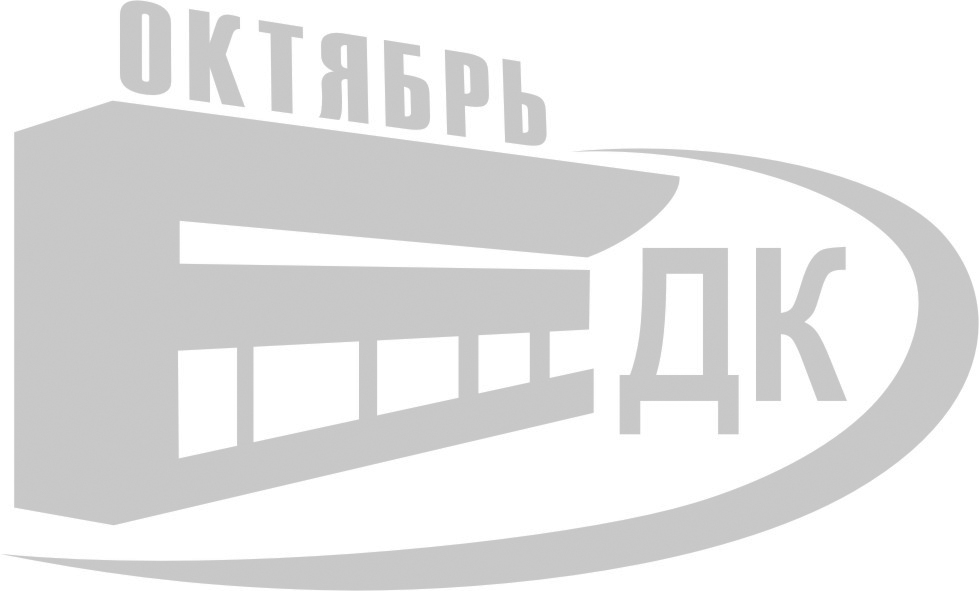 1.  Общая характеристика  учреждения1.1.      Муниципальное бюджетное учреждение "Дворец культуры "Октябрь" (далее - бюджетное учреждение) является унитарной некоммерческой организацией, создано в соответствии с Гражданским кодексом Российской Федерации.  Учредителем бюджетного учреждения является администрация города Нижневартовска. Функции и полномочия учредителя  от имени администрации  города Нижневартовска осуществляет департамент по социальной политике администрации города. Собственником бюджетного учреждения  является  муниципальное образование  город Нижневартовск, управление  и распоряжение муниципальным имуществом, переданным в оперативное управление бюджетному учреждению, осуществляет  департамент муниципальной собственности и земельных ресурсов администрации города. Бюджетное учреждение создано без ограничения  срока деятельности.Предметом (основными видами) деятельности бюджетного учреждения являются: - организация и проведение культурно-массовых мероприятий: фестивалей, конкурсов, смотров, выставок, концертов, спектаклей и других форм показа результатов творческой деятельности учреждения;- проведение массовых театрализованных праздников и представлений, народных гуляний;- организация досуга различных групп населения, в том числе проведение отдыха и танцев, дискотек, молодежных балов, карнавалов, детских утренников, игровых программ;- оказание по социально-творческим заказам, другим договорам с юридическими и физическими лицами консультативной, методической и организационно-творческой помощи по подготовке и проведении различных культурно – досуговых мероприятий;- поддержка инициатив населения, мастеров народного творчества в форме организации выставочных салонов, ярмарок народного творчества;- создание и организация деятельности клубных формирований, кружков, любительских объединений, творческих коллективов, развитие художественного самодеятельного творчества;- художественное оформление городских культурно – досуговых мероприятий различных видов.    Финансовое обеспечение выполнения муниципального задания бюджетным учреждением осуществляется в виде субсидий из средств бюджета города Нижневартовска.   Финансовое обеспечение выполнения муниципального задания осуществляется с учетом расходов на содержание недвижимого имущества (не зависимо от источника приобретения) и особо ценного движимого имущества, закрепленного за бюджетным учреждением департаментом или приобретенного бюджетным учреждением за счет средств, выделенных ему учредителем на приобретение такого имущества, расходов на уплату налогов, в качестве объекта налогообложения по которым признается соответствующее имущество, в том числе земельные участки.1.2. В целях обеспечения открытости и доступности сведений о бюджетном учреждении на официальном сайте в информационно-телекоммуникационной сети Интернет в электронном структурированном виде учреждением размещаются  электронные копии следующих документов: 1) устава бюджетного учреждения, в том числе внесенных в него изменений;2) свидетельства о государственной регистрации бюджетного учреждения;3) решения учредителя о создании бюджетного учреждения;4) решения учредителя о назначении руководителя бюджетного учреждения;5) положения о филиалах, представительствах бюджетного учреждения;6) плана финансово-хозяйственной деятельности бюджетного учреждения;7) годовой бухгалтерской отчетности бюджетного учреждения;8) сведений о проведенных в отношении бюджетного учреждения контрольных мероприятиях и их результатах;9) муниципального задания на оказание услуг (выполнение работ);10) отчета о результатах деятельности и об использовании закрепленного за бюджетным учреждением муниципального имущества.Информация о муниципальном учреждении размещается на официальном сайте в информационно-телекоммуникационной сети Интернет www.bus.gov.ru поиск по "учреждениям" в разделе "подробная информация", ссылка "документы".  1.3.      Учреждение  реализует  широкий спектр услуг, предоставляемых на основе  муниципального  задания, договоров с юридическими  лицами и реализации заказов населения.  Услуги учреждения носят интегрированный характер  и могут быть представлены в различной форме  (массовой, камерной, индивидуальной, интерактивной) и на любой  демонстрационной площадке. Доступность услуг, предоставляемых учреждением,  обеспечивается гибким и удобным для населения режимом работы, сбалансированным соотношением  бесплатных и платных услуг, обеспечивающих  финансовую доступность предоставляемых услуг для всех  категорий  населения.    1.4.  В 2018 году ДК «Октябрь»  исполнилось 40 лет. И на протяжении этих лет каждый человек был важен. Так и есть, в нашем «Доме» важен каждый человек, каждый работник, у нас  нет второстепенных ролей и профессий. Даже самая маленькая вложенная частичка души – играет в жизни учреждения свою немаловажную роль. ДК «Октябрь» живет и по-прежнему остается интересен жителям Нижневартовска благодаря профессионализму и слаженной работе всего коллектива. Далеко за пределами города известны творческие коллективы учреждения, являющиеся дипломантами и лауреатами престижных всероссийских и международных конкурсов. А имена артистов и руководителей коллективов давно перестали быть исключительным достоянием Нижневартовска. В учреждении осуществляют свою деятельность 32 клубных формирования, в которых занимается 721 человек. 2 коллектива учреждения имеют звание «Народный самодеятельный коллектив», 4 – звание «Образцовый художественный коллектив». Но творческие коллективы – это еще не весь  «Октябрь». За кулисами, далеко от взгляда зрителей, живет целый мир высококлассных специалистов, которые искренне любят свою работу, и без которых  не  одно мероприятие не увидит свет:  режиссер,  костюмер, художники,  инженеры и художники по свету, машинисты сцены, методисты, звукорежиссеры и звукоператоры, администраторы, работники гардероба и многие другие.    Сегодня ДК «Октябрь» - творческая площадка по реализации культурной политики города. Здесь ежегодно проходит свыше 300 мероприятий, на которых побывал каждый второй житель нашего города. Основной объем и разнообразие форм проведения городских мероприятий, рассчитаны на детскую, молодежную, разновозрастную аудитории, вне зависимости от пола, национальности, образования, социального положения, политических убеждений, отношения к религии. МБУ ДК «Октябрь» на протяжении ряда лет реализует комплекс мероприятий, как муниципальной программы «Молодежь города Нижневартовска», так и собственные мероприятия, направленные на развитие молодежного творчества и досуговой деятельности, поддержку талантливой молодежи, формирование гражданско – патриотического сознания молодежи. Игры городского клуба КВН, рок – фестивали, фестивали молодежных культур и творчества работающей молодежи, фестиваль студенческого творчества «Студеника», Чемпионаты по играм Что? Где? Когда?, проходящие в «Октябре», стали традиционными для нашего города. На сегодняшний день в учреждении накоплен большой, позитивный опыт проведения мероприятий гражданско – патриотической направленности: митинги, праздничные мероприятия, посвященные дням воинской славы России, памятным событиям и датам истории России, с привлечением представителей общественных организаций и объединений, военнослужащих; фестивали, тематические вечера, конференции, выставки, мероприятия, направленные на изучение и популяризацию государственной символики и другие. МБУ ДК «Октябрь» реализует социальные проекты, направленные на поддержку семьи, пропагандирующие культ семьи, семейные традиции и ценности – нравственность, трудолюбие, любовь к близким и уважение к старшим, преемственность поколений и любовь к своей родной земле. Формы работы с семьей, используемые учреждением, разнообразны. Мероприятия реализуются в тесном сотрудничестве с общественными организациями. Любимыми для горожан стали дни семейного отдыха «Отдыхаем всей семьей», праздник "День отцов", конкурс стихотворений и фотографий «Мой папа – самый лучший», городской фестиваль детских колясок, праздник семей «Крепка семья – крепка держава», мероприятия, приуроченные к Международному Дню семьи, фестиваль семейного творчества «Семья – источник вдохновения», Чемпионат по семейным интеллектуальным играм, праздничные гостиные для городских общественных организаций «Многодетная семья», «Замещающая семья». Дворец культуры «Октябрь» в системе проводит ряд мероприятий, направленных на работу с людьми с ограниченными возможностями и соответствует требованиям доступности для маломобильных групп.  Вот уже 13 сезон в учреждении реализуется проект Университет старшего возраста «Новый старт», руководит которым Надежда Щербакова. УСВ в своих рядах насчитывает 90 человек. Стал традиционным цикл выездных концертов «студентов университета» в социальные учреждения города. Творческая группа УСВ активно участвует в фестивалях и конкурсах для ветеранов, лиц пожилого возраста, занимая призовые места.       Муниципальное бюджетное учреждение "Дворец культуры "Октябрь" дважды включено в национальный реестр «Ведущие учреждение культуры России» по итогам работы за 2016, 2017 годы.  В Реестр включаются организации, предприятия и учреждения, а также их филиалы, являющиеся, по мнению предлагающих их органов исполнительной власти, ведущими в своей сфере деятельности, социально-ответственными, вносящими наибольший позитивный вклад в социально-экономическое и культурное развитие территории, внедряющими новации в своей деятельности, применяющие новые организационные, технические и управленческие методики.1.5.   Деятельность культурно - досугового учреждения в настоящее время организуется на основе документа, вышедшего в 1992 году - «Основы законодательства РФ о культуре». В нем четко определены такие понятия как: «культурная деятельность», «культурные ценности», «культурные блага», «творческая деятельность» и т.д., основные сферы деятельности государства в области культуры (охрана памятников, народное творчество, художественные промыслы, художественная литература, кинематография и т.д.), а также основные права граждан в области культурной деятельности.  В соответствии с действующим законодательством под  культурно-досуговой деятельностью (КДД) понимается  – деятельность по сохранению, созданию, распространению и освоению культурных ценностей, по предоставлению населению услуг культурно-досугового, информационно-просветительского, оздоровительного и развлекательного характера, способствующих развитию человеческого капитала; повышению качества жизни населения, развитию и совершенствованию творческих и интеллектуальных способностей людей, организации межличностного общения и социально-культурной активности населения.   Под эффективностью учреждения культуры зачастую понимается исключительно экономическая рентабельность или в лучшем случае положительная динамика количества потребителей той или иной услуги. За кадром остается содержательная, то есть просветительская составляющая этого понятия. В Общероссийском классификаторе видов экономической деятельности сфера культуры оказалась в разделе «Предоставление прочих коммунальных, социальных и персональных услуг». Другими словами, учреждения культуры поставили в один ряд с комбинатами бытового обслуживания и бюро ритуальных услуг.  Стало бытовать мнение, что клубные учреждения — пережиток советской эпохи, а в новой России это лишь инструмент удовлетворения потребностей в рекреационном досуге. В постсоветскую эпоху при провозглашаемом отказе от идеологии именно клубные учреждения оказались лишены миссии, стали невостребованными как проводники государственной культурной политики.  Однако в осознании роли культуры в развитии нашего общества не так давно произошел серьезный перелом. Об этом свидетельствует принятие в декабре 2014 года Основ государственной культурной политики (утверждены Указом Президента РФ от 24.12.2014 № 808), а в феврале 2016 года — Стратегии государственной культурной политики на период до 2030 года (распоряжение Правительства РФ от 29.02.2016 № 326-р). Благодаря этим документам обозначен курс на поддержку культуры как важнейшего инструмента для гуманитарного и социально-экономического развития нашего общества и укрепления государственности.    Оптимизация деятельности и растущая конкуренция, а также повышение уровня запросов со стороны потребителей культурных услуг требуют от клубного учреждения концептуального подхода к деятельности. При этом уровень качества предоставления услуг клубными учреждениями и понимания своего места на рынке свободного времени очень различаются.
Для определения приоритетов клубной деятельности как в отрасли в целом, так и конкретного клубного учреждения, а также для установления четких стандартов качества предоставляемых услуг крайне важно появление концепции клубной деятельности.    В ней надо отразить, что клубы — это не только творческие коллективы и мероприятия к знаменательным датам. Важно определить роль клубных учреждений в патриотическом воспитании — национальной идее России.К стратегическим векторам нужно отнести:
• реализацию целевых социокультурных проектов;
• развитие различного рода активностей;
• привлечение сообществ жителей;
• поддержку социокультурных и досуговых инициатив населения;
• повышение уровня образования, культуры и образованности работников учреждения культуры.
  Современному потребителю культурно-досуговых услуг сами понятия «клуб», «клубная деятельность» кажутся архаичными, далекими от сегодняшней действительности. Концепция помогла бы восстановить реноме клубной деятельности, ведь эта форма работы никогда не теряла своей актуальности.   В рамках  выполнения указа Президента РФ от 07.05.2018 № 204 «О национальных целях и стратегических задачах развития Российской Федерации на период до 2024 года» министерством  культуры разработан Национальный проект «Культура» – это документ с целевыми показателями по выполнению нового  Указа Президента. Срок реализации проекта – шесть лет с 2019 по 2024 год.Главные целевые показатели – увеличить на 15 процентов число посещений организаций культуры и в пять раз – число обращений на культурные сайты. Чтобы выполнить показатели нацпроекта, Минкультуры планирует модернизировать  культурную среду. Деньги выделят на:создание и реновацию объектов культуры;поддержку творческих инициатив граждан и организаций;культурно-просветительские проекты;переподготовку специалистов сферы культуры;развитие волонтерского движения;внедрение информационных технологий.Для достижения целей сформировано три федеральных проекта: «Культурная среда», «Творческие люди» и «Цифровая культура».   Несмотря на имеющийся правовой вакуум, МБУ ДК «Октябрь» - динамично и стабильно  развивающееся учреждение.   В основе организации досуга граждан муниципальным бюджетным учреждением  ДК «Октябрь»  лежат следующие методы:1. Сочетание отдыха с различными просветительными и воспитательными задачами (игры, конкурсы, викторины и др.)2. Многообразие форм и методов организации и добровольность в их выборе (кружки, любительские объединения, клубы по интересам, вечера отдыха, массовые праздники и др.)Целевая направленность мероприятий учреждения:- культурное просветительство, художественное творчество, развитие эстетических чувств аудитории досуга;- отдых и развлечение аудитории.2. Анализ кадрового состава учреждения. Мероприятия,  направленные на повышение  уровня  профессиональной  компетенции  сотрудников учреждения.    Штатная численность учреждения  85,5 ставок. Фактическая численность персонала – 77  человек.  Из них численность совместителей – 4 чел. Высшее образование имеют - 46 чел; среднее – специальное – 14 чел.; среднее – 20 чел. По возрасту:- до 30 лет   - 17 чел;- от 30 до 40 лет – 22 чел.;- от 40 до 50 лет – 17 чел.;- от 50 до 60 лет – 18 чел.;- от 60 лет – 4 человек.По стажу:- до 3 – х лет – 26 чел.;- от  3-х до 6 лет – 15 чел.;- от 6 до 10 лет – 17 чел.;- от 10 до 15 лет – 13 чел.;- свыше 15 лет- 7 чел.   За 2018 год семинары, мастер – классы посетили 15 человек,  повышение квалификации (не менее 72 часов) прошли 12 сотрудников, Общее количество работников прошедших обучение за 2018 год – 27 человек. Соотношение составило 34,6%.    Из вышеприведенного анализа видно, что администрация учреждения обращает особое внимание на профессиональную подготовку работников ДК. Регулярно повышают квалификацию специалисты общеотраслевых должностей. Это бухгалтерия, начальник  отдела кадров, специалисты контрактной службы Причина – изменения, которые постоянно вносят в федеральное, региональное и местное законодательство.  Для остальных специалистов учреждения качественные специализированные курсы повышения квалификации найти труднее.    Работу по формированию кадрового резерва учреждение  осуществляет следующим образом:- совместная профориентационная деятельность с учреждениями высшего и среднего профессионального образования  города (прохождение в учреждении производственной практики  студентами, участие специалистов учреждения в подготовке дипломных  работ студентов). Прохождение  практики  дает возможность  учреждению присмотреться к потенциальным выпускникам (за период 2011 - 2017 годов в учреждение  трудоустроено 9 выпускников факультетов   ГОУ ВПО НВГУ). Важно не просто привлечь в штат молодых специалистов, но и создать оптимальные условия для их закрепления  в учреждении, учитывая высокий уровень текучести в отрасли. Для этого  учреждением активно используются  средства мотивационной политики -  немонетарная  мотивация: Признание заслуг, одобрение со стороны руководства: Вовлеченность в дела организации, активное участие в различных проектах.Стабильность и гарантированность работы.Благоприятный психологический климат в коллективе.Установление доверительных партнерских отношений с коллегами.Возможность совмещать работу с учебой.Возможность профессионального развития, повышения квалификации.     Ротация кадров в учреждении. В настоящее время средний возраст сотрудников учреждения, занимающих руководящие должности в учреждении (нач. отделов, зам. директора, рук. служб)  35 лет. Администрацией учреждения ведется работа по выявлению  управленческого потенциала сотрудников: умения самостоятельно  принимать  решение, готовность брать на себя ответственность, владение навыками ведения переговоров, организаторские способности.3. Основные  направления  деятельности  учрежденияМиссия МБУ ДК «Октябрь» -  предоставление качественных и доступных услуг в области культуры, способствующих формированию современной  культурной среды, повышению культурного и духовного уровня горожан, формированию социально–активной творческой личности посредством приобщения к художественным ценностям, народному  творчеству.На период  2015 – 2020  годов учреждение  определило для себя долгосрочные и текущие  стратегические задачи, решение которых позволит осваивать ДК новые направления деятельности, адаптироваться  к социально – экономическим  условиям современной  действительности.    Долгосрочные:Повышение инновационного  творческого потенциала специалистов в производстве услуг в сфере культуры и создание культурной среды нового качества.Расширение спектра услуг, предоставляемых населению и повышение качества оказываемых услуг. Расширение возможностей по созданию  комплексных смежных услуг.Обеспечение равных условий доступа различных групп граждан к услугам в области культуры, в том числе малообеспеченных, маломобильных групп населения  и иных категорий граждан, нуждающихся в социальной поддержке.Создание и эффективное использования системы научного сопровождения (мониторинга, экспертного анализа, оценки, прогнозирования и проектирования) функционирования и развития учреждения.  В определении приоритетных  задач деятельности в 2018 году  учреждение руководствовалось   Концепцией развития культуры  города Нижневартовска  на период до 2030 года (постановление  администрации города от 10.08.2016 №1174). 
Стратегические векторы деятельности учреждения в 2018  году- реализация целевых социокультурных проектов;
- развитие различного рода активностей;
- привлечение сообществ жителей;
- поддержка социокультурных и досуговых инициатив населения;
-  повышение уровня образования, культуры и образованности работников учреждения культуры.- создание условий для развития инклюзивных практик культуры, в особенности для лиц с ограниченными возможностями здоровья;- стимулирование творческой активности населения  города  и предоставление возможностей для творческой самореализации.
Задачи:- создание условий для формирования и удовлетворения запросов и потребности жителей города в культурном, творческом, интеллектуальном и духовном развитии, реализации творческого и инновационного потенциала различных категорий населения;- поддержка и популяризация любительского художественного, исполнительского, декоративно-прикладного творчества, другой самодеятельной творческой инициативы и социально-культурной активности населения; - организация и развитие современных форм культурного и интеллектуального досуга и отдыха населения в соответствии с современным культурным развитием;-   реализация комплекса мероприятий, направленных на  укрепление  традиционных семейных ценностей, сохранения  и развития духовно – нравственных  традиций в семейном воспитании  детей  в города Нижневартовске;-   реализация мер,  направленных на обеспечение  доступности  культурных услуг для лиц с ограниченными возможностями здоровья. Через реализацию следующих механизмов организации работы учреждения:
- открытость, что позволит выстраивать взаимоотношения с другими субъектами клубной практики, знакомиться с лучшими традиционными и инновационными формами и технологиями управления других видов культурной деятельности при равнодоступности услуг и предложений   для каждого человека;
- преемственность, которая обеспечит сохранение, развитие и распространение лучших образцов практики,   наработанной учреждением;
- инновационность, которая   позволит обеспечить переход на более эффективные способы управления процессом деятельности, внедрение современных методов менеджмента и маркетинга в осуществлении реализуемых социально-культурных проектов;
- погружение в атмосферу культурного пространства через достижение целей формирования благоприятной, комфортной внутренней среды учреждения с помощью современных средств дизайна, выставочных, аудио, медиа-информационных технологий;
- межведомственное сотрудничество,  которое обеспечит объединение ресурсов (человеческих, финансовых, информационных, материально-технических, организационных, др.) государственной, муниципальной исполнительной, законодательной власти  для решения единых целей, задач, интересов, способствующих повышению качества культурно-досуговой деятельности  учреждения;
- социальное партнерство, которое обеспечит добровольное взаимодействие  представителей власти, бизнеса и общественности на основе, согласованных обоюдных интересов;
- всеобщей доступности,  позволяющей предоставление услуг с учетом следующих критериев: а) наличие оптимальной ценовой политики, приемлемой для большинства горожан,  в соответствии с существующими финансово-экономическими условиями, нормативно-правовыми актами; б) содержательного компонента услуг адекватного возрастному, жизненному опыту и нравственному цензу конкретного потребителя; в) создание  комфортной среды для творческой деятельности.   3.1.  Достижения  по  итогам производственной деятельности МБУ ДК «Октябрь»  за   2018  год     В 2018  году  МБУ ДК «Октябрь» принял участие во Всероссийском конкурсе на лучшую организацию работ в области условий и охраны труда.  Во всероссийском рейтинге учреждение заняло следующие позиции:- на уровне  муниципального образования  - 3 место (2017 г. – 6 место)- на уровне субъекта РФ  - 38 место (в 2017 г.- 26 место)- на уровне РФ – 1627 место (в 2017 г. -1288 место)   Руководителю студии эстрадного вокала  «Шанс»  Е. А. Тарасовой  по итогам работы за 2017 год была присуждена ежегодная премия для творческих работников учреждений культуры и искусства города имени Ю.И.Плотникова (в 2017 году данная премия была присуждена руководителю студии эстрадного пения  «Мелодия»  Н. Ф. Ушаковой).   По итогам  фестиваля достижений творческих коллективов и отдельных исполнителей Ханты-Мансийского автономного округа – Югры  «Югра Фестивальная» Лауреатами стали:- в номинации  «Победители Международных фестивалей и конкурсов» - образцовый художественный коллектив студия эстрадного пения «Мелодия»  (рук. Ушакова Н. Ф.); - в номинации «За вклад в развитие самодеятельного народного творчества» - Елена Ивановна Григорьянц, рук. ансамбля народного танца НСК «Узоры Самотлора».  760 воспитанников творческих коллективов художественной самодеятельности приняли участие в  78 конкурсах и заработали 314 дипломов (2017год /  740 воспитанников / 64 конкурса / 344 диплома;   2016г. – 466 воспитанников – 54 конкурса – 284 диплома);- 2 коллектива художественной самодеятельности стали обладателями 9 наивысших наград «Гран - при» международных конкурсов в разных номинациях.(2017год / 4 коллектива / 5 наивысших наград «Гран - при» окружных, всероссийских и  международных конкурсов;   2016 год – 1 коллектив – 1 символ «Гран - при»).                                                                                                                                Муниципальное бюджетное учреждение "Дворец культуры "Октябрь" включено в национальный реестр «Ведущие учреждение культуры России – 2017». В  Реестр включаются организации, предприятия и учреждения, а также их филиалы, являющиеся, по мнению предлагающих их органов исполнительной власти, ведущими в своей сфере деятельности, социально-ответственными, вносящими наибольший позитивный вклад в социально-экономическое и культурное развитие территории, внедряющими новации в своей деятельности, применяющие новые организационные, технические и управленческие методики.3.2. Данные о целевом использовании и объемах привлеченных средств городского, окружного бюджетов и внебюджетных источниковВ 2018 году плановые расходы по муниципальной программе «Развитие культуры, туризма города Нижневартовска на 2014-2020г.г. составили – 83060,01 тыс. рублей, из них:- субсидия на выполнение муниципального задания – 55626,51 тыс. руб. – средства городского бюджета;- субсидия на повышение оплаты труда по указам Президента – 20339,45 тыс. руб. – средства окружного бюджета;- иная субсидия на проезд в льготный отпуск – 1 206,5 тыс. руб. – средства городского бюджета;- иная субсидия на соц.выплаты (по уходу на пенсию, на погребение) – 101,55 тыс. руб. - средства городского бюджета;-  иная субсидия -  На приобретение оборудования, музыкальных инструментов, мебели, компьютерной техники  – 2 000,00 тыс. руб.;- иная субсидия на проведение городских мероприятий учреждениям культуры– 950,00 тыс. руб.-  Мероприятия  по программе «Развитие культуры и туризма города Нижневартовска; – 2 236 тыс. руб. - средства городского бюджета;- иная субсидия - На проведение работ по устройству шлагбаумов и системы видеонаблюдения (Безвозмездные поступления из бюджета Тюменской области) – 600,00 тыс. руб.   За 2018 год по муниципальной программе «Развитие культуры, туризма города Нижневартовска на 2014-2020 г.г.»:- профинансировано – 82 391,42 тыс. рублей-  кассовое исполнение – 82393,19 тыс. руб.Кассовое исполнение за 2018 года составляет – 99,2 % от годового объема финансирования, в том числе;- по субсидии на выполнение муниципального задания – 99,9 % - в соответствии с графиком финансирования на выполнение МЗ; (неиспользованные средства 28,9 тыс. руб., остаток средств по контракту на проведению специальной оценки условий труда)- по субсидии на повышение оплаты труда по указам Президента – 100% – в соответствии с графиком финансирования;- по иной субсидии на проезд в льготный отпуск – 99,9 % в соответствии с графиком отпусков и фактической потребностью;- по иной субсидии на социальные выплаты (по уходу на пенсию, на погребение) – 99,8 %, выплаты производятся в соответствии с заявлениями работников и увольнением, в связи с выходом на пенсию;- по иной субсидии на приобретение оборудования, музыкальных инструментов, мебели, компьютерной техники, костюмов для творческих коллективов и прочих основных средств – 100%- мероприятия программы «Развитие культуры и туризма города Нижневартовска на 2014-2020 годы»  -  98,3  %. (Неиспользованные средства 37,9 тыс. руб. остаток средств на мероприятии «Новогодние театрализованные представления», сроки проведения с 01-07 января 2019 год).3.3. Принятые меры по привлечению внебюджетных средств для выполнения муниципальной программы в разрезе учреждения     За 2018 год  доходы, полученные учреждением, от приносящей доход деятельности  составили  8731,8 тыс. рублей, в том числе:- доходы от услуг, оказываемых учреждением – 7150,5 тыс. рублей;- доходы от сдачи имущества в аренду (антенны) – 182,90 тыс. руб.;- доходы по условным арендным платежам (возмещение электроэнергии, размещение антенн на крыше – 1398,4 тыс. руб.3.4. Количественные и качественные показатели деятельности учреждения   Всего  в 2018 году  учреждением было проведено 316 мероприятий, с охватом 145 784 человека  (в 2017 году учреждением проведено 299  мероприятий с охватом 140 062 тыс.  человек).      Муниципальное задание сформировано для Дворца культуры «Октябрь»  на основе  муниципальных – правовых актов  администрации города и приказов управления культуры, которое в 2017 году было  наделено функциями и полномочиями учредителя  учреждения.  29 декабря 2017 года  приказом  за номером    240 /35-01 «Об утверждении муниципальных заданий  на 2018 год и на плановый период  2019 и 2020 годов муниципальным учреждениям культуры и дополнительного образования, подведомственным управлению культуры администрации города»  учреждению  было утверждено муниципальное задание.    Муниципальное  задание  дворца культуры «Октябрь» содержит  показатели, характеризующие качество и  объем (содержание) муниципальных услуг  (работ), определение категорий физических и  юридических лиц - потребителей соответствующих услуг, предельные цены (тарифы) на оплату соответствующих услуг физическими или юридическими лицами, а также сведения о порядке контроля за его выполнением и требования к отчетности.    Учреждением  в рамках МЗ проведено 265 мероприятий с охватом 131 498 человек (в 2017 году - 251 мероприятие с охватом 129 878 человек). Собственных мероприятий на платной основе – 58, с охватом  14 321 человек (2017 год - 58 мероприятий, 13 484 человека).По  муниципальным программам:- "Молодежь города Нижневартовска"  -    В 2017 году было проведено 45 мероприятий с охватом 8702 человека (22 мероприятия, с охватом 3000 человек – мероприятия по программе «Лето»)  В 2018 году учреждение не принимало участие в конкурсе вариативных программ по организации летнего отдыха. Летние мероприятия  учреждением проводились за счет средств субсидии на выполнение муниципального задания, а не финансирования программы «Молодежь города Нижневартовска». - «Развитие гражданского общества в городе Нижневартовске на 2016 - 2020 годы" - «Развитие  культуры и туризма  города Нижневартовска на 2014 - 2020 годы»  Таким образом, за 12  месяцев  в 2018 года  произошло увеличение  количества мероприятий  по сравнению с 2017 годом, реализованных в рамках программы на 14 ед.; увеличение количества посетителей  и участников мероприятий на  2 470  человек.   Количество мероприятий и зрителей по программамСтатистика мероприятий, состоявшихся  в учрежденииМероприятия, состоявшиеся в учреждении по муниципальному заданию:   Для увеличения в 2018 году участников мероприятий для молодежной аудитории, учреждением внесены изменения в план работы в части сроков проведения мероприятий, наиболее удобных для студенческой аудитории (например, фестиваль «Студеника» перенесен с первого на третий квартал 2018 года).    В 2018 году учреждением праведно на 23 мероприятия больше, чем в 2017 году, количество участников мероприятий увеличилось на 4 695 человек. Увеличение  количества мероприятий и  участников в них является следствием организации и проведения учреждением мероприятий, в рамках   Плана основных мероприятий до 2020 года, проводимых в рамках Десятилетия детства (Указ Президента России   от  29 мая 2017 г. «О проведении  Десятилетие детства на  2018 — 2027 годы» в целях совершенствования государственной политики в сфере защиты детства).Исполнение муниципального задания МБУ «ДК «Октябрь»    За  истекший период  2018 года замечаний и жалоб от жителей города Нижневартовска по качеству предоставления муниципальных услуг не поступало.    Отклонение  в показателе, характеризующем  объем  муниципальной услуги «Организация и проведение культурно-массовых мероприятий»   составляет  4%  (9 мероприятий) является допустимым. Увеличение мероприятий произошло за счет:- организации и проведения дополнительных мероприятий для молодежи, направленных на  профилактику экстремистских проявлений в молодежной среде – 2 мероприятия;- организации и проведения «Дня призывника» - 2 мероприятие;- церемоний награждения «Югре 900» - 2 мероприятия;- организации и проведения семинара для представителей  ТИК – 1 мероприятие;- организации и проведения публичных слушаний – 1 мероприятие.   Отклонение  в показателе  муниципальной  работе  «Организация и проведение культурно-массовых мероприятий» составляет  5%  (3 мероприятия) является допустимым. Увеличение произошло за счет спроса горожан на организацию и проведение  новогодних утренников для детей в возрасте от 1 до 3 лет. Как следствие – произошло увеличение  показателя, характеризующего  объем данной работы (количество посетителей)  на 2%  (321 человек), что  является допустимым.    Отклонение  в показателе, характеризующем  объем муниципальной услуги  «Организация деятельности  клубных формирований и формирований самодеятельного народного творчества»  9 % (41 человек)  является допустимым. Произошло вследствие  набора детей и подростков в клубные формирования учреждения  в осенний период (новый творческий сезон).    Отклонение  в показателе, характеризующем  объем муниципальной работы  «Организация деятельности  клубных формирований и формирований самодеятельного народного творчества»   15% (30 человек) является допустимым. Произошло вследствие  набора детей и подростков в клубные формирования учреждения  в осенний период (новый творческий сезон).   В соответствии с Федеральным  законом  от 05.12.2017 № 392-ФЗ  «О внесении изменений в отдельные законодательные акты Российской Федерации по вопросам совершенствования  проведения независимой оценки качества условий оказания  услуг организациями в сфере культуры, охраны здоровья, образования, социального обслуживания и федеральными учреждениями медико-социальной экспертизы»,  2018 году учреждением было проведено анкетирование получателей муниципальных услуг по вопросу удовлетворенности качеством оказания муниципальных услуг, предоставляемых учреждением.    Анкета была разработана администрацией МБУ «Дворец культуры «Октябрь» и утверждена художественным советом.  Анкета содержит несколько  информационных вопросов о социальном статусе, возрасте, образовании получателей услуги, а также  вопросы, содержащие оценку  информационной открытости, доступности, компетентности сотрудников учреждения, уровня технического оснащения  учреждения, стоимости   и разнообразия предоставляемых услуг.Анкетирование проведено среди 140 респондентов - жителей города Нижневартовска  в возрасте от 18  до 70 лет.   96,9 % опрошенных удовлетворены качеством  оказания услуг учреждением.Анализ результатов проведенного опроса жителей, выполненный  отделом анализа общественного мнения управления по взаимодействию со средствами массовой информации  администрации города в августе  месяце 2018 года  «Об удовлетворенности населения качеством оказания государственных и муниципальных услуг, предоставляемых учреждениями культуры г. Нижневартовска  показал, что 100 % опрошенных  удовлетворены качеством услуг, предоставляемых учреждением.По итогам  исследования  «Удовлетворенность населения города муниципальными услугами», которое  проводилось отделом анализа общественного мнения управления по взаимодействию со средствами массовой информации администрации города Нижневартовска в декабре 2018 года  рейтинг  учреждения составил - 83,0%. – 2 место (2017 год -70, 8 %, 2016 год – 70,0%).Выводы: Учреждением выполнено установленное муниципальное задание,   реализованы  программные мероприятия,  направленные на создание условий для обеспечения равного доступа к культурным ценностям и творческой самореализации жителей города Нижневартовска.Участие воспитанников  клубных формирований учреждения в фестивалях, конкурсах различного уровня способствует совершенствованию творческих способностей, раскрытию таланта обмену опытом, между  формированиями и учреждениями культуры в целом.  Учреждение повысило  % удовлетворенности граждан качеством предоставляемых  услуг в сравнении с 2017  годом на 12, 2 %. Результаты НОК  оказания услуг учреждением подтвердили результативность мероприятий, направленных на   удовлетворение потребностей населения в сохранении и развитии традиционного народного художественного творчества, любительского искусства, другой самодеятельной творческой инициативы и социально-культурной деятельности населения.Проблема  учреждения, как и других такого же типа — отсутствие позитивного и эффективного позиционирования таких типов учреждений в информационном поле. В сознании населения присутствует шаблон, в соответствии с которым КДУ — отсталые, немодные культурные институции, законсервированные с советских времен. Этот шаблон необходимо заменить новым, ярким и привлекательным образом. В первую очередь учреждению необходимо разработать общую стратегию дальнейшего развития в русле превращения  ДК  в место свободного культурного досуга, ориентированного на актуальные культурные запросы населения. ДК «Октябрь» должен стать учреждением  «шаговой доступности» и проводником  государственной культурной политики за счет оказания бесплатных услуг населению в рамках государственного/муниципального задания.У учреждения  много конкурентов как в сфере культуры и творчества, так и в образовательной, и в досуговой сфере.  Но не все они могут предложить какой-то эксклюзивный продукт. Поэтому в 2019 году учреждение продолжить  внедрять в производственную деятельность учреждения клиентоориентированную практику. Во-первых, это задача увлечь потребителя услуги, предоставить ему услуги. Во-вторых, это ориентация на человека в глобальном, культурном смысле. Нововведения привлекают новую целевую аудиторию. Основная цель такого инструмента, как ориентация на нужды  посетителя (клиента), — сделать учреждение культуры экономически успешным. То есть современным и рентабельным. Важны не общие стандарты работы, а централизованный подход при управлении учреждением, в том числе при работе с его клиентами, посетителями.Проектная деятельность. Активизация работы учреждения в области проектной деятельности с каждым годом становится основательной в организации работы по всем направлениям культурно – досуговой деятельности. Проект, как современная эффективная форма работы способствует активизации участия в его реализации не только всех участников социально – культурного кластера, но и самих пользователей проектной идеи и мероприятий, вошедших в план его реализации. На протяжении ряда лет учреждение принимает участие в 3.5.  Информационно – издательская деятельность  В соответствии с требованиями  Федерального закона от 05.04.2013 №44 -Фз "О контрактной  системе  в сфере закупок товаров, работ, услуг для  обеспечения  государственных  и муниципальных нужд " 17.12.2018 учреждением  проведена  закупка в форме запроса котировок  на "Оказание услуг по разработке сайта для  МБУ "ДК "Октябрь". Срок подписания контракта 25.12.2018 год. Срок выполнения работ 20 дней с момента подписания контракта. Техническое задание по разработке  сайта предусматривает версию для слабовидящих. Сумма контракта 99 тыс. руб.  Внедрение учреждением нового сайта с версией для слабовидящих, позволит  улучшить качество предоставляемых информационных услуг, увеличить статистику посещения сайта учреждения.В 2019 году учреждение планирует создать инфорзону, как  инструмент маркетинга услуг учреждения.  Данное нововведение позволит  установить более тесный контакт с аудиторией, изменить сложившийся стереотипный образ об учреждении и максимально эффективно донести до потенциального потребителя важную информацию об услугах учреждения.Инфозона — современный мультимедийный информационный экран на базе ТВ-панели и специализированного медиаплеера класса digital signage, который по заданному расписанию в автоматическом режиме воспроизводит загруженный контент. На одном экране система объединяет в любом сочетании текст, изображения, видео, бегущие строки, интерактивные элементы. В режиме реального времени можно включать в показ свежие новости своего города/региона/страны, информеры (время, погода, пробки), новостную информацию с сайта учреждения, с тематических интернет-порталов и даже из групп в социальных сетях. Несколько панелей можно объединить в видеостену различной конфигурации (2×2, 3×3, 1×3 и т. п.) и создать инфозону необходимого размера. Результат — всегда актуальная,  привлекательная информация в современной мультимедийной форме, которая вовлекает зрителя, посетителя в живой творческий круговорот  идей и возможностей учреждения. Инфозона станет составной  частью впечатления, которое остается у зрителя (посетителя)  от  учреждения в целом.3.6. Содействие  адаптации и интеграции мигрантов в культурное и социальное  пространство города Нижневартовска  Основываясь на  Постановлении  Правительства РФ от 20 августа 2013 г. N 718 "О федеральной целевой программе "Укрепление единства российской нации и этнокультурное развитие народов России (2014 - 2020 годы)" учреждением ведется следующая работа:1. Обеспечение разработки и распространения, в том числе в сети Интернет, информационных материалов, пропагандирующих среди жителей города (в том числе и среди   мигрантов) возможности  культурного досуга, услуг, предоставляемых учреждением, а так же  информации о культурных событиях и учреждениях культуры, правилах поведения в общественных местах, традициях   города, порядке действий в экстремальных ситуациях (информационные стенды, памятки).2.  Поддержка общественных инициатив и мероприятий, направленных на формирование и укрепление гражданского патриотизма и российской гражданской идентичности (реализация  в 2017 году мероприятий  гражданско – патриотической направленности, в том числе мероприятия, посвященные Дню народного единства, Дню Российского флага,  Дню России.).3.  Для учащихся общеобразовательных  организаций  проведены две правовые акции, направленные на противодействие экстремизму и вербовке в запрещенные  в РФ террористические организации. Общее количество участников - 3.7. Взаимодействие  с национально – культурными автономиями и религиозными  объединениями, политическими партиями при осуществлении творческой деятельности, направленной на сохранение и развитие культурно – национальной самобытности   На базе  учреждения   регулярно проводятся мероприятия, способствующие толерантности и формированию  единого этнокультурного пространства на территории ХМАО – Югры (мероприятий, демонстрирующих культуру одной конкретной этнической группы – ежегодно проходят  татарские, башкирские, дагестанские концерты творческих коллективов и студий.4. Организация  работы с детьми и подростками  Работа с детьми и подростками направлена в учреждении на организацию их досуга, развитие творчества и фантазии, самостоятельности, ответственности. Организуя работу с детьми, специалисты  учреждения ставят перед собой следующие задачи: создать наиболее благоприятные условия для их нравственного, патриотического воспитания, для формирования осмысленной гражданской позиции, культуры поведения и общения, развития эстетического вкуса ребенка. Учреждение  так же пропагандирует здоровый образ жизни, организует интересный и плодотворный досуг детей и подростков в течение года, через организацию работы клубных формирований.    Целевые мероприятия, межведомственные проекты нацеливают учреждение  на использование различных возможностей и ресурсов, которые становятся альтернативой негативным явлениям в подростково – молодёжной среде. Ориентируясь на метод побуждения к действию, сотрудники учреждения  не только привлекают детей в качестве зрителей, но и воспитывают в них постоянную потребность в творчестве и активной жизненной позиции. Учреждение активно принимает участие  в работе по реализации межведомственных комплексных профилактических операций «Подросток», «Каникулы» и т.д.Формы мероприятий, проводимых  с детьми очень разнообразны: различные игровые программы с элементами театрализации, театрализованные и познавательные конкурсные программы, игры-путешествия, спортивные и культурно-развлекательные программы, конкурсы, викторины и др.Статистика мероприятий для детей и подростков, состоявшихся в учрежденииВсего мероприятий, состоявшихся в учреждении:   В  связи  с низким уровнем качества цирковых представлений и спектаклей, которые представляют юным жителям города  учреждения, ведущие гастрольную деятельность по РФ, МБУ ДК «Октябрь»  отказывается от их услуг, развивая взамен собственные формы организации досуговых мероприятий для детей.Мероприятия, состоявшиеся в учреждении  в рамках муниципального задания:   В целях   создания оптимальных условий для развития детского и юношеского  художественного творчества,  организации культурного досуга жителей Ханты – Мансийского автономного округа  в учреждении традиционно состоялись: открытый конкурс исполнителей детской эстрадной песни «Звонкая Югринка» - 553 человека; городской фестиваль-конкурс гражданской и военно-патриотической песни "Нам дороги эти позабыть нельзя" – 1120 человек, городской конкурс фотографий и стихотворений "Мой папа самый лучший" – 3896 человек;открытый конкурс исполнителей бальных танцев "Осенние старты"- 902 человека;  открытый конкурс исполнителей бальных танцев "Вальс Победы" – 1260 человек. Учреждение проводит  тематические «Выпускные вечера» для  выпускников начальной школы и детских садов, «Праздники первоклассника», расширяя через подобные формы организации досуга формы платных услуг, предоставляемых населению города.  В рамках выполнения Указа Президента РФ «О десятилетии детства в РФ» учреждением в настоящее время разрабатывается цикл мероприятий информационно - познавательной, творческой и обучающей направленности для детей и подростков.Организация досуга молодежи   В настоящее время в связи с изменчивостью макроэкономических условий внешней среды произошли коренные изменения в направлении деятельности культурно — досуговых учреждений на пути решения задач воспитания молодого поколения.  Скоростные изменения в социально – культурной позиции государства постоянно оказывают влияние на многие жизненные и социальные ценности, имевшие ранее нравственные эквиваленты, а ныне переформировавшиеся в материальное (денежное) выражение, посредством чего моральные нормы стали заменяться материальными оценками. Наиболее сильное влияние естественным образом оказали данные изменения на самую уязвимую, сложную и важную группу населения – молодёжь, чей ценностный мир, крайне хаотичен и противоречив. В обновлённой России молодёжь становится ещё более важным стратегическим ресурсом, участвуя в модернизации страны и её социально – культурном реформировании. Всё это активизирует молодого человека в поиске новых форм идентичности,  к выработке устойчивой жизненной позиции, созидании духовного мира. Культура, как передовая социально - духовная индустрия государства, призвана создать условия для позитивного духовного развития молодёжи, давая импульс для размышлений, ориентируя на принятие решений и стимулируя к обдуманному действию.    На протяжении ряда лет  МБУ ДК «Октябрь» ведет системную работу  по привлечению молодых людей в сферу «содержательного» досуга.  Так, в учреждении осуществляет свою работу городской интеллектуальный клуб «Что? Где? Когда?» существующий в форме любительского объединения, которое помимо внутренних игр  проводит городские мероприятия – Чемпионаты, объединяющие команды работающей молодежи, студентов и школьников, в круглогодичном режиме на базе учреждения проходят игры городского клуба КВН. Мероприятия, проведенные учреждением в рамках городской программы «Молодежь»   Учреждением проводится ряд мероприятий, направленных на поддержку талантливой и одаренной молодежи. Выявление и развитие индивидуальных особенностей личности, повышение творческого потенциала и способности к саморазвитию содействие в интеллектуальном развитии.  Десять лет подряд жителей города радует студенческая молодежь Нижневартовска на фестивале молодежных культур «Мы молоды!». Самые яркие и творческие студенты организаций среднего профессионального и высшего образования подготовили свои номера в следующих направлениях: вокал, хореография, художественное слово, КВН, оригинальный жанр, театр мод. Третий  год проходит «Фестиваль студенческого творчества «STUDENIKA».фестиваль «Студеника - 2018» по принципу «Здесь и сейчас» радует студенческую молодежь, объединяет и зажигает новые таланты.  Номинации  фестиваля:- номинация «Юмористический вайн»;- номинация «Стендап».- номинация «Песня года».- номинация «Один за всех».- номинация «Fashion look».- номинация «Тимбилдинг».- номинация «Спорщики». - номинация «Танцы.В 2018 году участниками фестиваля стали 1500 человек.  Главной целью фестиваля было объединение всех участников в одном месте в дружеской атмосфере. Для участников были приглашены мастера для проведения мастер-классов в разных номинациях.   Мероприятиям, направленным  на патриотическое  воспитание граждан уделяется особое внимание в нашем учреждении.  Воспитание любви  к  родному  краю,  отчему дому,  Отечеству,  гордости  за  свое  государство,  народ,  формирование  готовности  к  защите  Родины,  чувства  гражданского  долга – основные  задачи,  которые  решались  при  проведении  мероприятий  по данному направлению.  Увеличение  количества  участников мероприятий связано  как с укрупнением традиционных форм в военно-патриотическом направлении, так и с появлением новых форм при проведении мероприятий, ростом числа просветительских и образовательных направлений патриотического воспитания, что, в свою очередь, привлекает больше посетителей. Основной и наиболее популярной остается тематика военно-патриотического воспитания. Традиционными здесь остаются и формы мероприятий — это акции федерального и краевого уровня, митинги, концерты, конкурсы.      Число мероприятий, проводимых учреждением, посвящённых воспитанию любви к малой Родине, изучению края, развитию семейных ценностей, работа в образовательном направлении и в направлении патриотизма и национальной политики увеличились. Мероприятия, посвящённые символам государственности, являются по численности немногочисленным ввиду ограниченного набора тем, но, несмотря на это, активно проводятся учреждением. В своей работе учреждение  использует не только стандартные формы (праздничные концерты, митинги, конкурсы), но и проводит новые, уникальные по формату мероприятия и даже целые серии мероприятий, посвящённые данной тематике. 6. Организация работы с семьей    Семья по своей сути была и остается начальной структурной единицей общества, главным институтом социализации, обеспечивающим взаимодей-ствие родителей и детей, определение приоритетности их интересов и пот-ребностей, интеграцию в социум. Семья является для ребенка группой соотнесения, он идентифицируется с нею, создает и сохраняет принятые в ней взгляды, установки, обычаи, образцы поведения и общения. А поскольку эти привычки являются первыми, то оказываются наиболее прочными. Общеизвестно, что ничто так не сплачивает семью, не помогает достичь взаимопонимания между всеми ее членами, как совместный активный отдых. Поэтому важнейшей функцией семьи в жизнедеятельности является органи-зация досуга. Ее главная цель – общение, поддержание гармонии в семье между ее членами. Эта функция предполагает организацию рационального досуга при его социальном контроле. Главная цель работы учреждения в этом направлении как  организатора досуга – это взаимодействие с семьей и детьми одновременно.Общее количество мероприятий, проведенных учреждением для семей с детьми (по годам)   В учреждении продолжает свою работу  музыкальная семейная студия «Ладошка в ладошке»,  в которой занимаются родители с детьми от 1 года. Программа занятий включает: развитие мышления, знакомство с окружающим миром, коммуникативные игры, музыкальные занятия. На  занятиях  студии используется «Песочная арт-терапия»  как  способ общения с миром и самим собой; способ снятия внутреннего напряжения, воплощения его на бессознательно-символическом уровне, что повышает уверенность в себе и открывает новые пути развития. Дети с удовольствием посещают такие занятия, ведь они помогают им реализовать свои представления в творчестве, освободиться от напряжения и беспокойства, развить коммуникативные навыки, то есть умение общаться.     На учреждения культурно-досуговой сферы  ложится ответственность за разработку и использование методов и форм работы с институтом семьи. Проблема организации семейного досуга разрабатывается на государственном уровне – издаются методические рекомендации, принимаются программы различных уровней. Необходим поиск новых подходов к решению масштабного ряда проблем семейной жизни. Наиболее перспективными можно представить формирование знаний, навыков и умений к гармоничному взаимодействию супругов в брачном союзе и создание наиболее благоприятных условий для целостного и гармоничного становления личности в семье; становлеине семьи как первичного культурного института, помощь в раскрытии духовно-нравственного, психолого-педагогического и художественно-созидательного потенциалов, личностного и профессионального самоопределения каждого ее члена; разработка современных подходов к организации свободного времени не только отдельного члена, но и всей семьи в целом.7. Организация досуга старшего поколения    12 лет назад в МБУ ДК «Октябрь»  приступил к реализации   социального проекта «Университет старшего возраста». При непосредственном участии и сотрудничестве специалистов культуры, социальной защиты населения, учреждений здравоохранения, юридических и правозащитных  служб и организаций, специалистов в области информационных технологий в МБУ ДК «Октябрь»  разработаны и проводятся с участниками проекта  различные по форме и содержанию бесплатные  мероприятия,  в рамках   тематических модулей. Действуют  любительские  объединения пенсионеров по интересам. При участии «студентов» университета проходят городские и выездные мероприятия, предназначенные, в том числе, для детской и молодежной аудитории. Созданы условия для полноценного общения  граждан пожилого возраста, улучшения их морально – психологического состояния. Актуальность  реализуемого проекта основана также на «Послании Президента РФ Федеральному собранию РФ», «Стратегии действий  в интересах  граждан старшего поколения  в РФ до  2015 г.г.», «Прогноза социально – экономического  развития РФ на 2018 год и на плановый  период 2019 -2020 г.г.». Тенденция старения населения, характерная для многих стран Европы, в значительной степени затронула и Россию. По данным Росстата, начиная с 1981 года (для расчета брались сведения с территорий, сегодня являющихся частью РФ) общее число пенсионеров в государстве постоянно увеличивается. Четвертая часть населения нашего региона сегодня - это граждане старшего поколения. Они являются носителями знаний и опыта. Имеют высокий потенциал к трудовой деятельности и активному участию в жизни общества. Существующие предпосылки старения общества, требуют от нас реализации комплекса мер, направленного на формирование условий для повышения уровня профессиональной, общественной и физической активности пенсионеров, а также повышение качества их жизни.   Цикл мероприятий,  реализуемых учреждением, в целях  формирования активного образа жизни старшего поколения реализуется на основе следующих принципов:активного участия: пожилые и старые люди должны вовлекаться в жизнь общества и активно участвовать в разработке и осуществлении затрагивающей их благосостояние политики, иметь возможность создавать объединения лиц пожилого возраста («Университет старшего возраста», клуб «Хозяюшка», действующие в учреждении)реализации внутреннего потенциала: пожилые и старые люди должны иметь возможность для всесторонней реализации своего потенциала, чтобы им всегда был открыт доступ к общественным ценностям в области образования, культуры, духовной жизни и отдыха.    Стал традиционным цикл выездных концертов «студентов университета» в социальные учреждения города.  Творческая группа УСВ  активно участвует   в фестивалях и конкурсах для ветеранов, лиц пожилого возраста, занимая призовые места. Кроме активного участия в мероприятиях ДК и городских мероприятиях, этот коллектив с удовольствием дарит своё творчество людям, находящимся в доме – интернате для инвалидов и престарелых, ветеранам проходящим лечение, людям, оказавшимся в  трудной жизненной ситуации. УСВ активно сотрудничает с киноклубом «Ностальгия» и участвует не только в просмотре фильмов, но и готовит  для жителей города тематические встречи и мероприятия на базе кинотеатра  «Мир».  Клуб декоративно - прикладного творчества "Хозяюшка" - для старшего поколения, продолжает работать в прежнем режиме, расширился диапазон занятий - валяние по шерсти, квиллинг, работа с бисером, конструирование из бумаги, работа с соленым тестом. Кроме зрелищных социально-культурных мероприятий, с лицами третьего возраста учреждение активно использует  культурно-просветительные формы,  характеризующиеся  информационной направленностью. При подготовке культурно-познавательных программ  наряду с информацией по вопросам культуры, литературы, искусства широкое распространение в вышеуказанных объединениях  получили лекции и беседы с врачами, геронтологами, диетологами, юристами, кулинарами, агрономами, социальными работниками. Специфика подобных мероприятий состоит в том, что слушатели могут непосредственно обращаться с вопросами к специалистам и обсуждать интересующие их проблемы. Так же в рамках УСВ  преподаются  навыки оказания первой доврачебной помощи, лечебной физкультуры, самомассажа, лечебного питания, кулинарии, рукоделия.  Слушатели УСВ – активные участники праздничных календарных мероприятий, которые они сами зачастую и готовят. Реализуются в УСВ   и  подвижно-рекреационные программы, которые  проводятся в виде прогулок на свежем воздухе, на рекреационных территориях. Прогулки  сопровождаются небольшой экскурсионной программой, свободным общением и действиями развлекательного характера.    В 2018 году  учреждением в рамках реализации проекта «Серебряный возраст» проведено 46  мероприятий с охватом 3560 человек.     Учреждение активно сотрудничает  с общественными организациями льготной категории граждан, реализует  мероприятия   муниципальной программы «Развитие гражданского общества».     Количественные результаты любого проекта очевидны, их легко подсчитать и увидеть. Качественные показатели субъективны и эфемерны, но именно они формируют новый уровень качества жизни, в том числе и пожилых  людей.
Качественные показатели:-Получены новые теоретические и  практические знания
участниками мероприятий;-Сформированы  новые дружественные контакты;-Сформирована  активная  жизненная  позиция людей «третьего возраста»;-Учреждением получены положительные отзывы о качестве проведенных мероприятий.  Основной проблемой учреждения в организации досуга граждан старшего поколения является недостаточное финансирование (отсутствие средств чаепития, на подарки, сувениры, материал для поделок  и т.д.), а так же отсутствие большого свободного помещения для размещения  УСВ.8. Формирование доступной среды. Организация работы с людьми с ограниченными возможностями.Одно из важнейших и сложных направлений в деятельности учреждений культурно-досугового типа — формирование культурных интересов и организация досуга людей с ограниченными возможностями здоровья. Одной из приоритетных задач является создание «доступной среды» для данной категории населения. Работа с людьми, чьи возможности здоровья ограничены, — непростая задача, однако результаты в направлении превосходят ожидания. Работа с социально незащищёнными слоями населения всё так же осуществляется в тесном взаимодействии с общественными организациями, обществами инвалидов. Активисты организаций выступают инициаторами различных мероприятий, а учреждение и органы исполнительной власти оказывают им необходимую помощь. В течение года для данной категории проводились вечера отдыха, вечера-чествования, вечера народных игр, праздники, посвящённые знаменательным датам календаря, юбилейные вечера, конкурсы, циклы мероприятий ко Дню пожилого человека, благотворительные концерты, визиты на дом. 2018 год можно с уверенностью назвать фестивальным годом — в учреждении состоялось 3  фестиваля, участниками которых, стали люди с ограниченными возможностями здоровья. Это «Мозаика души», «Солнце для всех», «Я радость нахожу в друзьях».В связи с поставленными задачами на федеральном и, соответственно, муниципальном уровнях количество проводимых мероприятий для данной категории населения в 2018 году увеличилось  по сравнению с предыдущим годом. В отношении людей с ограниченными возможностями культурно-досуговая деятельность представляет собой процесс создания условий для организации свободного времени, связанный с реализацией их потребностей и интересов, обладающий личностно развивающим характером, социально-ценностной ориентацией и самореализацией. Участие в различных видах досуговой деятельности является необходимой областью социализации, самоутверждения и самореализации инвалидов, но ограничено, в связи с недостаточным уровнем развитости и доступности.    В соответствии с  «Паспортом доступности объекта МБУ «Дворец культуры «Октябрь»  в приоритетных сферах жизнедеятельности инвалидов и других маломобильных групп населения», разработанного в июне 2016 года  установлено, что объект  МБУ ДК «Октябрь» был построен в 1978 году без учета подготовки  к приему людей с инвалидностью и иных представителей маломобильных групп населения (далее МГН).  Функциональные зоны объекта, такие как: прилегающая территория, вход в здание, пути движения и пути эвакуации внутри помещения, санитарно бытовые помещения, внутреннее оборудование и устройства, аудиовизуальные системы информации и навигации  не позволяют воспользоваться услугами, предоставляемыми на объекте в полном объеме людям с инвалидностью. На основании вышеизложенного  Дворец культуры «Октябрь» является условно доступным объектом. Для обеспечения доступа всех категорий инвалидов и иных представителей МГН на основании  соответствующих нормативных документов (ГОСТР, Свод правил 59.13330.2012), необходимо реализовать мероприятия, требующие дополнительного финансового обеспечения.  С 2016 года учреждение обращается в адрес учредителя с просьбой о выделении финансирования на выполнение мероприятий, обозначенных в паспорте доступности. По состоянию на 14.01.2019 денежные средства учреждению не выделялись.Согласно п. 1 ст. 10 «Специальные категории персональных данных» Федерального закона РФ «О персональных данных», № 152-ФЗ от 27.07.2006 обработка специальных категорий персональных данных, касающихся расовой, национальной принадлежности, политических взглядов, религиозных или философских убеждений, состояния здоровья, интимной жизни, не допускается, за исключением случаев, предусмотренных частью 2 настоящей статьи (в данную статью не попадают цели проведения культурно-массовых мероприятий, проводимых  учреждением). Администрация  учреждения  абсолютно логично и правомочно затрудняется  ответить, кого из своих посетителей (зрителей) относить к данной категории населения и как организовать данный процесс отнесения посетителей к лицам с ОВЗ. Как правило, большинство мероприятий ДК являются бесплатными для посетителей, в связи с чем, крайне сложно организовать учёт посещений инвалидов на мероприятиях, тем более что данная информация, по сути, является конфиденциальной. К сожалению, в пояснениях статистических форм не содержится конкретной и внятной информации по графе «Доступные мероприятия для инвалидов и лиц с ОВЗ» и пр. Данная проблема учёта и пояснения некоторых формулировок в работе по направлению крайне актуальна не только для нашего учреждения, но и  для всей сети КДУ.9. Анализ изменения количественных показателей клубных формирований учреждения  и их участников. Качественный анализ формирований самодеятельного  народного  творчества по жанрам в сравнении  по годам.   Кружки, любительские клубные объединения традиционно остаются одной из  основных сфер деятельности учреждения. Их количество является  одним из ключевых показателей эффективности  работы учреждения. Ежегодный  прирост в учреждении, как клубных формирований, так и  их участников говорит об устойчивом социальном заказе на ключевую функцию учреждения  — обеспечение деятельности любительских художественных коллективов, то есть возможности творческой реализации всех жителей города, независимо от уровня их  доходов. Объединения обладают значительным потенциалом  оказания информационно – образовательных услуг. Показателями качества работы объединений являются стабильность  личного состава, участие в смотрах и конкурсах творческого мастерства, положительная оценка деятельности общественностью (публикации в СМИ, благодарственные письма, заявки на концерты (спектакли) от организаций, доходы от проданных билетов на концерты и спектакли). Работа клубных формирований учреждения строится по индивидуальным планам и программам. Руководители формирований ведут  кропотливую  методическую работу по подготовке к занятиям, в рамках которой составляется план занятия, подбираются упражнения, музыкальный, игровой материал, записываются фонограммы, опробуется новый  реквизит и пр. Без нее невозможно достичь определенных результатов с воспитанниками. 
   Клубные формирования  учреждения  работают в режиме постоянного творческого поиска и роста, что способствует повышению общего рейтинга культурной сферы  города, а так же повышению популярности существующих жанров и формированию привлекательного имиджа учреждения культуры как центра организованного и качественного досуга населения. Ориентируясь на стабильность работы действующих клубных формирований и, опираясь на результаты социологических опросов в области культурных и досуговых предпочтений жителей города, ДК «Октябрь» постоянно работает над расширением спектра предложений по организации культурного досуга населения.    05.04.2018  в  целях обеспечения контроля за выполнением муниципального задания подведомственными учреждениями культуры в 1 квартале 2018 года, специалистами отдела искусств и досуговой деятельности управления культуры департамента по социальной политике администрации города: Г.Б. Зориной - начальником отдела искусств и досуговой деятельности, Г.Р. Билаловой – специалистом -  экспертом отдела, Н.В. Левицкой - специалистом-экспертом отдела проведена проверка по выполнению муниципального задания подведомственными учреждениями культуры.  Предмет проверки:Организация работы клубных формирований в учреждениях культуры. 2. Анализ поступающих жалоб заявителей, опросы заявителей по качеству предоставления муниципальных услуг (выполнения работ).    В ходе проверки установлено: Показатели, муниципального  задания, утвержденные Приказом управления культуры от 29.12.2017 № 240/35-01-п и отраженные в муниципальном                  задание учреждений культуры в 1 квартале 2018 года выполняются планово                    и в полном объёме.По качеству выполнения учреждениями культуры муниципального задания  жалоб от заявителей не поступало. Перечень клубных формирований, осуществлявших деятельность в учреждении в  сравнении по годам    В 2012 году в учреждении  осуществляло свою деятельность  38  объединений, с охватом 920 человек (план  – 25 ед. – 500 ч.).  В  2011  году в учреждении  осуществляло свою деятельность  33  объединения, с охватом 792 человека (план 28 объединений – 585 человек).  В 2013 году 42 объединения, с охватом  867 человек (план 25 ед. -500 чел.). В 2014 году  36 объединений, с охватом 853 человека (план 33 – 800 человек). В 2016 году  - 37 объединений, с охватом 931 человек (план  - 32 ед., с охватом  - 620  чел.). В 2017 году осуществляли свою деятельность 30 формирований с охватом 683 человека (план по муниципальному заданию– 30 формирований, с охватом 600 человек).В 2018 году  осуществляли свою деятельность 32 формирования с охватом 721 человек (план по муниципальному заданию 32 формирования, с охватом 650 человек). В разрезе по  коллективам:ВОКАЛЬНЫЕ: 1 квартал 2018 г.- воспитанницы образцового художественного коллектива студии эстрадного вокала «Шанс», рук. Елена Тарасова приняли участие в 11 Международных конкурсах,  получив  21 диплом Лауреатов и Дипломантов различных степеней, завоевали 4 высших награды «ГРАН-ПРИ» (2017г. – 1 конкурс);- воспитанницы образцового художественного коллектива студии эстрадного пения "Мелодия", рук. Н.Ф.Ушакова приняли участие в  2 Международных  конкурсах  и стали обладателями  2 дипломов Лауреата.  2 квартал 2018 г.                                                                                                                                                                                                                                    - воспитанницы образцового художественного коллектива студии эстрадного вокала «Шанс», рук. Елена Тарасова на 6 Международных конкурсах вокального мастерства  получили  13 дипломов Лауреатов различных степеней. Приняв участие в 3  Всероссийских конкурсах,  получили 6 дипломов Лауреатов (2017г. - 3 Международных.   1 окружной  конкурс   -  18 дипломов);-  воспитанницы студии эстрадного пения "Мелодия"  рук. Н.Ф.Ушакова также успешно приняли участие в 7 конкурсах: 3 Международных, 2 Всероссийских, 2 городских, став обладателями 30 дипломов Лауреатов 1,2,3 степени (2017г. – 4 конкурса). Студия в очередной раз успешно подтвердила  звание "Образцовый художественный коллектив".                                                                                                                                                                                                                                                                                                                                                                                             3 квартал 2018 г.  - воспитанницы образцового художественного коллектива студии эстрадного вокала «Шанс», рук. Елена Тарасова   приняли участие в 9 конкурсах - 7 Международных,  2 Всероссийских (2017г. – 1 Международный конкурс).                                                                                                                                                                                                                        Итого по итогам  2018 года:- 171 воспитанница (2017г. - 139 воспитанниц) студии эстрадного пения "Мелодия", рук. Н.Ф.Ушакова приняли участие в 23 конкурсах, из которых:  18 – Международных;  2 – Всероссийских; 3 – городских,  получив  62 диплома.- 148 воспитанниц (2017г. - 128 воспитанниц)   студии эстрадного вокала «Шанс», рук. Елена Тарасова приняли участие в 37 конкурсах (2017г. – 11 конкурсов). Из которых: 26 – Международных;  7 – Всероссийских; 3 – городских; 1 – онлайн (2017г. – 7 – Международных; 1 – Всероссийский;  1 – Окружной; 2 – городских),  получив  72 диплома (2017г. – 50  дипломов).   ГРАН-ПРИ – 8 дипломов (2017г. –  2 диплома). Все эти факты свидетельствуют о качественном повышении уровня профессионального мастерства воспитанниц студии. ТЕАТРАЛЬНЫЕВ рамках проведения Международного конкурса – фестиваля
«Звёздный триумф»  студия пластической драмы "СТС" (рук. Ю. Бонах), стала обладателем  символа ГРАН-ПРИ в номинации «Оригинальный жанр» (2017г. –  ГРАН-ПРИ фестиваля самодеятельного народного творчества Югры «Вернисаж искусств»). Коллектив студии пластической драмы «СТС», в очередной раз успешно подтвердил  звание "Народный самодеятельный коллектив".                                                                                                                                                                                              ХОРЕОГРАФИЧЕСКИЕ: В  прежнем режиме продолжают работать хореографические студии "Шарм", "New York - Dance", "Узоры Самотлора", "Алые паруса", "Авангард",  студия бального  танца "Бест". Коллективы принимают участие в мероприятиях с поставленными композициями, а так же участвуют в режиссерских задумках (прологах, мезансценах).  1  квартал 2018 года- воспитанники студии бального  танца "Бест", рук. Н. В. Захарченко -  приняли участие в 10 конкурсах (2017 г. - 8 конкурсов) исполнителей бальных танцев, из которых: 4 - окружных, 2 – региональных, 4  - открытых, городских;  - воспитанницы хореографической студии "Шарм", рук. С. А. Биктимирова, приняли участие в 1 Международном конкурсе и стали обладателями дипломов Лауреата 2 и 3 степени.  2 квартал 2018 года                                                                                                                                                                                                                                  - 108 воспитанников хореографических коллективов учреждения приняли участие в 9 конкурсах хореографического жанра, получив  48 дипломов различного достоинства.  Итого по итогам  2018 года:- 71 воспитанник народного самодеятельного коллектива хореографического ансамбля народного танца "Узоры Самотлора", рук. Е. И. Григорьянц  принял участие в 3 Международных конкурсах, получив  5 дипломов (2017г. -  2 конкурса:  1 – Всероссийский; 1 – Окружной);- 118 воспитанников (2017г. -  96  воспитанников) образцового художественного коллектива студии современной хореографии «New-York Dance», рук. О. Ю. Анго-люк,   приняло  участие в 3 Международных конкурсах (2017г. -  2  Международ-ных; 1  Окружной),  получив  11 дипломов  (2017г. -  10  дипломов);-   157 воспитанников образцового художественного коллектива студии бального танца «BEST», рук. Н.В. Захарченко,  приняли участие в 23 конкурсах, из которых:  1 – Международный;  7 -  Окружных; 3 – Региональных; 12 – открытых/ городских, получив 152 диплома.  ЛЮБИТЕЛЬСКИЕ ОБЪЕДИНЕНИЯ:   В 2018 году  как любительские объединения учреждения работали:- городской интеллектуальный клуб «Что? Где? Когда?»,   на постоянной основе проводит свои заседания для команд студенческой, работающей молодежи и школьников; - клуб декоративно - прикладного творчества "Хозяюшка" (рук. И.В. Белошенко) для старшего поколения;-  семейная  развивающая  музыкально – творческая  студия "Ладошка в ладошке".  Дети в возрасте от 1  до 2 лет вместе с мамами  посещают  музыкальные развивающие занятия. Занятие проводится с группой до 6-8 человек, включает:  развитие речи и знакомство с окружающим миром через разучивание потешек и детских песенок, пальчиковые игры и упражнения для мелкой моторики, коммуникативные игры и танцы, игры с музыкальными инструментами и многое другое; -  «Университет старшего возраста» «Новый старт», осуществляющий в учреждении свою работу на протяжении 12 лет. При непосредственном участии и сотрудничестве специалистов культуры, социальной защиты населения, учреждений здравоохранения, юридических и правозащитных  служб и организаций, специалистов в области информационных технологий в МБУ ДК «Октябрь»  разработаны и проводятся с участниками проекта  различные по форме и содержанию бесплатные  мероприятия,  в рамках   тематических модулей. Действуют  любительские  объединения пенсионеров по интересам. При участии «студентов» университета проходят городские и выездные мероприятия, предназначенные, в том числе, для детской и молодежной аудитории. Созданы условия для полноценного общения  граждан пожилого возраста, улучшения их морально – психологического состояния. Всего за 2018 год:- 760 воспитанников творческих коллективов художественной самодеятельности приняли участие в  78 конкурсах и заработали 314 дипломов (2017год /  740 воспитанников / 64 конкурса / 344 диплома);       - 2 коллектива художественной самодеятельности стали обладателями 9 наивысших наград «Гран - При» международных конкурсов в разных номинациях(2017год / 4 коллектива / 5 наивысших наград «Гран - При» окружных, всероссийских и  международных конкурсов).                                                                                                                                        Отсутствие специализированных помещений не позволяет полноценно развиваться существующим коллективам и объединениям учреждения.  Проблема отсутствия помещений и дополнительных штатных единиц руководителей клубных объединений не способствует росту численности коллективов и их участников, а становится угрозой их исчезновения.       Экономические факторы  так же сдерживают развитие клубных формирований, ограничивая их возможность участия в статусных  конкурсах и фестивалях, которые проводятся в крупных городах РФ.Творческие коллективы МБУ «ДК» Октябрь», внёсшие вклад в развитие культуры г. Нижневартовска 2018 год.1 квартал1 квартал2 квартал2 квартал3 квартал3 квартал4 квартал4 кварталвсего за годвсего за годмер-иязрителимер-иязрителимер-иязрителимер-иязрителимер-иязрители1.Мероприятия, состоявшиеся в учреждении83232581038630032102349825992316145 784из них:1.1.* для детей и подростков409728461220018190644902314832 857* молодежи от 15 до 24 лет919786169800103028256704* молодежи от 25-29 лет36205730004900122 250* для разновозрастной аудитории311093246716721483284013041131103 9731.2.Всего платных мероприятий31838831835261778421147911029997* для детей и подростков18394616251226282455876012673* молодежи от 15 до 24 лет1250277800365061678* молодежи от 25-29 лет0000000000* для разновозрастной аудитории1241921350624115015524244156462.Мероприятия, проводимые учреждением  (7-нк)701992895832162684567419898265131498из них:2.1.* для детей и подростков399530451200016127833766313330 471* молодежи от 15 до 24 лет919786169800103028256 704* молодежи от 25-29 лет36205730004900122 250* для разновозрастной аудитории19780039687881071782783079592 0732.2.Всего платных мероприятий183668235268001753855814 321* для детей и подростков17341815231200134227459 957* молодежи от 15 до 24 лет1250277800365061 678* молодежи от 25-29 лет0000000000* для разновозрастной аудитории006217800150872 6861 квартал1 квартал1 квартал2 квартал 2 квартал 2 квартал 3 квартал3 квартал3 квартал4 квартал4 квартал4 квартал2018 год 2018 год 2018 год 2018 год 2018 год Всего беспл. мер. платные мерВсего беспл. мер. платные мерВсего беспл. мер. платные мерВсего беспл. мер. платные мерВсего беспл. мер. беспл. мер. беспл. мер. платные мерплатные мерплатные мерпланФакт % отклонения планФакт % отклонения Мероприятия 705218957223262607457172651982074,5555585,45Итого участников мероприятий из них:2007816385369383716784025314850685060200481463854101323481171771171770,0014000143212,29привлеченные 150125255004544650500150125258507547549696участники1992816260366883216779485268845684560198981451353851314981171771171771400014321000000Количество  мероприятий (ед.)Охват  участников (чел.)итого:235 738ГодОбъем финансирования (тыс. руб.)Объем финансирования в сравнении с предыдущим годом (тыс. руб.)20121443,920131244,0-199,920141150,0-94,02015615,0- 535,02016681,6+66,62017492,0 - 189,02018414,0-78,0Количество  мероприятий (ед.)Охват  участников (чел.)итого:363 488ГодОбъем финансирования (тыс. руб.)Объем финансирования в сравнении с предыдущим годом (тыс. руб.)2012360,02013810,0+450,02014810,02015810,02016890,0+80,02017890,020181090,0+200Количество  мероприятий (ед.)Количество  мероприятий (ед.)Охват  участников (чел.)Охват  участников (чел.)2018201720182017265251131 428123 928Привлеченные8505950Итого265251132  348129 878ГодОбъем финансирования (тыс. руб.)Объем финансирования в сравнении с предыдущим годом (тыс. руб.)20121474,520131018,5- 45620141572,0+553,520151464,0-108,020161766,0+302,020172,326+560,020182 236,0+10,0Наименование программы201320132014201420152015201620162017201720182018Кол-во мер.Кол–во зрит.Кол-во мер.Кол–во зрит.Кол-во мер.Кол–во зрит.Кол-во мер.Кол-во зрит.Кол-во мер.Кол-во зрителейКол-во мер.Кол – во зрителейМолодежь5319 6215524 0324686064010342458 702235 738Развитие гражданского общества (Комплексные меры социальной поддержки)242 480233708201720232270242760363 488Профилактика негативных явлений000000000000Развитие культуры и туризма 00663 602214 4307318 3975226 92467104 739Организация культурного досуга17886 28816375 60015784 351000000Мероприятия, состоявшиеся в учрежденииКоличество зрителей на мероприятиях2011289120 6552012296125 1452013287119 6832014282119 1902015329147 4972016319134 8872017299140 0622018316145 784Мероприятия для детей и подростковМероприятия для детей и подростковМероприятия для молодежиМероприятия для молодежиКол-во мер.Кол–во зрит.Кол-во мер.Кол–во зрит201162143756428 08820128120 6776624 272201391175406028183201488214123515 538201515633 6053111 268201613330750308 848201711826 940337 582201814832 857378 954Мероприятия, состоявшиеся в учреждении по МЗКоличество зрителей на мероприятиях по МЗ2011243106 4002012249109 505 (план 105 986)2013255108 389 (план 105 986)2014247 (план 251)109  700 (план 109 700)2015289 (план 252)135 381  (план 109 912)2016274  (план 253)120 866 (план 112 681)2017251 (план 253)129 878  (план 125 966)2018265 (план 256)131 498 (план 131 177)Мероприятия для детей и подростковМероприятия для детей и подростковМероприятия для молодежиМероприятия для молодежиКол-во мер.Кол–во зрит.Кол-во мер.Кол–во зрит201152123435926058201268149496423344201382133625927595201483192843214210201515031 349279 312201612729 681277 264201711025 722316 704201813330 471378 954Уникальный номер реестровой записиНаименование муниципальной услуги, работыЕдиницы измеренияУтверждено в муниципальном задании на годИсполнение на отчетную датуИсполнение на отчетную датуУникальный номер реестровой записиНаименование муниципальной услуги, работыЕдиницы измеренияУтверждено в муниципальном задании на годв абсолютном выражениив процентном выражении47006000100000001008100организация и проведение культурно-массовых мероприятийЕд.198207104%47006000100000001008100организация и проведение культурно-массовых мероприятийЧел.117177117 177100%47012000100000001000100организация деятельности клубных формирований и формирований самодеятельного народного творчестваЕд.2424100 %47012000100000001000100организация деятельности клубных формирований и формирований самодеятельного народного творчестваЧел.450491109 %организация и проведение культурно-массовых мероприятийЕд.5558105 %организация и проведение культурно-массовых мероприятийЧел.1400014 321102 %организация деятельности клубных формирований и формирований самодеятельного народного творчестваЕд.88100 %организация деятельности клубных формирований и формирований самодеятельного народного творчестваЧел.200230115 %Группа вопросов«да, удовлетворен  + частично удовлетворен»%«да, удовлетворен  + частично удовлетворен»%«да, удовлетворен  + частично удовлетворен»%«да, удовлетворен  + частично удовлетворен»%«да, удовлетворен  + частично удовлетворен»%«не удовлетворен + затрудняюсь ответить»«не удовлетворен + затрудняюсь ответить»«не удовлетворен + затрудняюсь ответить»«не удовлетворен + затрудняюсь ответить»«не удовлетворен + затрудняюсь ответить»1кв2кв3кв4квгод1кв2кв3кв4квгодОткрытость и доступность информации об организации97 96 97,59696,6342,543,4Комфортность условий предоставления услуг и доступности их получения 97,597989797,32,53232,6Доброжелательность, вежливость, компетентность работников организации 98  9797, 5  96972 32,542,897,596,6 97,696,396,92,53,42,43,73публикации в местных печатных изданияхпубликации в окружных и российских изданияхтеле, радио репортажипубликации в Интернет-источникахвыпуск буклетов, брошюр и т.п.выпуск буклетов, брошюр и т.п.Итого:информационно - издательская деятельностьИтого:информационно - издательская деятельность20151550142226120052420165307625338220172901543600054320187501123141100535Предоставление информации о времени и месте театральных представлений, филармонических и эстрадных концертов и гастрольных мероприятий театров и филармоний, анонсы данных мероприятийКоличество посещений сайта учреждения20153 74456 30220169 35546 394201732 41653 786201828 98445 046Количество мероприятийКоличество зрителей201472 100201562 200201692 97820171350002018103478Мероприятия для детей и подростковМероприятия для детей и подростковКол-во мер.Кол–во зрит.2011621437520128120 6772013911754020148821412201515633 605201613330750201711826 940201814832 857Мероприятия для детей и подростковМероприятия для детей и подростковКол-во мер.Кол–во зрит.20115212343201268149492013821336220148319284201515031 349201612729 681201711025 722201813330 471Мероприятия и проектыСодержание деятельности по реализации проектов с указанием  целевой  аудитории, даты и места проведения (краткая текстовая информация)Кол-во мероприятийКол-во зрителей (участников)финансирование в рамках программы (тыс. рублей)1 квартал3.6. Организация и проведение мероприятий, направленных на интеллектуальное развитие молодежи (игры "Что? Где? Когда?", "Брейн-ринг" и др.) Зимний чемпионат по интеллектуальным играм «Зимник - 2018 (12+)27 и 28 января 2018 года городской клуб по играм «Что? Где? Когда?» по сложившейся традиции команды собрались в ДК «Октябрь». Команды показывали свои интеллектуальные способности, чтобы получить заветный кубок «Сова» за победу в играх: «Своя игра», «Мультиигры», «Что? Где? Когда?», «Брэйн-ринг».2350                 23,1   3.4. Организация и проведение игр КВН среди молодежи города . Фестиваль открытия КВН 23 городского сезона. 09.03.2018 г. городская  лига КВН открыла 23 сезон традиционным фестивалем. С марта по декабрь месяц состоится ряд встреч, на которых лучшие школьные, студенческие, сборные команды будут состязаться  в находчивости и умении шутить. 
Победителем в Полном формате стала команда «Вектор», в полуформате – «Проездом». В жюри фестиваля были приглашены: депутат Думы Тюменской области В.М. Танкеев, заместитель директора по КДР ДК «Октябрь Е.В. Шапаренко, КВНшики В.Галушкин, Д.Догадов, начальник отдела МБУ «Молодежный центр» В.Токарева. 3 место заняли команды:
«Что? Где? Когда?» Зачет «Общий»:
Команда «Симулируем сарказм»
«Что? Где? Когда?» Зачет «Студенческий»: 
Команда «КБУ»
 «Брейн – ринг» Зачет «Студенческий»:
Команда «Джон Ленин» 
«Брейн – ринг» Зачет «Общий»: 
Команда «Симулируем сарказм»
«Эрудит - квартет» Зачет «Студенческий»: 
Команда «Едва Е4»
«Эрудит - квартет» Зачет «Общий»: 
Команда «Мозгхана»
«Мультиигры» Зачет «Общий»:
Команда «Симулируем сарказм»
«Мультиигры» Зачет «Студенческий»: 
Команда «Джон Ленин»
 «Пентагон» Зачет «Общий»:
Команда «Симулируем сарказм»
«Пентагон» Зачет «Студенческий»: 
Команда «Джон Ленин»
2место заняли команды:
 «Что? Где? Когда?» Зачет «Общий»:
Команда «Смена»
«Что? Где? Когда?» Зачет «Студенческий»: 
Команда «ДДР-6»
«Что? Где? Когда?» Зачет «Корпоративный»:
Команда «No name»
 «Брейн – ринг» Зачет «Студенческий»: 
Команда «ДДР-6»
«Брейн – ринг» Зачет «Общий»: 
Команда «Чубакка, мы дома»
«Эрудит - квартет» Зачет «Студенческий»: 
Команда «Джон Ленин»
«Эрудит - квартет» Зачет «Общий»: 
Команда «Симулируем сарказм»
«Мультиигры» Зачет «Общий»:
Команда «Мозгхана»
«Мультиигры» Зачет «Студенческий»:
Команда «КБУ» 
«Мультиигры» Зачет «Корпоративный»:
Команда «No name» 
 «Пентагон» Зачет «Общий»:
Команда «Симулируем сарказм»
«Пентагон» Зачет «Студенческий»: 
Команда «КБУ»
«Пентагон» Зачет «Корпоративный»: 
Команда «No name»

1 место заняли команды:
«Что? Где? Когда?» Зачет «Студенческий»:
Команда «xXx777DIMON777xXx» 
«Что? Где? Когда?» Зачет «Общий»:
Команда «Мозгхана» 
«Что? Где? Когда?» Зачет «Корпоративный»:
Команда «Оригинальное название»
 «Брейн – ринг» Зачет «Студенческий»: 
Команда «xXx777DIMON777xXx»
«Брейн – ринг» Зачет «Общий»: 
Команда «Смена»
«Эрудит - квартет» Зачет «Общий»: 
Команда «Смена» 
«Эрудит - квартет» Зачет «Студенческий»: 
Команда «xXx777DIMON777xXx»
 «Мультиигры» Зачет «Студенческий»: 
Команда «xXx777DIMON777xXx»
«Мультиигры» Зачет «Общий»:
Команда «Смена» 
«Мультиигры» Зачет «Корпоративный»: 
Команда «Оригинальное название» 
 «Пентагон» Зачет «Общий»:
Команда «Мозгхана» 
 «Пентагон» Зачет «Студенческий»:
Команда «xXx777DIMON777xXx»
«Пентагон» Зачет «Корпоративный»:
Команда «Оригинальное название» 
«Общий кубок»:
Команда «Смена» 1250              22,50   итого за 1 квартал 3         600                 45,60   2 квартал3.3. Организация и проведение фестиваля работающей молодежи21 мая 2018 года в учреждении прошел отборочный тур в рамках фестиваля работающей молодежи по направлениям «Театр», «Хореография», «Вокал», «Оригинальный жанр», «Театр мод». 45 творческих номеров представили на суд жюри работники школ, садов, нефтяных предприятий и таможни. 26 мая 2018 года на сцене состоялся гала-концерт лучших представителей работающей молодежи Нижневартовска. 252 участники в этом году приняли участие в художественном и интеллектуальном этапах. С приветственным словом к присутствующим обратилась начальник управления по социальной и молодежной политики администрации города Т.В. Воронова и провела церемонию награждения. 13 мая 2018 года в рамках фестиваля работающей молодежи прошел чемпионат по интеллектуальным играм. Итоги игры: 1 место – команда НВГУ, 2 место – команда «Insihgt», 3 место – команда «Инт-снаб».3480                 80,0   3.4. Организация и проведение игр КВН среди молодежи города . Фестиваль открытия КВН 23 городского сезона. городская  лига КВН открыла 23 сезон. 01 апреля 2018 года фестиваль «Кубок смеха» состоялся на сцене ДК, лучшие школьные, студенческие, сборные команды состязались в находчивости и умении шутить.
На сцене состязались за звание лучших команда чемпионов и команда призеров. Победу одержала команда чемпионов.1528                 34,5   3.6. Организация и проведение мероприятий, направленных на интеллектуальное развитие молодежи (игры "Что? Где? Когда?", "Брейн-ринг" и др.) Весенний чемпионат по интеллектуальным играм 14 апреля 2018 года  городской клуб по играм «Что? Где? Когда?» проводит интеллектуальные игры: «Что? Где? Когда?», «Брэйн-ринг». В этом году в чемпионате приняло участие 120 человек, это 20 команд.
Итоги Чемпионата: 
3 место заняли команды:
«Что? Где? Когда?» Зачет «Общий»:
Команда «ДДР-6»
«Что? Где? Когда?» Зачет «Студенческий»: 
Команда «Моржи аристократы»
«Что? Где? Когда?» Зачет «Корпоративный»:
Команда «СВАИ»
«Что? Где? Когда?» Зачет «Школьный»:
Команда «Латексный монстр»
«Брейн-ринг» Зачет «Общий»:
Команда «ДДР-6»
«Брейн-ринг» Зачет «Молодежный»:
Команда «Латексный монстр»
«Брейн-ринг» Зачет «Корпоративный»:
Команда «Я ЖБАТЬ И ЯЖМАТЬ»

2 место заняли команды:
 «Что? Где? Когда?» Зачет «Общий»:
Команда «Джон Ленин»
«Что? Где? Когда?» Зачет «Студенческий»: 
Команда «ДДР-6»
«Что? Где? Когда?» Зачет «Корпоративный»:
Команда «СНеГ»
«Что? Где? Когда?» Зачет «Школьный»:
Команда «Ti-8»
«Брейн-ринг» Зачет «Общий»:
Команда «Джон Ленин»
«Брейн-ринг» Зачет «Молодежный»:
Команда «ДДР-6»
«Брейн-ринг» Зачет «Корпоративный»:
Команда «СНеГ»

1 место заняли команды:
«Что? Где? Когда?» Зачет «Общий»:
Команда «СМЕНА»
«Что? Где? Когда?» Зачет «Студенческий»: 
Команда «Джон Ленин»
«Что? Где? Когда?» Зачет «Корпоративный»:
Команда «Я Ж БАТЬ И Я Ж МАТЬ»
«Что? Где? Когда?» Зачет «Школьный»:
Команда «КБУ»
«Брейн-ринг» Зачет «Общий»:
Команда «СМЕНА»
«Брейн-ринг» Зачет «Молодежный»:
Команда «Джон Ленин»
«Брейн-ринг» Зачет «Корпоративный»:
Команда «Обсидиан»1200                 28,3   1.5. Организация и проведение Дня пограничникав 2018 году исполняется 100 лет Пограничной службе ФСБ России. В воскресный день 27 мая 2018 года на площади у Мемориала воинам – землякам, погибшим в годы ВОВ 1941-1945 годов, собрались жители города. В программе: полевая кухня, электронный тир, выставка поисковых отрядов. Праздничное настроение создавали артисты ДК «Октябрь». 28 мая 2018 года 28 мая 2018 года у мемориала «Воинам – землякам, погибшим  в годы Великой Отечественной войны 1941 -1945 г.г.» состоялся митинг, посвященный Дню пограничника, с участием ветеранов, воинов запаса пограничных войск, молодежи и школьников. Завершился митинг церемонией возложения цветов к Мемориалу - как дани уважения к тем, кто первым в разные годы, не жалея своей жизни и крови, отражал атаки противников на всех рубежах нашей необъятной Родины.Организаторы мероприятий:- департамент по социальной политике администрации города;- муниципальное бюджетное учреждение «Дворец культуры «Октябрь»;- местная Нижневартовская общественная организация «Ветераны пограничных войск «Застава-86»;- депутат Тюменской областной Думы Вячеслав Танкеев.К присутствующим на митинге обратились заместитель Главы города Н.В. Лукаш, начальник контрольно-пропускного пункта «Нижневартовск-аэропорт» пограничного управления ФСБ России по Курганской и Тюменской областям, капитан А.Р. Сирибаев, председатель Думы города М.В. Клец, военный комиссар города Нижневартовска и Нижневартовского района, полковник М.М. Минхайдяров, председатель местной Нижневартовской общественной организации «Ветераны пограничных войск «Застава-86» А.Н. Левченко. депутат Думы Тюменской области В.М, Танкеев.2700                 30,9   6.4. организация и проведение городского фестиваля детских колясок16 июня 2018 года состоялся городской фестиваль детских колясок – это грандиозное событие для счастливых родителей малышей, бабушек и дедушек, а также всех юных жителей Нижневартовска, имеющих собственную кукольную коляску. 
В рамках фестиваля семьи нашего города смогли продемонстрировать свои творческие способности в номинациях «Коляска-образ» и «Кукольная коляска», ярко и оригинально украсив «транспортное средство» своего малыша или его игрушечную коляску. 
Официальные лица: Т.В. Воронова, начальник управления по социальной и молодежной политике департамента по социальной политике.1150                 40,0   итого за 2 квартал 82058        213,7   ИТОГО за 1 полугодие112658259,3363 кварталитого за 3 квартал000,00 4 квартал3.4. Организация и проведение игр КВН среди молодежи города . Фестиваль открытия КВН 23 городского сезона. Вторая игра КВН.14.10.2018 г. на сцене состоялась вторая игра КВН, где команды «Вероника», «Эльдорадо», «Конструктор», «Мы не специально», «Без смысла», «Что-то с чем-то» представили на суд жюри и зрителей свои творческие визитки, СТЭМ с известным КВНщиком и разминку. Жюри фестиваля: депутат Тюменской областной думы В.М. Танкеев, зав. информационно-аналитическим отделом МБУ «ДК «Октябрь» Ю.Р. Ханова, КВНщики Широков А., Куркин А., Галушкин В.1200              -     3.6. Организация и проведение мероприятий, направленных на интеллектуальное развитие молодежи (игры "Что? Где? Когда?", "Брейн-ринг" и др.) Интеллектуальные игры клуба.28.10.2018 г. в целях популяризации интеллектуального досуга в учреждении состоялись игры городского клуба «ЧГК», участниками которого являются школьные, студенческие  команды и команды работающей молодежи. Итоги игр: 1 место - Джон Ленин НВГУ, 2 место -  ДДР-6 НВГУ, 
3 место - Пучки НВГУ.1250              -     3.4. Организация и проведение игр КВН среди молодежи города. Фестиваль "День рождения КВН".городская  лига КВН отметила день рождения любимой игры фестивалем, лучшие школьные, студенческие, сборные команды состязались в таких конкурсе «Визитка». В жюри известные КВНщики и начальник управления по социальной и молодежной политике администрации города Т.В. Воронова. 120020,5 1.4. Организация и проведение го-родского праздника "День при-зывника"15.11.2018 г. в фойе 2го этажа общественные организации «Союз десантников», «Союз пехотинцев», «Военно-морской флот», «Пограничники», «Спецназовское братство» организовали выставку военно-патриотической направленности. Вбольшом зале ДК «Октябрь» прошло традиционное мероприятие – проводы призывников осеннего призыва в ряды Российской армии. В рамках торжественного концертного мероприятия состоялась церемония награждения победителей военно-тактической игры «Щит» и «Лазертаг», которую проводил директор ЦДиЮТТ «Патриот» Ф.М. Кадров. Со сцены прозвучали приветственные слова и.о. председателя Думы города С.Ф. Землянкина, зам. Главы города Н.Г. Волчаниной, военного комиссара города М.М. Сафарова. Церемонию награждения проводил и.о. директора департамента по социальной и молодежной политике администрации города А.В. Федорус.2700              -     3.6. Организация и проведение мероприятий, направленных на интеллектуальное развитие молодежи (игры "Что? Где? Когда?", "Брейн-ринг" и др.) Школьный чемпионат по играм ЧГК.17.11.2018 г. школьные интеллектуальные команды собрались на чемпионате по играм «Что? Где? Когда?», чтобы блеснуть знаниями и интеллектом. Итоги игры: 1 место -  Перекись для народа (СШ 15), 2 место -  Мудрый КАА (СШ 2), и 3 место - Интеллект (СШ 43).1250              -     3.6. Организация и проведение мероприятий, направленных на интеллектуальное развитие молодежи (игры "Что? Где? Когда?", "Брейн-ринг" и др.) Осенний чемпионат по играм ЧГК.25.11.2018 г. городской клуб по играм «Что? Где? Когда?» провел традиционный осенний чемпионат по интеллектуальным играм: «Своя игра», «Мультиигры», «Что? Где? Когда?», «Брэйн-ринг». 
Итоги чемпионата: 
чгк общий: 
1. 110 программистов 
2. нвгу
3. симулируем сарказм
 
копроративный: 
1. 110 
2. нвгу 
3. светлые головы
 
студенческий: 
1. джон ленин 
2. ддр-6 
3. филин маск
 
школьный: 
1. кбу 
2. команда 
3. F5

Эрудит кварет общий:
1.НВГУ
2. 110
3. Книгуясебе купил

ЭК корпоративный
1.НВГУ
2. 110
3. СВАИ

ЭК молодежный
1. Джон Ленин
2. КБУ
3. ДДР-61250           28,6   6.6. Организация и проведение го-родского конкурса семейного творчества "Семья – источник вдохновения"26.11.2018 г. участниками фестиваля стали семьи с детьми города Нижневартовска. Фестиваль призван пропагандировать  семейные ценности, здоровый образ жизни, лучшие семейные традиции. Более 200 человек приняло участие в этом году. 37 творческих номера и более 100 фотографий. 01.12.2018 г. по итогам отборочных туров 1 декабря состоялся гала-концерт.  по результатам отборочных туров на сцену вышли самые яркие представители семейного творчества. Талантливые дети, активные родители, веселые бабушки и дедушки – все это фестиваль семейного творчества «Семья – источник вдохновения». По окончанию мероприятия состоялась церемония награждения.2650         100,0   1.5. Организация и проведение мероприятий, посвященных Дню героев Отечества07.12.2018 состоялось торжественное мероприятие, посвященное Дню героев Отечества. Гости праздника услышали патриотические песни в исполнении творческих коллективов МБУ «ДК «Октябрь», всех приветствовали Депутат думы г Нижневартовска Г.А. Гасымова и  
заместитель директора департамента по социальной политике администрации города И.И. Стрельцова, помощник начальника отделения призыва и подготовки граждан на военную службу военного комиссариата города Нижневартовска С.А. Булатова. Участниками праздника стали обучающиеся образовательных организаций города.1180            3,1   3.4. Организация и проведение игр КВН среди молодежи города . Финал игр КВН.08.12.2018 года на сцене состоялась финальная игра КВН, в которой принимали участие команды "Вероника", "Что-то с чем-то", "Эльдорадо", "Без смысла". Команды показывали зрителям свое творчество в таких конкурсах, как: "Приветствие", "Разминка", "Домашнее задание". Чемпионом этого сезона стала команда "Вероника", представляющие Нижневартовский нефтяной техникум.1250            2,5   п.1.1. Организация и проведение мероприятий, посвященных интеллектуальным, культурным, спортивным и иным достижениям молодежи Российской Федерации (молодёжные акции, дискуссии по вопросам молодёжной политики, концертные программы, концертные программы, флеш-мобы и др. Новогоднее молодежное мероприятие.19.12.2018 г. в фойе 2го этажа ДК "Октябрь" состоялось новогоднее молодежное мероприятие "Елки в городе". Цель мероприятия – поддержка и стимулирование активности, социально-гражданской ответственности, творческой деятельности, интеллектуальных, культурных, спортивных и иных достижений молодёжи города Нижневартовска по итогам текущего года.  Участниками мероприятия являются молодые люди в возрасте 16 – 30 лет. Среди почетных гостей Глава города В.В. Тихонов, председатель Думы города М.В. Клец.1150              -     итого за 4 квартал123080154,66 итого за 2018 год 235738414Количество мероприятийКоличество участников20171914 343020183977  94720112012201320142015201620172018Кол-во мероприятий712161923896658Кол – во участников 3121477444069584721832 804(проект «Сибур»)25 44831 456Количество мероприятийКоличество участников201679502017131 7002018211 94020142014201520152016201620172017201820182018ЕдиницУчастниковЕдиницУчастниковЕдиницУчастниковЕдиницУчастниковЕдиницУчастниковУчастниковЧисло клубных формирований3685339916379313068332721Для детей до 14 лет2248925517265252452625528Для молодежи от 15 до 29 лет613371695216468237Любительские объединения630083266341379499Клубные формирования самодеятельного народного творчества2855331590315902555226557На платной основе61766157817862138230Хореографических1234914386153851641718414Театральных255469455450361Фольклорных0000000000Вокал + прочие21449131531214610216Вокальные582Звание «Народный»412431203103279276Звание «Образцовый»21443140311441474117Число клубных формированийКружки, курсы знаний, навыковЛюбительские объединенияФормирования самодеятельного народного творчества20093447232010292111820113309242012381630201342253520143626282015392631201637243120173023252018322426ВОКАЛЬНЫЕ КОЛЛЕКТИВЫВОКАЛЬНЫЕ КОЛЛЕКТИВЫВОКАЛЬНЫЕ КОЛЛЕКТИВЫВОКАЛЬНЫЕ КОЛЛЕКТИВЫВОКАЛЬНЫЕ КОЛЛЕКТИВЫВОКАЛЬНЫЕ КОЛЛЕКТИВЫВОКАЛЬНЫЕ КОЛЛЕКТИВЫВОКАЛЬНЫЕ КОЛЛЕКТИВЫВОКАЛЬНЫЕ КОЛЛЕКТИВЫВОКАЛЬНЫЕ КОЛЛЕКТИВЫВОКАЛЬНЫЕ КОЛЛЕКТИВЫВОКАЛЬНЫЕ КОЛЛЕКТИВЫВОКАЛЬНЫЕ КОЛЛЕКТИВЫВОКАЛЬНЫЕ КОЛЛЕКТИВЫОбразцовый художественный коллектив. Студия эстрадного пения «МЕЛОДИЯ»/ Руководитель Ушакова Нина Федоровна/Образцовый художественный коллектив. Студия эстрадного пения «МЕЛОДИЯ»/ Руководитель Ушакова Нина Федоровна/Образцовый художественный коллектив. Студия эстрадного пения «МЕЛОДИЯ»/ Руководитель Ушакова Нина Федоровна/Образцовый художественный коллектив. Студия эстрадного пения «МЕЛОДИЯ»/ Руководитель Ушакова Нина Федоровна/Образцовый художественный коллектив. Студия эстрадного пения «МЕЛОДИЯ»/ Руководитель Ушакова Нина Федоровна/Образцовый художественный коллектив. Студия эстрадного пения «МЕЛОДИЯ»/ Руководитель Ушакова Нина Федоровна/Образцовый художественный коллектив. Студия эстрадного пения «МЕЛОДИЯ»/ Руководитель Ушакова Нина Федоровна/Образцовый художественный коллектив. Студия эстрадного пения «МЕЛОДИЯ»/ Руководитель Ушакова Нина Федоровна/Образцовый художественный коллектив. Студия эстрадного пения «МЕЛОДИЯ»/ Руководитель Ушакова Нина Федоровна/Образцовый художественный коллектив. Студия эстрадного пения «МЕЛОДИЯ»/ Руководитель Ушакова Нина Федоровна/Образцовый художественный коллектив. Студия эстрадного пения «МЕЛОДИЯ»/ Руководитель Ушакова Нина Федоровна/Образцовый художественный коллектив. Студия эстрадного пения «МЕЛОДИЯ»/ Руководитель Ушакова Нина Федоровна/Образцовый художественный коллектив. Студия эстрадного пения «МЕЛОДИЯ»/ Руководитель Ушакова Нина Федоровна/Образцовый художественный коллектив. Студия эстрадного пения «МЕЛОДИЯ»/ Руководитель Ушакова Нина Федоровна/1.1.февраль 2018г., г. МоскваМеждународный фестиваль – конкурс  детского, юношеского и взрослого творчества  «В гостях у таланта» Международный фестиваль – конкурс  детского, юношеского и взрослого творчества  «В гостях у таланта» Международный фестиваль – конкурс  детского, юношеского и взрослого творчества  «В гостях у таланта» Лауреат III степени – 1Лауреат III степени – 1Лауреат III степени – 1Лауреат III степени – 1Лауреат III степени – 1Лауреат III степени – 11 диплом – 1 участник1 диплом – 1 участник2.2.11 марта 2018г., г. СургутМеждународный конкурс – фестиваль, в рамках проекта  «Планета талантов»Международный конкурс – фестиваль, в рамках проекта  «Планета талантов»Международный конкурс – фестиваль, в рамках проекта  «Планета талантов»Лауреат II степени –1Лауреат II степени –1Лауреат II степени –1Лауреат II степени –1Лауреат II степени –1Лауреат II степени –11 диплом – 1 участник1 диплом – 1 участник3. 3. 25 марта 2018г., г.МоскваМеждународный конкурс – фестиваль в рамках проекта «Колыбель России» финал, при информационной поддержке Министерства культуры РФ, Министерства культуры Московской областиМеждународный конкурс – фестиваль в рамках проекта «Колыбель России» финал, при информационной поддержке Министерства культуры РФ, Министерства культуры Московской областиМеждународный конкурс – фестиваль в рамках проекта «Колыбель России» финал, при информационной поддержке Министерства культуры РФ, Министерства культуры Московской областиЛауреат II степени – 1Лауреат II степени – 1Лауреат II степени – 1Лауреат II степени – 1Лауреат II степени – 1Лауреат II степени – 11  диплом – 1 участник1  диплом – 1 участник4.4.30 марта 2018г., г.Нижневартовск
Всероссийский конкурс – фестиваль
«Весенний экспромт-2018» 
Всероссийский конкурс – фестиваль
«Весенний экспромт-2018» 
Всероссийский конкурс – фестиваль
«Весенний экспромт-2018» Лауреат I степени – 1Лауреат II степени – 6Лауреат III степени – 3Лауреат I степени – 1Лауреат II степени – 6Лауреат III степени – 3Лауреат I степени – 1Лауреат II степени – 6Лауреат III степени – 3Лауреат I степени – 1Лауреат II степени – 6Лауреат III степени – 3Лауреат I степени – 1Лауреат II степени – 6Лауреат III степени – 3Лауреат I степени – 1Лауреат II степени – 6Лауреат III степени – 310  дипломов – 43 участника10  дипломов – 43 участника5.5.02 апреля 2018г., г.Нижневартовск
Международный конкурс – фестиваль
«Звёздный триумф» 
Международный конкурс – фестиваль
«Звёздный триумф» 
Международный конкурс – фестиваль
«Звёздный триумф» Лауреат I степени –2Лауреат II степени – 9Лауреат III степени – 1Лауреат I степени –2Лауреат II степени – 9Лауреат III степени – 1Лауреат I степени –2Лауреат II степени – 9Лауреат III степени – 1Лауреат I степени –2Лауреат II степени – 9Лауреат III степени – 1Лауреат I степени –2Лауреат II степени – 9Лауреат III степени – 1Лауреат I степени –2Лауреат II степени – 9Лауреат III степени – 112  дипломов – 40 участников12  дипломов – 40 участников6.6.04 -06 апреля 2018г., г.ТобольскXXI международный фестиваль творчества детей и молодёжи «Золотые купола» XXI международный фестиваль творчества детей и молодёжи «Золотые купола» XXI международный фестиваль творчества детей и молодёжи «Золотые купола» Лауреат III степени – 1Лауреат III степени – 1Лауреат III степени – 1Лауреат III степени – 1Лауреат III степени – 1Лауреат III степени – 11 диплом – 1 участник1 диплом – 1 участник7.7.апрель 2018г., г.НижневартовскВсероссийский фестиваль – конкурс 
«Таланты России» Всероссийский фестиваль – конкурс 
«Таланты России» Всероссийский фестиваль – конкурс 
«Таланты России» Лауреат II степени – 2Лауреат II степени – 2Лауреат II степени – 2Лауреат II степени – 2Лауреат II степени – 2Лауреат II степени – 22  диплома – 2  участника2  диплома – 2  участника8.8.29 апреля 2018 год, г.НижневартовскОткрытый конкурс исполнителей детской эстрадной песни  «Звонкая Югринка» 
Открытый конкурс исполнителей детской эстрадной песни  «Звонкая Югринка» 
Открытый конкурс исполнителей детской эстрадной песни  «Звонкая Югринка» 
Лауреат II степени – 3Лауреат III степени – 1
Диплом I степени – 1Лауреат II степени – 3Лауреат III степени – 1
Диплом I степени – 1Лауреат II степени – 3Лауреат III степени – 1
Диплом I степени – 1Лауреат II степени – 3Лауреат III степени – 1
Диплом I степени – 1Лауреат II степени – 3Лауреат III степени – 1
Диплом I степени – 1Лауреат II степени – 3Лауреат III степени – 1
Диплом I степени – 15  дипломов – 25 участников5  дипломов – 25 участников9.9.май 2018 год, г.Нижневартовск                                                                                                     Военно-патриотический фестиваль 
«Нам дороги эти позабыть нельзя»                                                                                                      Военно-патриотический фестиваль 
«Нам дороги эти позабыть нельзя»                                                                                                      Военно-патриотический фестиваль 
«Нам дороги эти позабыть нельзя» Диплом II степени –2Диплом III степени – 1 Диплом II степени –2Диплом III степени – 1 Диплом II степени –2Диплом III степени – 1 Диплом II степени –2Диплом III степени – 1 Диплом II степени –2Диплом III степени – 1 Диплом II степени –2Диплом III степени – 1 3 диплома – 12  участников3 диплома – 12  участников10.10.15 июня 2018г., г. МоскваМеждународный интернет - конкурс              "Поклонимся великим тем годам"Международный интернет - конкурс              "Поклонимся великим тем годам"Международный интернет - конкурс              "Поклонимся великим тем годам"Лауреат III степени – 1Лауреат III степени – 1Лауреат III степени – 1Лауреат III степени – 1Лауреат III степени – 1Лауреат III степени – 11  диплом – 1 участник1  диплом – 1 участник11.11.11-17 июля 2018г., г.СочиТелевизионный международный фестиваль-конкурс «На высокой волне» Телевизионный международный фестиваль-конкурс «На высокой волне» Телевизионный международный фестиваль-конкурс «На высокой волне» Лауреат I степени – 1Лауреат I степени – 1Лауреат I степени – 1Лауреат I степени – 1Лауреат I степени – 1Лауреат I степени – 11  диплом – 1 участник1  диплом – 1 участник12.12.27-31 июля 2018г.,    г.Санкт-ПетербургV международный фестиваль-конкурс
«Паруса Надежды»V международный фестиваль-конкурс
«Паруса Надежды»V международный фестиваль-конкурс
«Паруса Надежды»Лауреат II степени –1
Лауреат II степени –1
Лауреат II степени –1
Лауреат II степени –1
Лауреат II степени –1
Лауреат II степени –1
1  диплом – 1  участник1  диплом – 1  участник13.13.август 2018г., г.Санкт-ПетербургМеждународный конкурс- фестиваль
детского, юношеского и взрослого творчества «Таланты Северной столицы» Международный конкурс- фестиваль
детского, юношеского и взрослого творчества «Таланты Северной столицы» Международный конкурс- фестиваль
детского, юношеского и взрослого творчества «Таланты Северной столицы» Лауреат I степени –2Лауреат III степени – 1Лауреат I степени –2Лауреат III степени – 1Лауреат I степени –2Лауреат III степени – 1Лауреат I степени –2Лауреат III степени – 1Лауреат I степени –2Лауреат III степени – 1Лауреат I степени –2Лауреат III степени – 13  диплома – 2 участника3  диплома – 2 участника14.14.август 2018г.Международный детский телевизионный фестиваль «Песенка года» Международный детский телевизионный фестиваль «Песенка года» Международный детский телевизионный фестиваль «Песенка года» Лауреат I степени – 1Лауреат I степени – 1Лауреат I степени – 1Лауреат I степени – 1Лауреат I степени – 1Лауреат I степени – 11  диплом – 1 участник1  диплом – 1 участник15.15.28 августа – 01 октября 2018г., г. МоскваIV международный интернет - конкурс   вокальных коллективов и исполнителей 
«Звёздный путь» IV международный интернет - конкурс   вокальных коллективов и исполнителей 
«Звёздный путь» IV международный интернет - конкурс   вокальных коллективов и исполнителей 
«Звёздный путь» Лауреат I степени – 1Лауреат I степени – 1Лауреат I степени – 1Лауреат I степени – 1Лауреат I степени – 1Лауреат I степени – 11  диплом – 1 участник1  диплом – 1 участник16.16.
23 октября 2018г., г. НижневартовскФестиваль комсомольской песни
«Мы песней, как ветром, наполним страну». Фестиваль комсомольской песни
«Мы песней, как ветром, наполним страну». Фестиваль комсомольской песни
«Мы песней, как ветром, наполним страну». Диплом I степени – 1Диплом I степени – 1Диплом I степени – 1Диплом I степени – 1Диплом I степени – 1Диплом I степени – 11  диплом – 7 участников1  диплом – 7 участников17.17.октябрь 2018г., г. МоскваМеждународный фестивалеь- конкурс вокального искусства «Звездопад талантов».Международный фестивалеь- конкурс вокального искусства «Звездопад талантов».Международный фестивалеь- конкурс вокального искусства «Звездопад талантов».Лауреат I степени – 1Лауреат I степени – 1Лауреат I степени – 1Лауреат I степени – 1Лауреат I степени – 1Лауреат I степени – 11  диплом – 1 участник1  диплом – 1 участник18.18.31 октября – 03 ноября 2018г., г. КазаньIX международный конкурс-фестиваль детского, юношеского и взрослого творчества «Казань лучезарная». IX международный конкурс-фестиваль детского, юношеского и взрослого творчества «Казань лучезарная». IX международный конкурс-фестиваль детского, юношеского и взрослого творчества «Казань лучезарная». Лауреат I степени – 1Лауреат I степени – 1Лауреат I степени – 1Лауреат I степени – 1Лауреат I степени – 1Лауреат I степени – 11  диплом – 1 участник1  диплом – 1 участник19.19.3 ноября 2018г., г. КазаньМеждународный фестиваль - конкурс детского и юношеского творчества «Казанская радуга».Международный фестиваль - конкурс детского и юношеского творчества «Казанская радуга».Международный фестиваль - конкурс детского и юношеского творчества «Казанская радуга».Лауреат I степени – 1Лауреат I степени – 1Лауреат I степени – 1Лауреат I степени – 1Лауреат I степени – 1Лауреат I степени – 11  диплом – 1 участник1  диплом – 1 участник20.20.ноябрь 2018г.,           г. МоскваМеждународный конкурс детского, юношеского и взрослого творчества 
«Путь наверх» в рамках международного проекта «Энергия нового времени». Международный конкурс детского, юношеского и взрослого творчества 
«Путь наверх» в рамках международного проекта «Энергия нового времени». Международный конкурс детского, юношеского и взрослого творчества 
«Путь наверх» в рамках международного проекта «Энергия нового времени». Лауреат II степени –1Лауреат II степени –1Лауреат II степени –1Лауреат II степени –1Лауреат II степени –1Лауреат II степени –11  диплом – 1 участник1  диплом – 1 участник21.21.2018г., г. МоскваМеждународный многожанровый  конкурс - фестиваль для детей и педагогов
«Гранд Надежда». Международный многожанровый  конкурс - фестиваль для детей и педагогов
«Гранд Надежда». Международный многожанровый  конкурс - фестиваль для детей и педагогов
«Гранд Надежда». Лауреат I степени – 1Лауреат I степени – 1Лауреат I степени – 1Лауреат I степени – 1Лауреат I степени – 1Лауреат I степени – 11  диплом – 1 участник1  диплом – 1 участник22.22.декабрь 2018г.,       г. МоскваМеждународный творческий фестиваль
«Миллион талантов» Конкурс вокальных исполнителей «1000 голосов»Международный творческий фестиваль
«Миллион талантов» Конкурс вокальных исполнителей «1000 голосов»Международный творческий фестиваль
«Миллион талантов» Конкурс вокальных исполнителей «1000 голосов»Лауреат I степени – 1Лауреат I степени – 1Лауреат I степени – 1Лауреат I степени – 1Лауреат I степени – 1Лауреат I степени – 11  диплом – 1 участник1  диплом – 1 участник23.23.08-09 декабря 2018  г.НижневартовскМеждународный конкурс - фестиваль
«Звёздный триумф», при поддержке Министерства Культуры, Министерства образования и науки РФМеждународный конкурс - фестиваль
«Звёздный триумф», при поддержке Министерства Культуры, Министерства образования и науки РФМеждународный конкурс - фестиваль
«Звёздный триумф», при поддержке Министерства Культуры, Министерства образования и науки РФЛауреат I степени – 4Лауреат II степени – 7Лауреат I степени – 4Лауреат II степени – 7Лауреат I степени – 4Лауреат II степени – 7Лауреат I степени – 4Лауреат II степени – 7Лауреат I степени – 4Лауреат II степени – 7Лауреат I степени – 4Лауреат II степени – 711  дипломов – 24 участника11  дипломов – 24 участника2018 год: 171 воспитанник  принял  участие в 23 конкурсах, из которых:  18 – Международных;  2 – Всероссийских; 3 – городских заработали 62 диплома: Лауреат 1 степени – 18 дипломов;Лауреат 2 степени – 33 диплома;Лауреат 3 степени – 10 дипломов;Диплом 1 место – 1 диплом;2017 год:           ИТОГО: 27 конкурсов, из которых:  19 – Международных; 2 - Всероссийских; 1 – Окружной;  5 – городских; 5 – проводились дистанционно.ГРАН-ПРИ – 1 диплом;Лауреат 1 степени – 31 диплом;Лауреат 2 степени – 16 дипломов;Лауреат 3 степени – 17 дипломов;Диплом 1 место – 7 дипломов;Диплом 2 место – 4 диплома;Диплом 3 место – 4 диплома;Диплом Победителя – 2 диплома.                                                                                                                                                   82 диплома  –  139 воспитанников             2016 год:           ИТОГО: 23 конкурса, из которых:  13 – Международных; 5 - Всероссийских; 5 – городских; 8 – проводились дистанционно.Лауреат 1 степени – 16 дипломов;Лауреат 2 степени – 8 дипломов;Лауреат 3 степени – 15 дипломов;Диплом 1 место – 4 диплома;Диплом 2 место – 5 дипломов;Диплом 3 место – 3 диплома.                                                                                                                                                   51 диплом – 80 воспитанников                                                                                                               2015 год:        ИТОГО:  _9 конкурсов, из которых:  3 – Международных;  2 – Окружных;   4 – городскихГРАН-ПРИ-   2 диплома;Лауреат 1 степени – 17 дипломов;Лауреат 2 степени – 14 дипломов;Лауреат 3 степени - 6 дипломов;Диплом 1 место - 9 дипломов;Диплом 2 место – 11 дипломов;Диплом 3 место - 2 диплома.                                                                                                                                            61 диплом – 134 воспитанника2018 год: 171 воспитанник  принял  участие в 23 конкурсах, из которых:  18 – Международных;  2 – Всероссийских; 3 – городских заработали 62 диплома: Лауреат 1 степени – 18 дипломов;Лауреат 2 степени – 33 диплома;Лауреат 3 степени – 10 дипломов;Диплом 1 место – 1 диплом;2017 год:           ИТОГО: 27 конкурсов, из которых:  19 – Международных; 2 - Всероссийских; 1 – Окружной;  5 – городских; 5 – проводились дистанционно.ГРАН-ПРИ – 1 диплом;Лауреат 1 степени – 31 диплом;Лауреат 2 степени – 16 дипломов;Лауреат 3 степени – 17 дипломов;Диплом 1 место – 7 дипломов;Диплом 2 место – 4 диплома;Диплом 3 место – 4 диплома;Диплом Победителя – 2 диплома.                                                                                                                                                   82 диплома  –  139 воспитанников             2016 год:           ИТОГО: 23 конкурса, из которых:  13 – Международных; 5 - Всероссийских; 5 – городских; 8 – проводились дистанционно.Лауреат 1 степени – 16 дипломов;Лауреат 2 степени – 8 дипломов;Лауреат 3 степени – 15 дипломов;Диплом 1 место – 4 диплома;Диплом 2 место – 5 дипломов;Диплом 3 место – 3 диплома.                                                                                                                                                   51 диплом – 80 воспитанников                                                                                                               2015 год:        ИТОГО:  _9 конкурсов, из которых:  3 – Международных;  2 – Окружных;   4 – городскихГРАН-ПРИ-   2 диплома;Лауреат 1 степени – 17 дипломов;Лауреат 2 степени – 14 дипломов;Лауреат 3 степени - 6 дипломов;Диплом 1 место - 9 дипломов;Диплом 2 место – 11 дипломов;Диплом 3 место - 2 диплома.                                                                                                                                            61 диплом – 134 воспитанника2018 год: 171 воспитанник  принял  участие в 23 конкурсах, из которых:  18 – Международных;  2 – Всероссийских; 3 – городских заработали 62 диплома: Лауреат 1 степени – 18 дипломов;Лауреат 2 степени – 33 диплома;Лауреат 3 степени – 10 дипломов;Диплом 1 место – 1 диплом;2017 год:           ИТОГО: 27 конкурсов, из которых:  19 – Международных; 2 - Всероссийских; 1 – Окружной;  5 – городских; 5 – проводились дистанционно.ГРАН-ПРИ – 1 диплом;Лауреат 1 степени – 31 диплом;Лауреат 2 степени – 16 дипломов;Лауреат 3 степени – 17 дипломов;Диплом 1 место – 7 дипломов;Диплом 2 место – 4 диплома;Диплом 3 место – 4 диплома;Диплом Победителя – 2 диплома.                                                                                                                                                   82 диплома  –  139 воспитанников             2016 год:           ИТОГО: 23 конкурса, из которых:  13 – Международных; 5 - Всероссийских; 5 – городских; 8 – проводились дистанционно.Лауреат 1 степени – 16 дипломов;Лауреат 2 степени – 8 дипломов;Лауреат 3 степени – 15 дипломов;Диплом 1 место – 4 диплома;Диплом 2 место – 5 дипломов;Диплом 3 место – 3 диплома.                                                                                                                                                   51 диплом – 80 воспитанников                                                                                                               2015 год:        ИТОГО:  _9 конкурсов, из которых:  3 – Международных;  2 – Окружных;   4 – городскихГРАН-ПРИ-   2 диплома;Лауреат 1 степени – 17 дипломов;Лауреат 2 степени – 14 дипломов;Лауреат 3 степени - 6 дипломов;Диплом 1 место - 9 дипломов;Диплом 2 место – 11 дипломов;Диплом 3 место - 2 диплома.                                                                                                                                            61 диплом – 134 воспитанника2018 год: 171 воспитанник  принял  участие в 23 конкурсах, из которых:  18 – Международных;  2 – Всероссийских; 3 – городских заработали 62 диплома: Лауреат 1 степени – 18 дипломов;Лауреат 2 степени – 33 диплома;Лауреат 3 степени – 10 дипломов;Диплом 1 место – 1 диплом;2017 год:           ИТОГО: 27 конкурсов, из которых:  19 – Международных; 2 - Всероссийских; 1 – Окружной;  5 – городских; 5 – проводились дистанционно.ГРАН-ПРИ – 1 диплом;Лауреат 1 степени – 31 диплом;Лауреат 2 степени – 16 дипломов;Лауреат 3 степени – 17 дипломов;Диплом 1 место – 7 дипломов;Диплом 2 место – 4 диплома;Диплом 3 место – 4 диплома;Диплом Победителя – 2 диплома.                                                                                                                                                   82 диплома  –  139 воспитанников             2016 год:           ИТОГО: 23 конкурса, из которых:  13 – Международных; 5 - Всероссийских; 5 – городских; 8 – проводились дистанционно.Лауреат 1 степени – 16 дипломов;Лауреат 2 степени – 8 дипломов;Лауреат 3 степени – 15 дипломов;Диплом 1 место – 4 диплома;Диплом 2 место – 5 дипломов;Диплом 3 место – 3 диплома.                                                                                                                                                   51 диплом – 80 воспитанников                                                                                                               2015 год:        ИТОГО:  _9 конкурсов, из которых:  3 – Международных;  2 – Окружных;   4 – городскихГРАН-ПРИ-   2 диплома;Лауреат 1 степени – 17 дипломов;Лауреат 2 степени – 14 дипломов;Лауреат 3 степени - 6 дипломов;Диплом 1 место - 9 дипломов;Диплом 2 место – 11 дипломов;Диплом 3 место - 2 диплома.                                                                                                                                            61 диплом – 134 воспитанника2018 год: 171 воспитанник  принял  участие в 23 конкурсах, из которых:  18 – Международных;  2 – Всероссийских; 3 – городских заработали 62 диплома: Лауреат 1 степени – 18 дипломов;Лауреат 2 степени – 33 диплома;Лауреат 3 степени – 10 дипломов;Диплом 1 место – 1 диплом;2017 год:           ИТОГО: 27 конкурсов, из которых:  19 – Международных; 2 - Всероссийских; 1 – Окружной;  5 – городских; 5 – проводились дистанционно.ГРАН-ПРИ – 1 диплом;Лауреат 1 степени – 31 диплом;Лауреат 2 степени – 16 дипломов;Лауреат 3 степени – 17 дипломов;Диплом 1 место – 7 дипломов;Диплом 2 место – 4 диплома;Диплом 3 место – 4 диплома;Диплом Победителя – 2 диплома.                                                                                                                                                   82 диплома  –  139 воспитанников             2016 год:           ИТОГО: 23 конкурса, из которых:  13 – Международных; 5 - Всероссийских; 5 – городских; 8 – проводились дистанционно.Лауреат 1 степени – 16 дипломов;Лауреат 2 степени – 8 дипломов;Лауреат 3 степени – 15 дипломов;Диплом 1 место – 4 диплома;Диплом 2 место – 5 дипломов;Диплом 3 место – 3 диплома.                                                                                                                                                   51 диплом – 80 воспитанников                                                                                                               2015 год:        ИТОГО:  _9 конкурсов, из которых:  3 – Международных;  2 – Окружных;   4 – городскихГРАН-ПРИ-   2 диплома;Лауреат 1 степени – 17 дипломов;Лауреат 2 степени – 14 дипломов;Лауреат 3 степени - 6 дипломов;Диплом 1 место - 9 дипломов;Диплом 2 место – 11 дипломов;Диплом 3 место - 2 диплома.                                                                                                                                            61 диплом – 134 воспитанника2018 год: 171 воспитанник  принял  участие в 23 конкурсах, из которых:  18 – Международных;  2 – Всероссийских; 3 – городских заработали 62 диплома: Лауреат 1 степени – 18 дипломов;Лауреат 2 степени – 33 диплома;Лауреат 3 степени – 10 дипломов;Диплом 1 место – 1 диплом;2017 год:           ИТОГО: 27 конкурсов, из которых:  19 – Международных; 2 - Всероссийских; 1 – Окружной;  5 – городских; 5 – проводились дистанционно.ГРАН-ПРИ – 1 диплом;Лауреат 1 степени – 31 диплом;Лауреат 2 степени – 16 дипломов;Лауреат 3 степени – 17 дипломов;Диплом 1 место – 7 дипломов;Диплом 2 место – 4 диплома;Диплом 3 место – 4 диплома;Диплом Победителя – 2 диплома.                                                                                                                                                   82 диплома  –  139 воспитанников             2016 год:           ИТОГО: 23 конкурса, из которых:  13 – Международных; 5 - Всероссийских; 5 – городских; 8 – проводились дистанционно.Лауреат 1 степени – 16 дипломов;Лауреат 2 степени – 8 дипломов;Лауреат 3 степени – 15 дипломов;Диплом 1 место – 4 диплома;Диплом 2 место – 5 дипломов;Диплом 3 место – 3 диплома.                                                                                                                                                   51 диплом – 80 воспитанников                                                                                                               2015 год:        ИТОГО:  _9 конкурсов, из которых:  3 – Международных;  2 – Окружных;   4 – городскихГРАН-ПРИ-   2 диплома;Лауреат 1 степени – 17 дипломов;Лауреат 2 степени – 14 дипломов;Лауреат 3 степени - 6 дипломов;Диплом 1 место - 9 дипломов;Диплом 2 место – 11 дипломов;Диплом 3 место - 2 диплома.                                                                                                                                            61 диплом – 134 воспитанника2018 год: 171 воспитанник  принял  участие в 23 конкурсах, из которых:  18 – Международных;  2 – Всероссийских; 3 – городских заработали 62 диплома: Лауреат 1 степени – 18 дипломов;Лауреат 2 степени – 33 диплома;Лауреат 3 степени – 10 дипломов;Диплом 1 место – 1 диплом;2017 год:           ИТОГО: 27 конкурсов, из которых:  19 – Международных; 2 - Всероссийских; 1 – Окружной;  5 – городских; 5 – проводились дистанционно.ГРАН-ПРИ – 1 диплом;Лауреат 1 степени – 31 диплом;Лауреат 2 степени – 16 дипломов;Лауреат 3 степени – 17 дипломов;Диплом 1 место – 7 дипломов;Диплом 2 место – 4 диплома;Диплом 3 место – 4 диплома;Диплом Победителя – 2 диплома.                                                                                                                                                   82 диплома  –  139 воспитанников             2016 год:           ИТОГО: 23 конкурса, из которых:  13 – Международных; 5 - Всероссийских; 5 – городских; 8 – проводились дистанционно.Лауреат 1 степени – 16 дипломов;Лауреат 2 степени – 8 дипломов;Лауреат 3 степени – 15 дипломов;Диплом 1 место – 4 диплома;Диплом 2 место – 5 дипломов;Диплом 3 место – 3 диплома.                                                                                                                                                   51 диплом – 80 воспитанников                                                                                                               2015 год:        ИТОГО:  _9 конкурсов, из которых:  3 – Международных;  2 – Окружных;   4 – городскихГРАН-ПРИ-   2 диплома;Лауреат 1 степени – 17 дипломов;Лауреат 2 степени – 14 дипломов;Лауреат 3 степени - 6 дипломов;Диплом 1 место - 9 дипломов;Диплом 2 место – 11 дипломов;Диплом 3 место - 2 диплома.                                                                                                                                            61 диплом – 134 воспитанника2018 год: 171 воспитанник  принял  участие в 23 конкурсах, из которых:  18 – Международных;  2 – Всероссийских; 3 – городских заработали 62 диплома: Лауреат 1 степени – 18 дипломов;Лауреат 2 степени – 33 диплома;Лауреат 3 степени – 10 дипломов;Диплом 1 место – 1 диплом;2017 год:           ИТОГО: 27 конкурсов, из которых:  19 – Международных; 2 - Всероссийских; 1 – Окружной;  5 – городских; 5 – проводились дистанционно.ГРАН-ПРИ – 1 диплом;Лауреат 1 степени – 31 диплом;Лауреат 2 степени – 16 дипломов;Лауреат 3 степени – 17 дипломов;Диплом 1 место – 7 дипломов;Диплом 2 место – 4 диплома;Диплом 3 место – 4 диплома;Диплом Победителя – 2 диплома.                                                                                                                                                   82 диплома  –  139 воспитанников             2016 год:           ИТОГО: 23 конкурса, из которых:  13 – Международных; 5 - Всероссийских; 5 – городских; 8 – проводились дистанционно.Лауреат 1 степени – 16 дипломов;Лауреат 2 степени – 8 дипломов;Лауреат 3 степени – 15 дипломов;Диплом 1 место – 4 диплома;Диплом 2 место – 5 дипломов;Диплом 3 место – 3 диплома.                                                                                                                                                   51 диплом – 80 воспитанников                                                                                                               2015 год:        ИТОГО:  _9 конкурсов, из которых:  3 – Международных;  2 – Окружных;   4 – городскихГРАН-ПРИ-   2 диплома;Лауреат 1 степени – 17 дипломов;Лауреат 2 степени – 14 дипломов;Лауреат 3 степени - 6 дипломов;Диплом 1 место - 9 дипломов;Диплом 2 место – 11 дипломов;Диплом 3 место - 2 диплома.                                                                                                                                            61 диплом – 134 воспитанника2018 год: 171 воспитанник  принял  участие в 23 конкурсах, из которых:  18 – Международных;  2 – Всероссийских; 3 – городских заработали 62 диплома: Лауреат 1 степени – 18 дипломов;Лауреат 2 степени – 33 диплома;Лауреат 3 степени – 10 дипломов;Диплом 1 место – 1 диплом;2017 год:           ИТОГО: 27 конкурсов, из которых:  19 – Международных; 2 - Всероссийских; 1 – Окружной;  5 – городских; 5 – проводились дистанционно.ГРАН-ПРИ – 1 диплом;Лауреат 1 степени – 31 диплом;Лауреат 2 степени – 16 дипломов;Лауреат 3 степени – 17 дипломов;Диплом 1 место – 7 дипломов;Диплом 2 место – 4 диплома;Диплом 3 место – 4 диплома;Диплом Победителя – 2 диплома.                                                                                                                                                   82 диплома  –  139 воспитанников             2016 год:           ИТОГО: 23 конкурса, из которых:  13 – Международных; 5 - Всероссийских; 5 – городских; 8 – проводились дистанционно.Лауреат 1 степени – 16 дипломов;Лауреат 2 степени – 8 дипломов;Лауреат 3 степени – 15 дипломов;Диплом 1 место – 4 диплома;Диплом 2 место – 5 дипломов;Диплом 3 место – 3 диплома.                                                                                                                                                   51 диплом – 80 воспитанников                                                                                                               2015 год:        ИТОГО:  _9 конкурсов, из которых:  3 – Международных;  2 – Окружных;   4 – городскихГРАН-ПРИ-   2 диплома;Лауреат 1 степени – 17 дипломов;Лауреат 2 степени – 14 дипломов;Лауреат 3 степени - 6 дипломов;Диплом 1 место - 9 дипломов;Диплом 2 место – 11 дипломов;Диплом 3 место - 2 диплома.                                                                                                                                            61 диплом – 134 воспитанника2018 год: 171 воспитанник  принял  участие в 23 конкурсах, из которых:  18 – Международных;  2 – Всероссийских; 3 – городских заработали 62 диплома: Лауреат 1 степени – 18 дипломов;Лауреат 2 степени – 33 диплома;Лауреат 3 степени – 10 дипломов;Диплом 1 место – 1 диплом;2017 год:           ИТОГО: 27 конкурсов, из которых:  19 – Международных; 2 - Всероссийских; 1 – Окружной;  5 – городских; 5 – проводились дистанционно.ГРАН-ПРИ – 1 диплом;Лауреат 1 степени – 31 диплом;Лауреат 2 степени – 16 дипломов;Лауреат 3 степени – 17 дипломов;Диплом 1 место – 7 дипломов;Диплом 2 место – 4 диплома;Диплом 3 место – 4 диплома;Диплом Победителя – 2 диплома.                                                                                                                                                   82 диплома  –  139 воспитанников             2016 год:           ИТОГО: 23 конкурса, из которых:  13 – Международных; 5 - Всероссийских; 5 – городских; 8 – проводились дистанционно.Лауреат 1 степени – 16 дипломов;Лауреат 2 степени – 8 дипломов;Лауреат 3 степени – 15 дипломов;Диплом 1 место – 4 диплома;Диплом 2 место – 5 дипломов;Диплом 3 место – 3 диплома.                                                                                                                                                   51 диплом – 80 воспитанников                                                                                                               2015 год:        ИТОГО:  _9 конкурсов, из которых:  3 – Международных;  2 – Окружных;   4 – городскихГРАН-ПРИ-   2 диплома;Лауреат 1 степени – 17 дипломов;Лауреат 2 степени – 14 дипломов;Лауреат 3 степени - 6 дипломов;Диплом 1 место - 9 дипломов;Диплом 2 место – 11 дипломов;Диплом 3 место - 2 диплома.                                                                                                                                            61 диплом – 134 воспитанника2018 год: 171 воспитанник  принял  участие в 23 конкурсах, из которых:  18 – Международных;  2 – Всероссийских; 3 – городских заработали 62 диплома: Лауреат 1 степени – 18 дипломов;Лауреат 2 степени – 33 диплома;Лауреат 3 степени – 10 дипломов;Диплом 1 место – 1 диплом;2017 год:           ИТОГО: 27 конкурсов, из которых:  19 – Международных; 2 - Всероссийских; 1 – Окружной;  5 – городских; 5 – проводились дистанционно.ГРАН-ПРИ – 1 диплом;Лауреат 1 степени – 31 диплом;Лауреат 2 степени – 16 дипломов;Лауреат 3 степени – 17 дипломов;Диплом 1 место – 7 дипломов;Диплом 2 место – 4 диплома;Диплом 3 место – 4 диплома;Диплом Победителя – 2 диплома.                                                                                                                                                   82 диплома  –  139 воспитанников             2016 год:           ИТОГО: 23 конкурса, из которых:  13 – Международных; 5 - Всероссийских; 5 – городских; 8 – проводились дистанционно.Лауреат 1 степени – 16 дипломов;Лауреат 2 степени – 8 дипломов;Лауреат 3 степени – 15 дипломов;Диплом 1 место – 4 диплома;Диплом 2 место – 5 дипломов;Диплом 3 место – 3 диплома.                                                                                                                                                   51 диплом – 80 воспитанников                                                                                                               2015 год:        ИТОГО:  _9 конкурсов, из которых:  3 – Международных;  2 – Окружных;   4 – городскихГРАН-ПРИ-   2 диплома;Лауреат 1 степени – 17 дипломов;Лауреат 2 степени – 14 дипломов;Лауреат 3 степени - 6 дипломов;Диплом 1 место - 9 дипломов;Диплом 2 место – 11 дипломов;Диплом 3 место - 2 диплома.                                                                                                                                            61 диплом – 134 воспитанника2018 год: 171 воспитанник  принял  участие в 23 конкурсах, из которых:  18 – Международных;  2 – Всероссийских; 3 – городских заработали 62 диплома: Лауреат 1 степени – 18 дипломов;Лауреат 2 степени – 33 диплома;Лауреат 3 степени – 10 дипломов;Диплом 1 место – 1 диплом;2017 год:           ИТОГО: 27 конкурсов, из которых:  19 – Международных; 2 - Всероссийских; 1 – Окружной;  5 – городских; 5 – проводились дистанционно.ГРАН-ПРИ – 1 диплом;Лауреат 1 степени – 31 диплом;Лауреат 2 степени – 16 дипломов;Лауреат 3 степени – 17 дипломов;Диплом 1 место – 7 дипломов;Диплом 2 место – 4 диплома;Диплом 3 место – 4 диплома;Диплом Победителя – 2 диплома.                                                                                                                                                   82 диплома  –  139 воспитанников             2016 год:           ИТОГО: 23 конкурса, из которых:  13 – Международных; 5 - Всероссийских; 5 – городских; 8 – проводились дистанционно.Лауреат 1 степени – 16 дипломов;Лауреат 2 степени – 8 дипломов;Лауреат 3 степени – 15 дипломов;Диплом 1 место – 4 диплома;Диплом 2 место – 5 дипломов;Диплом 3 место – 3 диплома.                                                                                                                                                   51 диплом – 80 воспитанников                                                                                                               2015 год:        ИТОГО:  _9 конкурсов, из которых:  3 – Международных;  2 – Окружных;   4 – городскихГРАН-ПРИ-   2 диплома;Лауреат 1 степени – 17 дипломов;Лауреат 2 степени – 14 дипломов;Лауреат 3 степени - 6 дипломов;Диплом 1 место - 9 дипломов;Диплом 2 место – 11 дипломов;Диплом 3 место - 2 диплома.                                                                                                                                            61 диплом – 134 воспитанника2018 год: 171 воспитанник  принял  участие в 23 конкурсах, из которых:  18 – Международных;  2 – Всероссийских; 3 – городских заработали 62 диплома: Лауреат 1 степени – 18 дипломов;Лауреат 2 степени – 33 диплома;Лауреат 3 степени – 10 дипломов;Диплом 1 место – 1 диплом;2017 год:           ИТОГО: 27 конкурсов, из которых:  19 – Международных; 2 - Всероссийских; 1 – Окружной;  5 – городских; 5 – проводились дистанционно.ГРАН-ПРИ – 1 диплом;Лауреат 1 степени – 31 диплом;Лауреат 2 степени – 16 дипломов;Лауреат 3 степени – 17 дипломов;Диплом 1 место – 7 дипломов;Диплом 2 место – 4 диплома;Диплом 3 место – 4 диплома;Диплом Победителя – 2 диплома.                                                                                                                                                   82 диплома  –  139 воспитанников             2016 год:           ИТОГО: 23 конкурса, из которых:  13 – Международных; 5 - Всероссийских; 5 – городских; 8 – проводились дистанционно.Лауреат 1 степени – 16 дипломов;Лауреат 2 степени – 8 дипломов;Лауреат 3 степени – 15 дипломов;Диплом 1 место – 4 диплома;Диплом 2 место – 5 дипломов;Диплом 3 место – 3 диплома.                                                                                                                                                   51 диплом – 80 воспитанников                                                                                                               2015 год:        ИТОГО:  _9 конкурсов, из которых:  3 – Международных;  2 – Окружных;   4 – городскихГРАН-ПРИ-   2 диплома;Лауреат 1 степени – 17 дипломов;Лауреат 2 степени – 14 дипломов;Лауреат 3 степени - 6 дипломов;Диплом 1 место - 9 дипломов;Диплом 2 место – 11 дипломов;Диплом 3 место - 2 диплома.                                                                                                                                            61 диплом – 134 воспитанника2018 год: 171 воспитанник  принял  участие в 23 конкурсах, из которых:  18 – Международных;  2 – Всероссийских; 3 – городских заработали 62 диплома: Лауреат 1 степени – 18 дипломов;Лауреат 2 степени – 33 диплома;Лауреат 3 степени – 10 дипломов;Диплом 1 место – 1 диплом;2017 год:           ИТОГО: 27 конкурсов, из которых:  19 – Международных; 2 - Всероссийских; 1 – Окружной;  5 – городских; 5 – проводились дистанционно.ГРАН-ПРИ – 1 диплом;Лауреат 1 степени – 31 диплом;Лауреат 2 степени – 16 дипломов;Лауреат 3 степени – 17 дипломов;Диплом 1 место – 7 дипломов;Диплом 2 место – 4 диплома;Диплом 3 место – 4 диплома;Диплом Победителя – 2 диплома.                                                                                                                                                   82 диплома  –  139 воспитанников             2016 год:           ИТОГО: 23 конкурса, из которых:  13 – Международных; 5 - Всероссийских; 5 – городских; 8 – проводились дистанционно.Лауреат 1 степени – 16 дипломов;Лауреат 2 степени – 8 дипломов;Лауреат 3 степени – 15 дипломов;Диплом 1 место – 4 диплома;Диплом 2 место – 5 дипломов;Диплом 3 место – 3 диплома.                                                                                                                                                   51 диплом – 80 воспитанников                                                                                                               2015 год:        ИТОГО:  _9 конкурсов, из которых:  3 – Международных;  2 – Окружных;   4 – городскихГРАН-ПРИ-   2 диплома;Лауреат 1 степени – 17 дипломов;Лауреат 2 степени – 14 дипломов;Лауреат 3 степени - 6 дипломов;Диплом 1 место - 9 дипломов;Диплом 2 место – 11 дипломов;Диплом 3 место - 2 диплома.                                                                                                                                            61 диплом – 134 воспитанника2. Образцовый художественный коллектив.Студия эстрадного вокала «ШАНС» /Тарасова Елена Анвяровна/2. Образцовый художественный коллектив.Студия эстрадного вокала «ШАНС» /Тарасова Елена Анвяровна/2. Образцовый художественный коллектив.Студия эстрадного вокала «ШАНС» /Тарасова Елена Анвяровна/2. Образцовый художественный коллектив.Студия эстрадного вокала «ШАНС» /Тарасова Елена Анвяровна/2. Образцовый художественный коллектив.Студия эстрадного вокала «ШАНС» /Тарасова Елена Анвяровна/2. Образцовый художественный коллектив.Студия эстрадного вокала «ШАНС» /Тарасова Елена Анвяровна/2. Образцовый художественный коллектив.Студия эстрадного вокала «ШАНС» /Тарасова Елена Анвяровна/2. Образцовый художественный коллектив.Студия эстрадного вокала «ШАНС» /Тарасова Елена Анвяровна/2. Образцовый художественный коллектив.Студия эстрадного вокала «ШАНС» /Тарасова Елена Анвяровна/2. Образцовый художественный коллектив.Студия эстрадного вокала «ШАНС» /Тарасова Елена Анвяровна/2. Образцовый художественный коллектив.Студия эстрадного вокала «ШАНС» /Тарасова Елена Анвяровна/2. Образцовый художественный коллектив.Студия эстрадного вокала «ШАНС» /Тарасова Елена Анвяровна/2. Образцовый художественный коллектив.Студия эстрадного вокала «ШАНС» /Тарасова Елена Анвяровна/2. Образцовый художественный коллектив.Студия эстрадного вокала «ШАНС» /Тарасова Елена Анвяровна/1.1.05 января 2018г.Международный конкурс «Звуки и ритмы Вены» Международный конкурс «Звуки и ритмы Вены» Международный конкурс «Звуки и ритмы Вены» Международный конкурс «Звуки и ритмы Вены» Международный конкурс «Звуки и ритмы Вены» Международный конкурс «Звуки и ритмы Вены» Лауреат I степени – 1Лауреат I степени – 1Лауреат I степени – 1Лауреат I степени – 11  диплом – 1 участник2.2.08 января 2018г., Франция, .ПарижМеждународный конкурс «Magic stars of Paris» Международный конкурс «Magic stars of Paris» Международный конкурс «Magic stars of Paris» Международный конкурс «Magic stars of Paris» Международный конкурс «Magic stars of Paris» Международный конкурс «Magic stars of Paris» Гран-При – 1Гран-При – 1Гран-При – 1Гран-При – 11  диплом – 1 участник3. 3. 24 января 2018г., Бельгия, г.БрюссельМеждународный конкурс 
«Le saison stars au Brussel»Международный конкурс 
«Le saison stars au Brussel»Международный конкурс 
«Le saison stars au Brussel»Международный конкурс 
«Le saison stars au Brussel»Международный конкурс 
«Le saison stars au Brussel»Международный конкурс 
«Le saison stars au Brussel»Лауреат II степени – 1Лауреат II степени – 1Лауреат II степени – 1Лауреат II степени – 11  диплом – 1 участник4.4.03 февраля 2018г., Болгария, г.СофияМеждународный конкурс  «Art rainbow» Международный конкурс  «Art rainbow» Международный конкурс  «Art rainbow» Международный конкурс  «Art rainbow» Международный конкурс  «Art rainbow» Международный конкурс  «Art rainbow» Лауреат I степени – 1Лауреат I степени – 1Лауреат I степени – 1Лауреат I степени – 11  диплом – 1 участник5.5.14 февраля 2018г., г. ВатиканМеждународный  конкурс «Good Fortune» Международный  конкурс «Good Fortune» Международный  конкурс «Good Fortune» Международный  конкурс «Good Fortune» Международный  конкурс «Good Fortune» Международный  конкурс «Good Fortune» Гран-При – 1Гран-При – 1Гран-При – 1Гран-При – 11  диплом – 1 участник6.6.24 февраля 2018г., г.Лондон, ВеликобританияМеждународный конкурс Европы
«Kingdom art stars»Международный конкурс Европы
«Kingdom art stars»Международный конкурс Европы
«Kingdom art stars»Международный конкурс Европы
«Kingdom art stars»Международный конкурс Европы
«Kingdom art stars»Международный конкурс Европы
«Kingdom art stars»Лауреат III степени – 1Лауреат III степени – 1Лауреат III степени – 1Лауреат III степени – 11  диплом – 1 участник6.6.24 февраля 2018г., г.Лондон, ВеликобританияМеждународный конкурс Европы
«Kingdom art stars»Международный конкурс Европы
«Kingdom art stars»Международный конкурс Европы
«Kingdom art stars»Международный конкурс Европы
«Kingdom art stars»Международный конкурс Европы
«Kingdom art stars»Международный конкурс Европы
«Kingdom art stars»1  диплом – 1 участник7.7.28 февраля 2018г.,                   г. МоскваМеждународный интернет - конкурс 
«Зимняя карусель» Международный интернет - конкурс 
«Зимняя карусель» Международный интернет - конкурс 
«Зимняя карусель» Международный интернет - конкурс 
«Зимняя карусель» Международный интернет - конкурс 
«Зимняя карусель» Международный интернет - конкурс 
«Зимняя карусель» Лауреат I степени – 1Лауреат I степени – 1Лауреат I степени – 1Лауреат I степени – 11  диплом – 1 участник8.8.февраль 2018г.,                  г.Ростов-на-ДонуМеждународный фестиваль - конкурс детского и юношеского творчества«Планета детей» Международный фестиваль - конкурс детского и юношеского творчества«Планета детей» Международный фестиваль - конкурс детского и юношеского творчества«Планета детей» Международный фестиваль - конкурс детского и юношеского творчества«Планета детей» Международный фестиваль - конкурс детского и юношеского творчества«Планета детей» Международный фестиваль - конкурс детского и юношеского творчества«Планета детей» Лауреат I степени –1Лауреат I степени –1Лауреат I степени –1Лауреат I степени –11  диплом – 1 участник9.9.03 марта 2018г., г. Будапешт, ВенгрияМеждународный конкурс  «Best of the best» Международный конкурс  «Best of the best» Международный конкурс  «Best of the best» Международный конкурс  «Best of the best» Международный конкурс  «Best of the best» Международный конкурс  «Best of the best» Гран-При – 1Лауреат II степени – 1Гран-При – 1Лауреат II степени – 1Гран-При – 1Лауреат II степени – 1Гран-При – 1Лауреат II степени – 11  диплом – 1 участник10.10.11 марта 2018г., г. СургутМеждународный конкурс – фестиваль, в рамках проекта  «Планета талантов»Международный конкурс – фестиваль, в рамках проекта  «Планета талантов»Международный конкурс – фестиваль, в рамках проекта  «Планета талантов»Международный конкурс – фестиваль, в рамках проекта  «Планета талантов»Международный конкурс – фестиваль, в рамках проекта  «Планета талантов»Международный конкурс – фестиваль, в рамках проекта  «Планета талантов»Гран-При – 1Лауреат I степени – 3Лауреат II степени – 1
Лауреат III степени – 3Диплом I степени – 1Диплом II степени – 1Гран-При – 1Лауреат I степени – 3Лауреат II степени – 1
Лауреат III степени – 3Диплом I степени – 1Диплом II степени – 1Гран-При – 1Лауреат I степени – 3Лауреат II степени – 1
Лауреат III степени – 3Диплом I степени – 1Диплом II степени – 1Гран-При – 1Лауреат I степени – 3Лауреат II степени – 1
Лауреат III степени – 3Диплом I степени – 1Диплом II степени – 110  дипломов – 11 участников11.11.14 марта 2018г., Германия  Международный вокальный конкурс  «City Star» Международный вокальный конкурс  «City Star» Международный вокальный конкурс  «City Star» Международный вокальный конкурс  «City Star» Международный вокальный конкурс  «City Star» Международный вокальный конкурс  «City Star» Лауреат III степени – 1Лауреат III степени – 1Лауреат III степени – 1Лауреат III степени – 11  диплом – 1 участник12.12.25-29 марта 2018г., г.МоскваМеждународный конкурс – фестиваль
творческих коллективов «Богатство России» Международный конкурс – фестиваль
творческих коллективов «Богатство России» Международный конкурс – фестиваль
творческих коллективов «Богатство России» Международный конкурс – фестиваль
творческих коллективов «Богатство России» Международный конкурс – фестиваль
творческих коллективов «Богатство России» Международный конкурс – фестиваль
творческих коллективов «Богатство России» Лауреат I степени – 1Лауреат I степени – 1Лауреат I степени – 1Лауреат I степени – 11  диплом – 1 участник13.13.25-29 марта 2018г., г.МоскваМеждународный конкурс – фестиваль
творческих коллективов «Наследие времён», при поддержке Государственной Думы Федерального собрания РФ, Министерства образования и науки РФ, Фонда поддержки и развития социальных, творческих и культурных программ «Содружество».Международный конкурс – фестиваль
творческих коллективов «Наследие времён», при поддержке Государственной Думы Федерального собрания РФ, Министерства образования и науки РФ, Фонда поддержки и развития социальных, творческих и культурных программ «Содружество».Международный конкурс – фестиваль
творческих коллективов «Наследие времён», при поддержке Государственной Думы Федерального собрания РФ, Министерства образования и науки РФ, Фонда поддержки и развития социальных, творческих и культурных программ «Содружество».Международный конкурс – фестиваль
творческих коллективов «Наследие времён», при поддержке Государственной Думы Федерального собрания РФ, Министерства образования и науки РФ, Фонда поддержки и развития социальных, творческих и культурных программ «Содружество».Международный конкурс – фестиваль
творческих коллективов «Наследие времён», при поддержке Государственной Думы Федерального собрания РФ, Министерства образования и науки РФ, Фонда поддержки и развития социальных, творческих и культурных программ «Содружество».Международный конкурс – фестиваль
творческих коллективов «Наследие времён», при поддержке Государственной Думы Федерального собрания РФ, Министерства образования и науки РФ, Фонда поддержки и развития социальных, творческих и культурных программ «Содружество».Гран-При – Лауреат I степени – 1Гран-При – Лауреат I степени – 1Гран-При – Лауреат I степени – 1Гран-При – Лауреат I степени – 11  диплом – 1 участник14.14.30 марта 2018г., г.Нижневартовск
Всероссийский конкурс – фестиваль
«Весенний экспромт-2018» 
Всероссийский конкурс – фестиваль
«Весенний экспромт-2018» 
Всероссийский конкурс – фестиваль
«Весенний экспромт-2018» 
Всероссийский конкурс – фестиваль
«Весенний экспромт-2018» 
Всероссийский конкурс – фестиваль
«Весенний экспромт-2018» 
Всероссийский конкурс – фестиваль
«Весенний экспромт-2018» Лауреат I степени – 1Лауреат I степени – 1Лауреат I степени – 1Лауреат I степени – 11  диплом – 1 участник15.15.31 марта 2018г., г.МоскваМеждународный интернет - конкурс 
«Творим, расправив крылья» Международный интернет - конкурс 
«Творим, расправив крылья» Международный интернет - конкурс 
«Творим, расправив крылья» Международный интернет - конкурс 
«Творим, расправив крылья» Международный интернет - конкурс 
«Творим, расправив крылья» Международный интернет - конкурс 
«Творим, расправив крылья» Лауреат III степени – 1Лауреат III степени – 1Лауреат III степени – 1Лауреат III степени – 11  диплом – 9 участников16.16.04 -06 апреля 2018г., г.ТобольскXXI международный фестиваль творчества детей и молодёжи «Золотые купола» XXI международный фестиваль творчества детей и молодёжи «Золотые купола» XXI международный фестиваль творчества детей и молодёжи «Золотые купола» XXI международный фестиваль творчества детей и молодёжи «Золотые купола» XXI международный фестиваль творчества детей и молодёжи «Золотые купола» XXI международный фестиваль творчества детей и молодёжи «Золотые купола» Лауреат II степени – 2
Лауреат III степени – 2Диплом I степени – 1Диплом II степени – 1Лауреат II степени – 2
Лауреат III степени – 2Диплом I степени – 1Диплом II степени – 1Лауреат II степени – 2
Лауреат III степени – 2Диплом I степени – 1Диплом II степени – 1Лауреат II степени – 2
Лауреат III степени – 2Диплом I степени – 1Диплом II степени – 16  дипломов – 14 участников17.17.апрель 2018г., г.НижневартовскВсероссийский фестиваль – конкурс 
«Таланты России» Всероссийский фестиваль – конкурс 
«Таланты России» Всероссийский фестиваль – конкурс 
«Таланты России» Всероссийский фестиваль – конкурс 
«Таланты России» Всероссийский фестиваль – конкурс 
«Таланты России» Всероссийский фестиваль – конкурс 
«Таланты России» Лауреат I степени – 1Лауреат II степени – 1
Лауреат III степени – 3Лауреат I степени – 1Лауреат II степени – 1
Лауреат III степени – 3Лауреат I степени – 1Лауреат II степени – 1
Лауреат III степени – 3Лауреат I степени – 1Лауреат II степени – 1
Лауреат III степени – 35  дипломов – 5 участников18.18.апрель 2018г.,Открытый  всероссийский конкурс детского и юношеского творчества  «Мелодия Победы» Открытый  всероссийский конкурс детского и юношеского творчества  «Мелодия Победы» Открытый  всероссийский конкурс детского и юношеского творчества  «Мелодия Победы» Открытый  всероссийский конкурс детского и юношеского творчества  «Мелодия Победы» Открытый  всероссийский конкурс детского и юношеского творчества  «Мелодия Победы» Открытый  всероссийский конкурс детского и юношеского творчества  «Мелодия Победы» Лауреат I степени – 1Лауреат I степени – 1Лауреат I степени – 1Лауреат I степени – 11  диплом – 1 участник19.19.29 апреля 2018 год, г.НижневартовскОткрытый конкурс исполнителей детской эстрадной песни  «Звонкая Югринка» 
Открытый конкурс исполнителей детской эстрадной песни  «Звонкая Югринка» 
Открытый конкурс исполнителей детской эстрадной песни  «Звонкая Югринка» 
Открытый конкурс исполнителей детской эстрадной песни  «Звонкая Югринка» 
Открытый конкурс исполнителей детской эстрадной песни  «Звонкая Югринка» 
Открытый конкурс исполнителей детской эстрадной песни  «Звонкая Югринка» 
ГРАН-ПРИ – 1
Лауреат I степени –3Лауреат II степени – 1
Лауреат III степени – 1
Диплом I степени – 1
Диплом III степени – 2ГРАН-ПРИ – 1
Лауреат I степени –3Лауреат II степени – 1
Лауреат III степени – 1
Диплом I степени – 1
Диплом III степени – 2ГРАН-ПРИ – 1
Лауреат I степени –3Лауреат II степени – 1
Лауреат III степени – 1
Диплом I степени – 1
Диплом III степени – 2ГРАН-ПРИ – 1
Лауреат I степени –3Лауреат II степени – 1
Лауреат III степени – 1
Диплом I степени – 1
Диплом III степени – 29  дипломов – 40 участников20.20.29 апреля 2018г., г.МоскваМеждународный фестиваль - конкурс 
«Огни большого города» Международный фестиваль - конкурс 
«Огни большого города» Международный фестиваль - конкурс 
«Огни большого города» Международный фестиваль - конкурс 
«Огни большого города» Международный фестиваль - конкурс 
«Огни большого города» Международный фестиваль - конкурс 
«Огни большого города» Лауреат II степени – 1Лауреат II степени – 1Лауреат II степени – 1Лауреат II степени – 11  диплом – 1 участник21.21.май 2018 год, г.Нижневартовск                                                                                                     Военно-патриотический фестиваль 
«Нам дороги эти позабыть нельзя»                                                                                                      Военно-патриотический фестиваль 
«Нам дороги эти позабыть нельзя»                                                                                                      Военно-патриотический фестиваль 
«Нам дороги эти позабыть нельзя»                                                                                                      Военно-патриотический фестиваль 
«Нам дороги эти позабыть нельзя»                                                                                                      Военно-патриотический фестиваль 
«Нам дороги эти позабыть нельзя»                                                                                                      Военно-патриотический фестиваль 
«Нам дороги эти позабыть нельзя» Диплом II степени – 1Диплом II степени – 1Диплом II степени – 1Диплом II степени – 11  диплом – 1 участник22.22.май 2018г., г.МоскваВсероссийский детский фестиваль элегантности и талантов  «Мини Мисс и Мини Мистер России 2018» Всероссийский детский фестиваль элегантности и талантов  «Мини Мисс и Мини Мистер России 2018» Всероссийский детский фестиваль элегантности и талантов  «Мини Мисс и Мини Мистер России 2018» Всероссийский детский фестиваль элегантности и талантов  «Мини Мисс и Мини Мистер России 2018» Всероссийский детский фестиваль элегантности и талантов  «Мини Мисс и Мини Мистер России 2018» Всероссийский детский фестиваль элегантности и талантов  «Мини Мисс и Мини Мистер России 2018» Диплом  – 1Диплом  – 1Диплом  – 1Диплом  – 11  диплом – 1 участник23.23.17 мая 2018г., г.КрасноярскМеждународный музыкальный конкурс-премиия«Top-Music» Международный музыкальный конкурс-премиия«Top-Music» Международный музыкальный конкурс-премиия«Top-Music» Международный музыкальный конкурс-премиия«Top-Music» Международный музыкальный конкурс-премиия«Top-Music» Международный музыкальный конкурс-премиия«Top-Music» Лауреат I степени – 2Лауреат I степени – 2Лауреат I степени – 2Лауреат I степени – 22  диплома – 1 участник24.24.7-9 июня 2018г., г.СочиМеждународный фестиваль-конкурс
«Золотое сечение»Международный фестиваль-конкурс
«Золотое сечение»Международный фестиваль-конкурс
«Золотое сечение»Международный фестиваль-конкурс
«Золотое сечение»Международный фестиваль-конкурс
«Золотое сечение»Международный фестиваль-конкурс
«Золотое сечение»Лауреат II степени – 1Лауреат II степени – 1Лауреат II степени – 1Лауреат II степени – 11  диплом – 1 участник25.25.
15 июня 2018г., г.ПицундаХ международный творческий фестиваль-конкурс «Черноморские легенды» Х международный творческий фестиваль-конкурс «Черноморские легенды» Х международный творческий фестиваль-конкурс «Черноморские легенды» Х международный творческий фестиваль-конкурс «Черноморские легенды» Х международный творческий фестиваль-конкурс «Черноморские легенды» Х международный творческий фестиваль-конкурс «Черноморские легенды» Лауреат II степени – 1Лауреат II степени – 1Лауреат II степени – 1Лауреат II степени – 11  диплом – 1 участник26.26.
19-23 июня 2018г., г.СочиIII международный конкурс-фестиваль искусства и творчества «Морское сияние» III международный конкурс-фестиваль искусства и творчества «Морское сияние» III международный конкурс-фестиваль искусства и творчества «Морское сияние» III международный конкурс-фестиваль искусства и творчества «Морское сияние» III международный конкурс-фестиваль искусства и творчества «Морское сияние» III международный конкурс-фестиваль искусства и творчества «Морское сияние» Лауреат II степени – 1Лауреат II степени – 1Лауреат II степени – 1Лауреат II степени – 11  диплом – 1 участник27.27.июль 2018г., г.МоскваВсероссийский интернет-конкурс искусств
«Восходящая звезда 2018» Всероссийский интернет-конкурс искусств
«Восходящая звезда 2018» Всероссийский интернет-конкурс искусств
«Восходящая звезда 2018» Всероссийский интернет-конкурс искусств
«Восходящая звезда 2018» Всероссийский интернет-конкурс искусств
«Восходящая звезда 2018» Всероссийский интернет-конкурс искусств
«Восходящая звезда 2018» Лауреат I степени – 1Лауреат I степени – 1Лауреат I степени – 1Лауреат I степени – 11  диплом – 1 участник28.28.22 июля 2018г., г.КемеровоВсероссийский фестиваль-конкурс вокального творчества «На свободной земле» Всероссийский фестиваль-конкурс вокального творчества «На свободной земле» Всероссийский фестиваль-конкурс вокального творчества «На свободной земле» Всероссийский фестиваль-конкурс вокального творчества «На свободной земле» Всероссийский фестиваль-конкурс вокального творчества «На свободной земле» Всероссийский фестиваль-конкурс вокального творчества «На свободной земле» 
Лауреат I степени – 1
Лауреат I степени – 1
Лауреат I степени – 1
Лауреат I степени – 11  диплом – 1 участник29.29.14 августа 2018г., г.Братислава, Респ. СловакияInternational Competition in SlovakiaThe Official International Competition in Europe Bratislava, Slovak RepublicInternational Competition in SlovakiaThe Official International Competition in Europe Bratislava, Slovak RepublicInternational Competition in SlovakiaThe Official International Competition in Europe Bratislava, Slovak RepublicInternational Competition in SlovakiaThe Official International Competition in Europe Bratislava, Slovak RepublicInternational Competition in SlovakiaThe Official International Competition in Europe Bratislava, Slovak RepublicInternational Competition in SlovakiaThe Official International Competition in Europe Bratislava, Slovak RepublicЛауреат I степени – 1Лауреат I степени – 1Лауреат I степени – 1Лауреат I степени – 11  диплом – 1 участник30.30.15 августа 2018г., г.МоскваОнлайн-конкурс детского и юношеского творчества «Яркие дети» Онлайн-конкурс детского и юношеского творчества «Яркие дети» Онлайн-конкурс детского и юношеского творчества «Яркие дети» Онлайн-конкурс детского и юношеского творчества «Яркие дети» Онлайн-конкурс детского и юношеского творчества «Яркие дети» Онлайн-конкурс детского и юношеского творчества «Яркие дети» Победитель проекта– 1Победитель проекта– 1Победитель проекта– 1Победитель проекта– 11  диплом – 1 участник31.31.24 августа 2018г.,                г. Любляна,                Респ. СловенияWorld Competition in SloveniaThe Official International Competition in Europe Ljubljana Republic of SloveniaWorld Competition in SloveniaThe Official International Competition in Europe Ljubljana Republic of SloveniaWorld Competition in SloveniaThe Official International Competition in Europe Ljubljana Republic of SloveniaWorld Competition in SloveniaThe Official International Competition in Europe Ljubljana Republic of SloveniaWorld Competition in SloveniaThe Official International Competition in Europe Ljubljana Republic of SloveniaWorld Competition in SloveniaThe Official International Competition in Europe Ljubljana Republic of SloveniaЛауреат II степени – 1Лауреат II степени – 1Лауреат II степени – 1Лауреат II степени – 11  диплом – 1 участник32.32.27 августа 2018г.,                г. Валенсия, ИспанияInternational Arts Festival-Concourse «Hola, Espana» The Official International Competition in Europe Valencia, Kingdom of Spain International Arts Festival-Concourse «Hola, Espana» The Official International Competition in Europe Valencia, Kingdom of Spain International Arts Festival-Concourse «Hola, Espana» The Official International Competition in Europe Valencia, Kingdom of Spain International Arts Festival-Concourse «Hola, Espana» The Official International Competition in Europe Valencia, Kingdom of Spain International Arts Festival-Concourse «Hola, Espana» The Official International Competition in Europe Valencia, Kingdom of Spain International Arts Festival-Concourse «Hola, Espana» The Official International Competition in Europe Valencia, Kingdom of Spain Гран-При – 1Гран-При – 1Гран-При – 1Гран-При – 11  диплом – 1 участник33.33.2 ноября 2018г.Международный конкурс юных и молодых исполнителей «Золотая нота». Международный конкурс юных и молодых исполнителей «Золотая нота». Международный конкурс юных и молодых исполнителей «Золотая нота». Международный конкурс юных и молодых исполнителей «Золотая нота». Международный конкурс юных и молодых исполнителей «Золотая нота». Международный конкурс юных и молодых исполнителей «Золотая нота». Лауреат II степени – 1Лауреат II степени – 1Лауреат II степени – 1Лауреат II степени – 11  диплом – 1 участник34.34.3 ноября 2018г.V международный фестиваль - конкурс творчества «Talent Boom». V международный фестиваль - конкурс творчества «Talent Boom». V международный фестиваль - конкурс творчества «Talent Boom». V международный фестиваль - конкурс творчества «Talent Boom». V международный фестиваль - конкурс творчества «Talent Boom». V международный фестиваль - конкурс творчества «Talent Boom». Лауреат II степени – 1Лауреат II степени – 1Лауреат II степени – 1Лауреат II степени – 11  диплом – 1 участник35.35.23-26 ноября 2018 год, г.ТюменьVII всероссийский конкурс исполнителей эстрадной песни «Молодые голоса»VII всероссийский конкурс исполнителей эстрадной песни «Молодые голоса»VII всероссийский конкурс исполнителей эстрадной песни «Молодые голоса»VII всероссийский конкурс исполнителей эстрадной песни «Молодые голоса»VII всероссийский конкурс исполнителей эстрадной песни «Молодые голоса»VII всероссийский конкурс исполнителей эстрадной песни «Молодые голоса»Лауреат II степени – 1Лауреат II степени – 1Лауреат II степени – 1Лауреат II степени – 11  диплом – 1 участник36.36.08-09 декабря 2018  г.НижневартовскМеждународный конкурс - фестиваль
«Звёздный триумф», при поддержке Министерства Культуры, Министерства образования и науки РФМеждународный конкурс - фестиваль
«Звёздный триумф», при поддержке Министерства Культуры, Министерства образования и науки РФМеждународный конкурс - фестиваль
«Звёздный триумф», при поддержке Министерства Культуры, Министерства образования и науки РФМеждународный конкурс - фестиваль
«Звёздный триумф», при поддержке Министерства Культуры, Министерства образования и науки РФМеждународный конкурс - фестиваль
«Звёздный триумф», при поддержке Министерства Культуры, Министерства образования и науки РФМеждународный конкурс - фестиваль
«Звёздный триумф», при поддержке Министерства Культуры, Министерства образования и науки РФГРАН-ПРИ – 1
Лауреат I степени – 5
Лауреат II степени – 1
Лауреат III степени – 2
Диплом I степени – 1ГРАН-ПРИ – 1
Лауреат I степени – 5
Лауреат II степени – 1
Лауреат III степени – 2
Диплом I степени – 1ГРАН-ПРИ – 1
Лауреат I степени – 5
Лауреат II степени – 1
Лауреат III степени – 2
Диплом I степени – 1ГРАН-ПРИ – 1
Лауреат I степени – 5
Лауреат II степени – 1
Лауреат III степени – 2
Диплом I степени – 110  дипломов – 40 участников2018 год: 148 воспитанников приняли участие в 37 конкурсах, из которых: 26 – Международных;  7 – Всероссийских; 3 – городских; 1 - онлайн ,  заработали 72 диплома: ГРАН-ПРИ – 8 дипломов;Лауреат 1 степени – 25 дипломов;Лауреат 2 степени – 16 дипломов;Лауреат 3 степени - 14 дипломов;Диплом 1 место – 4 дипломов;Диплом 2 место – 3 дипломов;Диплом 3 место – 2 дипломов;2017:          ИТОГО: 11 конкурсов, из которых:  7 – Международных; 1 – Всероссийский;  1 – Окружной; 2 – городских ГРАН-ПРИ – 2 диплома;Лауреат 1 степени – 13 дипломов;Лауреат 2 степени – 11 дипломов;Лауреат 3 степени - 14 дипломов;Диплом 1 место – 10 дипломов;50  дипломов – 128  воспитанников                               2016:          ИТОГО: 14 конкурсов, из которых:  8 – Международных; 1 – Всероссийский; 5 – городских ГРАН-ПРИ – 1 диплом;Лауреат 1 степени – 21 диплом;Лауреат 2 степени – 13 дипломов;Лауреат 3 степени - 11 дипломов;Диплом 1 место – 7 дипломов;Диплом 2 место – 3 диплома;Диплом 3 место - 3 диплома.58  дипломов – 122  воспитанника                               2015:        ИТОГО: 12 конкурсов, из которых:  4 – Международных; 1 – Всероссийский; 2 – Окружных; 5 – городских ГРАН-ПРИ – 1 диплом;Лауреат 1 степени – 6 дипломов;Лауреат 2 степени – 7 дипломов;Лауреат 3 степени - 3 диплома;Диплом 1 место – 4 диплома;Диплом 2 место – 3 диплома;Диплом 3 место - 5 дипломов.                                                                                                                               29  дипломов – 88 воспитанников2018 год: 148 воспитанников приняли участие в 37 конкурсах, из которых: 26 – Международных;  7 – Всероссийских; 3 – городских; 1 - онлайн ,  заработали 72 диплома: ГРАН-ПРИ – 8 дипломов;Лауреат 1 степени – 25 дипломов;Лауреат 2 степени – 16 дипломов;Лауреат 3 степени - 14 дипломов;Диплом 1 место – 4 дипломов;Диплом 2 место – 3 дипломов;Диплом 3 место – 2 дипломов;2017:          ИТОГО: 11 конкурсов, из которых:  7 – Международных; 1 – Всероссийский;  1 – Окружной; 2 – городских ГРАН-ПРИ – 2 диплома;Лауреат 1 степени – 13 дипломов;Лауреат 2 степени – 11 дипломов;Лауреат 3 степени - 14 дипломов;Диплом 1 место – 10 дипломов;50  дипломов – 128  воспитанников                               2016:          ИТОГО: 14 конкурсов, из которых:  8 – Международных; 1 – Всероссийский; 5 – городских ГРАН-ПРИ – 1 диплом;Лауреат 1 степени – 21 диплом;Лауреат 2 степени – 13 дипломов;Лауреат 3 степени - 11 дипломов;Диплом 1 место – 7 дипломов;Диплом 2 место – 3 диплома;Диплом 3 место - 3 диплома.58  дипломов – 122  воспитанника                               2015:        ИТОГО: 12 конкурсов, из которых:  4 – Международных; 1 – Всероссийский; 2 – Окружных; 5 – городских ГРАН-ПРИ – 1 диплом;Лауреат 1 степени – 6 дипломов;Лауреат 2 степени – 7 дипломов;Лауреат 3 степени - 3 диплома;Диплом 1 место – 4 диплома;Диплом 2 место – 3 диплома;Диплом 3 место - 5 дипломов.                                                                                                                               29  дипломов – 88 воспитанников2018 год: 148 воспитанников приняли участие в 37 конкурсах, из которых: 26 – Международных;  7 – Всероссийских; 3 – городских; 1 - онлайн ,  заработали 72 диплома: ГРАН-ПРИ – 8 дипломов;Лауреат 1 степени – 25 дипломов;Лауреат 2 степени – 16 дипломов;Лауреат 3 степени - 14 дипломов;Диплом 1 место – 4 дипломов;Диплом 2 место – 3 дипломов;Диплом 3 место – 2 дипломов;2017:          ИТОГО: 11 конкурсов, из которых:  7 – Международных; 1 – Всероссийский;  1 – Окружной; 2 – городских ГРАН-ПРИ – 2 диплома;Лауреат 1 степени – 13 дипломов;Лауреат 2 степени – 11 дипломов;Лауреат 3 степени - 14 дипломов;Диплом 1 место – 10 дипломов;50  дипломов – 128  воспитанников                               2016:          ИТОГО: 14 конкурсов, из которых:  8 – Международных; 1 – Всероссийский; 5 – городских ГРАН-ПРИ – 1 диплом;Лауреат 1 степени – 21 диплом;Лауреат 2 степени – 13 дипломов;Лауреат 3 степени - 11 дипломов;Диплом 1 место – 7 дипломов;Диплом 2 место – 3 диплома;Диплом 3 место - 3 диплома.58  дипломов – 122  воспитанника                               2015:        ИТОГО: 12 конкурсов, из которых:  4 – Международных; 1 – Всероссийский; 2 – Окружных; 5 – городских ГРАН-ПРИ – 1 диплом;Лауреат 1 степени – 6 дипломов;Лауреат 2 степени – 7 дипломов;Лауреат 3 степени - 3 диплома;Диплом 1 место – 4 диплома;Диплом 2 место – 3 диплома;Диплом 3 место - 5 дипломов.                                                                                                                               29  дипломов – 88 воспитанников2018 год: 148 воспитанников приняли участие в 37 конкурсах, из которых: 26 – Международных;  7 – Всероссийских; 3 – городских; 1 - онлайн ,  заработали 72 диплома: ГРАН-ПРИ – 8 дипломов;Лауреат 1 степени – 25 дипломов;Лауреат 2 степени – 16 дипломов;Лауреат 3 степени - 14 дипломов;Диплом 1 место – 4 дипломов;Диплом 2 место – 3 дипломов;Диплом 3 место – 2 дипломов;2017:          ИТОГО: 11 конкурсов, из которых:  7 – Международных; 1 – Всероссийский;  1 – Окружной; 2 – городских ГРАН-ПРИ – 2 диплома;Лауреат 1 степени – 13 дипломов;Лауреат 2 степени – 11 дипломов;Лауреат 3 степени - 14 дипломов;Диплом 1 место – 10 дипломов;50  дипломов – 128  воспитанников                               2016:          ИТОГО: 14 конкурсов, из которых:  8 – Международных; 1 – Всероссийский; 5 – городских ГРАН-ПРИ – 1 диплом;Лауреат 1 степени – 21 диплом;Лауреат 2 степени – 13 дипломов;Лауреат 3 степени - 11 дипломов;Диплом 1 место – 7 дипломов;Диплом 2 место – 3 диплома;Диплом 3 место - 3 диплома.58  дипломов – 122  воспитанника                               2015:        ИТОГО: 12 конкурсов, из которых:  4 – Международных; 1 – Всероссийский; 2 – Окружных; 5 – городских ГРАН-ПРИ – 1 диплом;Лауреат 1 степени – 6 дипломов;Лауреат 2 степени – 7 дипломов;Лауреат 3 степени - 3 диплома;Диплом 1 место – 4 диплома;Диплом 2 место – 3 диплома;Диплом 3 место - 5 дипломов.                                                                                                                               29  дипломов – 88 воспитанников2018 год: 148 воспитанников приняли участие в 37 конкурсах, из которых: 26 – Международных;  7 – Всероссийских; 3 – городских; 1 - онлайн ,  заработали 72 диплома: ГРАН-ПРИ – 8 дипломов;Лауреат 1 степени – 25 дипломов;Лауреат 2 степени – 16 дипломов;Лауреат 3 степени - 14 дипломов;Диплом 1 место – 4 дипломов;Диплом 2 место – 3 дипломов;Диплом 3 место – 2 дипломов;2017:          ИТОГО: 11 конкурсов, из которых:  7 – Международных; 1 – Всероссийский;  1 – Окружной; 2 – городских ГРАН-ПРИ – 2 диплома;Лауреат 1 степени – 13 дипломов;Лауреат 2 степени – 11 дипломов;Лауреат 3 степени - 14 дипломов;Диплом 1 место – 10 дипломов;50  дипломов – 128  воспитанников                               2016:          ИТОГО: 14 конкурсов, из которых:  8 – Международных; 1 – Всероссийский; 5 – городских ГРАН-ПРИ – 1 диплом;Лауреат 1 степени – 21 диплом;Лауреат 2 степени – 13 дипломов;Лауреат 3 степени - 11 дипломов;Диплом 1 место – 7 дипломов;Диплом 2 место – 3 диплома;Диплом 3 место - 3 диплома.58  дипломов – 122  воспитанника                               2015:        ИТОГО: 12 конкурсов, из которых:  4 – Международных; 1 – Всероссийский; 2 – Окружных; 5 – городских ГРАН-ПРИ – 1 диплом;Лауреат 1 степени – 6 дипломов;Лауреат 2 степени – 7 дипломов;Лауреат 3 степени - 3 диплома;Диплом 1 место – 4 диплома;Диплом 2 место – 3 диплома;Диплом 3 место - 5 дипломов.                                                                                                                               29  дипломов – 88 воспитанников2018 год: 148 воспитанников приняли участие в 37 конкурсах, из которых: 26 – Международных;  7 – Всероссийских; 3 – городских; 1 - онлайн ,  заработали 72 диплома: ГРАН-ПРИ – 8 дипломов;Лауреат 1 степени – 25 дипломов;Лауреат 2 степени – 16 дипломов;Лауреат 3 степени - 14 дипломов;Диплом 1 место – 4 дипломов;Диплом 2 место – 3 дипломов;Диплом 3 место – 2 дипломов;2017:          ИТОГО: 11 конкурсов, из которых:  7 – Международных; 1 – Всероссийский;  1 – Окружной; 2 – городских ГРАН-ПРИ – 2 диплома;Лауреат 1 степени – 13 дипломов;Лауреат 2 степени – 11 дипломов;Лауреат 3 степени - 14 дипломов;Диплом 1 место – 10 дипломов;50  дипломов – 128  воспитанников                               2016:          ИТОГО: 14 конкурсов, из которых:  8 – Международных; 1 – Всероссийский; 5 – городских ГРАН-ПРИ – 1 диплом;Лауреат 1 степени – 21 диплом;Лауреат 2 степени – 13 дипломов;Лауреат 3 степени - 11 дипломов;Диплом 1 место – 7 дипломов;Диплом 2 место – 3 диплома;Диплом 3 место - 3 диплома.58  дипломов – 122  воспитанника                               2015:        ИТОГО: 12 конкурсов, из которых:  4 – Международных; 1 – Всероссийский; 2 – Окружных; 5 – городских ГРАН-ПРИ – 1 диплом;Лауреат 1 степени – 6 дипломов;Лауреат 2 степени – 7 дипломов;Лауреат 3 степени - 3 диплома;Диплом 1 место – 4 диплома;Диплом 2 место – 3 диплома;Диплом 3 место - 5 дипломов.                                                                                                                               29  дипломов – 88 воспитанников2018 год: 148 воспитанников приняли участие в 37 конкурсах, из которых: 26 – Международных;  7 – Всероссийских; 3 – городских; 1 - онлайн ,  заработали 72 диплома: ГРАН-ПРИ – 8 дипломов;Лауреат 1 степени – 25 дипломов;Лауреат 2 степени – 16 дипломов;Лауреат 3 степени - 14 дипломов;Диплом 1 место – 4 дипломов;Диплом 2 место – 3 дипломов;Диплом 3 место – 2 дипломов;2017:          ИТОГО: 11 конкурсов, из которых:  7 – Международных; 1 – Всероссийский;  1 – Окружной; 2 – городских ГРАН-ПРИ – 2 диплома;Лауреат 1 степени – 13 дипломов;Лауреат 2 степени – 11 дипломов;Лауреат 3 степени - 14 дипломов;Диплом 1 место – 10 дипломов;50  дипломов – 128  воспитанников                               2016:          ИТОГО: 14 конкурсов, из которых:  8 – Международных; 1 – Всероссийский; 5 – городских ГРАН-ПРИ – 1 диплом;Лауреат 1 степени – 21 диплом;Лауреат 2 степени – 13 дипломов;Лауреат 3 степени - 11 дипломов;Диплом 1 место – 7 дипломов;Диплом 2 место – 3 диплома;Диплом 3 место - 3 диплома.58  дипломов – 122  воспитанника                               2015:        ИТОГО: 12 конкурсов, из которых:  4 – Международных; 1 – Всероссийский; 2 – Окружных; 5 – городских ГРАН-ПРИ – 1 диплом;Лауреат 1 степени – 6 дипломов;Лауреат 2 степени – 7 дипломов;Лауреат 3 степени - 3 диплома;Диплом 1 место – 4 диплома;Диплом 2 место – 3 диплома;Диплом 3 место - 5 дипломов.                                                                                                                               29  дипломов – 88 воспитанников2018 год: 148 воспитанников приняли участие в 37 конкурсах, из которых: 26 – Международных;  7 – Всероссийских; 3 – городских; 1 - онлайн ,  заработали 72 диплома: ГРАН-ПРИ – 8 дипломов;Лауреат 1 степени – 25 дипломов;Лауреат 2 степени – 16 дипломов;Лауреат 3 степени - 14 дипломов;Диплом 1 место – 4 дипломов;Диплом 2 место – 3 дипломов;Диплом 3 место – 2 дипломов;2017:          ИТОГО: 11 конкурсов, из которых:  7 – Международных; 1 – Всероссийский;  1 – Окружной; 2 – городских ГРАН-ПРИ – 2 диплома;Лауреат 1 степени – 13 дипломов;Лауреат 2 степени – 11 дипломов;Лауреат 3 степени - 14 дипломов;Диплом 1 место – 10 дипломов;50  дипломов – 128  воспитанников                               2016:          ИТОГО: 14 конкурсов, из которых:  8 – Международных; 1 – Всероссийский; 5 – городских ГРАН-ПРИ – 1 диплом;Лауреат 1 степени – 21 диплом;Лауреат 2 степени – 13 дипломов;Лауреат 3 степени - 11 дипломов;Диплом 1 место – 7 дипломов;Диплом 2 место – 3 диплома;Диплом 3 место - 3 диплома.58  дипломов – 122  воспитанника                               2015:        ИТОГО: 12 конкурсов, из которых:  4 – Международных; 1 – Всероссийский; 2 – Окружных; 5 – городских ГРАН-ПРИ – 1 диплом;Лауреат 1 степени – 6 дипломов;Лауреат 2 степени – 7 дипломов;Лауреат 3 степени - 3 диплома;Диплом 1 место – 4 диплома;Диплом 2 место – 3 диплома;Диплом 3 место - 5 дипломов.                                                                                                                               29  дипломов – 88 воспитанников2018 год: 148 воспитанников приняли участие в 37 конкурсах, из которых: 26 – Международных;  7 – Всероссийских; 3 – городских; 1 - онлайн ,  заработали 72 диплома: ГРАН-ПРИ – 8 дипломов;Лауреат 1 степени – 25 дипломов;Лауреат 2 степени – 16 дипломов;Лауреат 3 степени - 14 дипломов;Диплом 1 место – 4 дипломов;Диплом 2 место – 3 дипломов;Диплом 3 место – 2 дипломов;2017:          ИТОГО: 11 конкурсов, из которых:  7 – Международных; 1 – Всероссийский;  1 – Окружной; 2 – городских ГРАН-ПРИ – 2 диплома;Лауреат 1 степени – 13 дипломов;Лауреат 2 степени – 11 дипломов;Лауреат 3 степени - 14 дипломов;Диплом 1 место – 10 дипломов;50  дипломов – 128  воспитанников                               2016:          ИТОГО: 14 конкурсов, из которых:  8 – Международных; 1 – Всероссийский; 5 – городских ГРАН-ПРИ – 1 диплом;Лауреат 1 степени – 21 диплом;Лауреат 2 степени – 13 дипломов;Лауреат 3 степени - 11 дипломов;Диплом 1 место – 7 дипломов;Диплом 2 место – 3 диплома;Диплом 3 место - 3 диплома.58  дипломов – 122  воспитанника                               2015:        ИТОГО: 12 конкурсов, из которых:  4 – Международных; 1 – Всероссийский; 2 – Окружных; 5 – городских ГРАН-ПРИ – 1 диплом;Лауреат 1 степени – 6 дипломов;Лауреат 2 степени – 7 дипломов;Лауреат 3 степени - 3 диплома;Диплом 1 место – 4 диплома;Диплом 2 место – 3 диплома;Диплом 3 место - 5 дипломов.                                                                                                                               29  дипломов – 88 воспитанников2018 год: 148 воспитанников приняли участие в 37 конкурсах, из которых: 26 – Международных;  7 – Всероссийских; 3 – городских; 1 - онлайн ,  заработали 72 диплома: ГРАН-ПРИ – 8 дипломов;Лауреат 1 степени – 25 дипломов;Лауреат 2 степени – 16 дипломов;Лауреат 3 степени - 14 дипломов;Диплом 1 место – 4 дипломов;Диплом 2 место – 3 дипломов;Диплом 3 место – 2 дипломов;2017:          ИТОГО: 11 конкурсов, из которых:  7 – Международных; 1 – Всероссийский;  1 – Окружной; 2 – городских ГРАН-ПРИ – 2 диплома;Лауреат 1 степени – 13 дипломов;Лауреат 2 степени – 11 дипломов;Лауреат 3 степени - 14 дипломов;Диплом 1 место – 10 дипломов;50  дипломов – 128  воспитанников                               2016:          ИТОГО: 14 конкурсов, из которых:  8 – Международных; 1 – Всероссийский; 5 – городских ГРАН-ПРИ – 1 диплом;Лауреат 1 степени – 21 диплом;Лауреат 2 степени – 13 дипломов;Лауреат 3 степени - 11 дипломов;Диплом 1 место – 7 дипломов;Диплом 2 место – 3 диплома;Диплом 3 место - 3 диплома.58  дипломов – 122  воспитанника                               2015:        ИТОГО: 12 конкурсов, из которых:  4 – Международных; 1 – Всероссийский; 2 – Окружных; 5 – городских ГРАН-ПРИ – 1 диплом;Лауреат 1 степени – 6 дипломов;Лауреат 2 степени – 7 дипломов;Лауреат 3 степени - 3 диплома;Диплом 1 место – 4 диплома;Диплом 2 место – 3 диплома;Диплом 3 место - 5 дипломов.                                                                                                                               29  дипломов – 88 воспитанников2018 год: 148 воспитанников приняли участие в 37 конкурсах, из которых: 26 – Международных;  7 – Всероссийских; 3 – городских; 1 - онлайн ,  заработали 72 диплома: ГРАН-ПРИ – 8 дипломов;Лауреат 1 степени – 25 дипломов;Лауреат 2 степени – 16 дипломов;Лауреат 3 степени - 14 дипломов;Диплом 1 место – 4 дипломов;Диплом 2 место – 3 дипломов;Диплом 3 место – 2 дипломов;2017:          ИТОГО: 11 конкурсов, из которых:  7 – Международных; 1 – Всероссийский;  1 – Окружной; 2 – городских ГРАН-ПРИ – 2 диплома;Лауреат 1 степени – 13 дипломов;Лауреат 2 степени – 11 дипломов;Лауреат 3 степени - 14 дипломов;Диплом 1 место – 10 дипломов;50  дипломов – 128  воспитанников                               2016:          ИТОГО: 14 конкурсов, из которых:  8 – Международных; 1 – Всероссийский; 5 – городских ГРАН-ПРИ – 1 диплом;Лауреат 1 степени – 21 диплом;Лауреат 2 степени – 13 дипломов;Лауреат 3 степени - 11 дипломов;Диплом 1 место – 7 дипломов;Диплом 2 место – 3 диплома;Диплом 3 место - 3 диплома.58  дипломов – 122  воспитанника                               2015:        ИТОГО: 12 конкурсов, из которых:  4 – Международных; 1 – Всероссийский; 2 – Окружных; 5 – городских ГРАН-ПРИ – 1 диплом;Лауреат 1 степени – 6 дипломов;Лауреат 2 степени – 7 дипломов;Лауреат 3 степени - 3 диплома;Диплом 1 место – 4 диплома;Диплом 2 место – 3 диплома;Диплом 3 место - 5 дипломов.                                                                                                                               29  дипломов – 88 воспитанников2018 год: 148 воспитанников приняли участие в 37 конкурсах, из которых: 26 – Международных;  7 – Всероссийских; 3 – городских; 1 - онлайн ,  заработали 72 диплома: ГРАН-ПРИ – 8 дипломов;Лауреат 1 степени – 25 дипломов;Лауреат 2 степени – 16 дипломов;Лауреат 3 степени - 14 дипломов;Диплом 1 место – 4 дипломов;Диплом 2 место – 3 дипломов;Диплом 3 место – 2 дипломов;2017:          ИТОГО: 11 конкурсов, из которых:  7 – Международных; 1 – Всероссийский;  1 – Окружной; 2 – городских ГРАН-ПРИ – 2 диплома;Лауреат 1 степени – 13 дипломов;Лауреат 2 степени – 11 дипломов;Лауреат 3 степени - 14 дипломов;Диплом 1 место – 10 дипломов;50  дипломов – 128  воспитанников                               2016:          ИТОГО: 14 конкурсов, из которых:  8 – Международных; 1 – Всероссийский; 5 – городских ГРАН-ПРИ – 1 диплом;Лауреат 1 степени – 21 диплом;Лауреат 2 степени – 13 дипломов;Лауреат 3 степени - 11 дипломов;Диплом 1 место – 7 дипломов;Диплом 2 место – 3 диплома;Диплом 3 место - 3 диплома.58  дипломов – 122  воспитанника                               2015:        ИТОГО: 12 конкурсов, из которых:  4 – Международных; 1 – Всероссийский; 2 – Окружных; 5 – городских ГРАН-ПРИ – 1 диплом;Лауреат 1 степени – 6 дипломов;Лауреат 2 степени – 7 дипломов;Лауреат 3 степени - 3 диплома;Диплом 1 место – 4 диплома;Диплом 2 место – 3 диплома;Диплом 3 место - 5 дипломов.                                                                                                                               29  дипломов – 88 воспитанников2018 год: 148 воспитанников приняли участие в 37 конкурсах, из которых: 26 – Международных;  7 – Всероссийских; 3 – городских; 1 - онлайн ,  заработали 72 диплома: ГРАН-ПРИ – 8 дипломов;Лауреат 1 степени – 25 дипломов;Лауреат 2 степени – 16 дипломов;Лауреат 3 степени - 14 дипломов;Диплом 1 место – 4 дипломов;Диплом 2 место – 3 дипломов;Диплом 3 место – 2 дипломов;2017:          ИТОГО: 11 конкурсов, из которых:  7 – Международных; 1 – Всероссийский;  1 – Окружной; 2 – городских ГРАН-ПРИ – 2 диплома;Лауреат 1 степени – 13 дипломов;Лауреат 2 степени – 11 дипломов;Лауреат 3 степени - 14 дипломов;Диплом 1 место – 10 дипломов;50  дипломов – 128  воспитанников                               2016:          ИТОГО: 14 конкурсов, из которых:  8 – Международных; 1 – Всероссийский; 5 – городских ГРАН-ПРИ – 1 диплом;Лауреат 1 степени – 21 диплом;Лауреат 2 степени – 13 дипломов;Лауреат 3 степени - 11 дипломов;Диплом 1 место – 7 дипломов;Диплом 2 место – 3 диплома;Диплом 3 место - 3 диплома.58  дипломов – 122  воспитанника                               2015:        ИТОГО: 12 конкурсов, из которых:  4 – Международных; 1 – Всероссийский; 2 – Окружных; 5 – городских ГРАН-ПРИ – 1 диплом;Лауреат 1 степени – 6 дипломов;Лауреат 2 степени – 7 дипломов;Лауреат 3 степени - 3 диплома;Диплом 1 место – 4 диплома;Диплом 2 место – 3 диплома;Диплом 3 место - 5 дипломов.                                                                                                                               29  дипломов – 88 воспитанников2018 год: 148 воспитанников приняли участие в 37 конкурсах, из которых: 26 – Международных;  7 – Всероссийских; 3 – городских; 1 - онлайн ,  заработали 72 диплома: ГРАН-ПРИ – 8 дипломов;Лауреат 1 степени – 25 дипломов;Лауреат 2 степени – 16 дипломов;Лауреат 3 степени - 14 дипломов;Диплом 1 место – 4 дипломов;Диплом 2 место – 3 дипломов;Диплом 3 место – 2 дипломов;2017:          ИТОГО: 11 конкурсов, из которых:  7 – Международных; 1 – Всероссийский;  1 – Окружной; 2 – городских ГРАН-ПРИ – 2 диплома;Лауреат 1 степени – 13 дипломов;Лауреат 2 степени – 11 дипломов;Лауреат 3 степени - 14 дипломов;Диплом 1 место – 10 дипломов;50  дипломов – 128  воспитанников                               2016:          ИТОГО: 14 конкурсов, из которых:  8 – Международных; 1 – Всероссийский; 5 – городских ГРАН-ПРИ – 1 диплом;Лауреат 1 степени – 21 диплом;Лауреат 2 степени – 13 дипломов;Лауреат 3 степени - 11 дипломов;Диплом 1 место – 7 дипломов;Диплом 2 место – 3 диплома;Диплом 3 место - 3 диплома.58  дипломов – 122  воспитанника                               2015:        ИТОГО: 12 конкурсов, из которых:  4 – Международных; 1 – Всероссийский; 2 – Окружных; 5 – городских ГРАН-ПРИ – 1 диплом;Лауреат 1 степени – 6 дипломов;Лауреат 2 степени – 7 дипломов;Лауреат 3 степени - 3 диплома;Диплом 1 место – 4 диплома;Диплом 2 место – 3 диплома;Диплом 3 место - 5 дипломов.                                                                                                                               29  дипломов – 88 воспитанниковХОРЕОГРАФИЧЕСКИЕ КОЛЛЕКТИВЫ:ХОРЕОГРАФИЧЕСКИЕ КОЛЛЕКТИВЫ:ХОРЕОГРАФИЧЕСКИЕ КОЛЛЕКТИВЫ:ХОРЕОГРАФИЧЕСКИЕ КОЛЛЕКТИВЫ:ХОРЕОГРАФИЧЕСКИЕ КОЛЛЕКТИВЫ:ХОРЕОГРАФИЧЕСКИЕ КОЛЛЕКТИВЫ:ХОРЕОГРАФИЧЕСКИЕ КОЛЛЕКТИВЫ:ХОРЕОГРАФИЧЕСКИЕ КОЛЛЕКТИВЫ:ХОРЕОГРАФИЧЕСКИЕ КОЛЛЕКТИВЫ:ХОРЕОГРАФИЧЕСКИЕ КОЛЛЕКТИВЫ:ХОРЕОГРАФИЧЕСКИЕ КОЛЛЕКТИВЫ:ХОРЕОГРАФИЧЕСКИЕ КОЛЛЕКТИВЫ:ХОРЕОГРАФИЧЕСКИЕ КОЛЛЕКТИВЫ:ХОРЕОГРАФИЧЕСКИЕ КОЛЛЕКТИВЫ:1.Образцовый художественный коллектив. Студия бального танца «BEST» / Руководитель Захарченко Наталья Валериевна/1.Образцовый художественный коллектив. Студия бального танца «BEST» / Руководитель Захарченко Наталья Валериевна/1.Образцовый художественный коллектив. Студия бального танца «BEST» / Руководитель Захарченко Наталья Валериевна/1.Образцовый художественный коллектив. Студия бального танца «BEST» / Руководитель Захарченко Наталья Валериевна/1.Образцовый художественный коллектив. Студия бального танца «BEST» / Руководитель Захарченко Наталья Валериевна/1.Образцовый художественный коллектив. Студия бального танца «BEST» / Руководитель Захарченко Наталья Валериевна/1.Образцовый художественный коллектив. Студия бального танца «BEST» / Руководитель Захарченко Наталья Валериевна/1.Образцовый художественный коллектив. Студия бального танца «BEST» / Руководитель Захарченко Наталья Валериевна/1.Образцовый художественный коллектив. Студия бального танца «BEST» / Руководитель Захарченко Наталья Валериевна/1.Образцовый художественный коллектив. Студия бального танца «BEST» / Руководитель Захарченко Наталья Валериевна/1.Образцовый художественный коллектив. Студия бального танца «BEST» / Руководитель Захарченко Наталья Валериевна/1.Образцовый художественный коллектив. Студия бального танца «BEST» / Руководитель Захарченко Наталья Валериевна/1.Образцовый художественный коллектив. Студия бального танца «BEST» / Руководитель Захарченко Наталья Валериевна/1.Образцовый художественный коллектив. Студия бального танца «BEST» / Руководитель Захарченко Наталья Валериевна/1.1.14 января 2018 г, г.Нижневартовск14 января 2018 г, г.НижневартовскПервенство ХМАО-Югры
исполнителей бальных танцевПервенство ХМАО-Югры
исполнителей бальных танцевПервенство ХМАО-Югры
исполнителей бальных танцевДиплом 1 место – 6Диплом 2 место – 4Диплом 3 место – 5Диплом 1 место – 6Диплом 2 место – 4Диплом 3 место – 5Диплом 1 место – 6Диплом 2 место – 4Диплом 3 место – 5Диплом 1 место – 6Диплом 2 место – 4Диплом 3 место – 515  дипломов – 16  участников15  дипломов – 16  участников15  дипломов – 16  участников2.2.28 января 2018 г,  г.Пыть-Ях28 января 2018 г,  г.Пыть-ЯхКонкурс исполнителей бальных танцев «Снежная королева 2018»Конкурс исполнителей бальных танцев «Снежная королева 2018»Конкурс исполнителей бальных танцев «Снежная королева 2018»Диплом 1 место – 5Диплом 2 место – 1Диплом 3 место – 2Диплом 1 место – 5Диплом 2 место – 1Диплом 3 место – 2Диплом 1 место – 5Диплом 2 место – 1Диплом 3 место – 2Диплом 1 место – 5Диплом 2 место – 1Диплом 3 место – 28  дипломов – 8  участников8  дипломов – 8  участников8  дипломов – 8  участников3. 3. 28 января 2018 г,  г.Пыть-Ях28 января 2018 г,  г.Пыть-ЯхОкружной фестиваль
исполнителей бальных танцев,«Гран-При «Звезда Югры - 2018»Окружной фестиваль
исполнителей бальных танцев,«Гран-При «Звезда Югры - 2018»Окружной фестиваль
исполнителей бальных танцев,«Гран-При «Звезда Югры - 2018»Диплом 1 место – 1Диплом 3 место – 1Диплом 1 место – 1Диплом 3 место – 1Диплом 1 место – 1Диплом 3 место – 1Диплом 1 место – 1Диплом 3 место – 12  диплома – 2 участника2  диплома – 2 участника2  диплома – 2 участника4.4.04 февраля 2018 г, г.Сургут04 февраля 2018 г, г.СургутОткрытый турнир исполнителей бальных танцев «Парад граций - 2018»Открытый турнир исполнителей бальных танцев «Парад граций - 2018»Открытый турнир исполнителей бальных танцев «Парад граций - 2018»Диплом 1 место – 1Диплом 1 место – 1Диплом 1 место – 1Диплом 1 место – 11  диплом – 2  участника1  диплом – 2  участника1  диплом – 2  участника5.5.10-11 февраля 2018 г, г.Новый Уренгой10-11 февраля 2018 г, г.Новый УренгойПервенство и Чемпионат ЯНАО среди
исполнителей бальных танцевПервенство и Чемпионат ЯНАО среди
исполнителей бальных танцевПервенство и Чемпионат ЯНАО среди
исполнителей бальных танцевДиплом 1 место – 2Диплом 2 место – 1Диплом 1 место – 2Диплом 2 место – 1Диплом 1 место – 2Диплом 2 место – 1Диплом 1 место – 2Диплом 2 место – 13  диплома – 2 участника3  диплома – 2 участника3  диплома – 2 участника6.6.15 февраля 2018 г, г.Нижневартовск15 февраля 2018 г, г.НижневартовскОтборочный тур Корпоративного фестиваля
«Роснефть зажигает звёзды» ООО ННПООтборочный тур Корпоративного фестиваля
«Роснефть зажигает звёзды» ООО ННПООтборочный тур Корпоративного фестиваля
«Роснефть зажигает звёзды» ООО ННПОДиплом Победителя – 1Диплом Победителя – 1Диплом Победителя – 1Диплом Победителя – 11  диплом – 2 участника1  диплом – 2 участника1  диплом – 2 участника7.7.25 февраля 2018 года, г.Сургут25 февраля 2018 года, г.СургутРегиональный  турнир исполнителей бальных танцев «Вальс снежинок»Региональный  турнир исполнителей бальных танцев «Вальс снежинок»Региональный  турнир исполнителей бальных танцев «Вальс снежинок»Диплом 1 место – 2
Диплом 2 место – 1Диплом 1 место – 2
Диплом 2 место – 1Диплом 1 место – 2
Диплом 2 место – 1Диплом 1 место – 2
Диплом 2 место – 13  диплома – 4  участника3  диплома – 4  участника3  диплома – 4  участника8.8.03 марта 2018 года, г.Тюмень03 марта 2018 года, г.ТюменьКонкурс исполнителей бальных танцев
Кубок ТСК «Прибой»Конкурс исполнителей бальных танцев
Кубок ТСК «Прибой»Конкурс исполнителей бальных танцев
Кубок ТСК «Прибой»Диплом 2 место – 2Диплом 2 место – 2Диплом 2 место – 2Диплом 2 место – 2 2 диплома – 2  участника 2 диплома – 2  участника 2 диплома – 2  участника9.9.24 марта 2018 г, г.Нижневартовск                   24 марта 2018 г, г.Нижневартовск                   II этап окружного фестиваля Гран-При «Звезда Югры-2018» исполнителей бальных танцев
«Созвездие граций - 2018»II этап окружного фестиваля Гран-При «Звезда Югры-2018» исполнителей бальных танцев
«Созвездие граций - 2018»II этап окружного фестиваля Гран-При «Звезда Югры-2018» исполнителей бальных танцев
«Созвездие граций - 2018»Диплом 1 место – 8Диплом 2 место – 4Диплом 3 место – 3Диплом 1 место – 8Диплом 2 место – 4Диплом 3 место – 3Диплом 1 место – 8Диплом 2 место – 4Диплом 3 место – 3Диплом 1 место – 8Диплом 2 место – 4Диплом 3 место – 317  дипломов – 16  участников17  дипломов – 16  участников17  дипломов – 16  участников10.10.25 марта 2018 г, г.Нефтеюганск25 марта 2018 г, г.НефтеюганскОткрытый региональный турнирисполнителей бальных танцев «Юганские зори - 2018»Открытый региональный турнирисполнителей бальных танцев «Юганские зори - 2018»Открытый региональный турнирисполнителей бальных танцев «Юганские зори - 2018»Диплом 1 место – 1Диплом 2 место – 1Диплом 1 место – 1Диплом 2 место – 1Диплом 1 место – 1Диплом 2 место – 1Диплом 1 место – 1Диплом 2 место – 12  диплома – 2  участника2  диплома – 2  участника2  диплома – 2  участника11.11.24 марта 2018 г, г.Нижневартовск24 марта 2018 г, г.НижневартовскОкружной фестиваль
исполнителей бальных танцев
«Гран-При «Звезда Югры»Окружной фестиваль
исполнителей бальных танцев
«Гран-При «Звезда Югры»Окружной фестиваль
исполнителей бальных танцев
«Гран-При «Звезда Югры»Диплом 1 место – 1Диплом 1 место – 1Диплом 1 место – 1Диплом 1 место – 11  диплом – 2  участника1  диплом – 2  участника1  диплом – 2  участника12.12.15 апреля 2018 г, г.Стрежевой15 апреля 2018 г, г.СтрежевойОткрытый региональный турнир
исполнителей бальных танцев
«Весенняя мозаика»Открытый региональный турнир
исполнителей бальных танцев
«Весенняя мозаика»Открытый региональный турнир
исполнителей бальных танцев
«Весенняя мозаика»Диплом 1 место – 3Диплом 3 место – 1Диплом 1 место – 3Диплом 3 место – 1Диплом 1 место – 3Диплом 3 место – 1Диплом 1 место – 3Диплом 3 место – 14  диплома – 4  участника4  диплома – 4  участника4  диплома – 4  участника13.13.30 апреля 2018 г,  г.Новый Уренгой30 апреля 2018 г,  г.Новый УренгойОткрытое Первенство г.Новый Уренгой
исполнителей бальных танцев.Открытое Первенство г.Новый Уренгой
исполнителей бальных танцев.Открытое Первенство г.Новый Уренгой
исполнителей бальных танцев.Диплом 2 место – 1Диплом 2 место – 1Диплом 2 место – 1Диплом 2 место – 11  диплом – 2  участника1  диплом – 2  участника1  диплом – 2  участника14.14.30 апреля 2018г.,                г.Новый Уренгой30 апреля 2018г.,                г.Новый УренгойОткрытый Кубок ЯНАО исполнителей бальных танцев.Открытый Кубок ЯНАО исполнителей бальных танцев.Открытый Кубок ЯНАО исполнителей бальных танцев.Диплом 1 место – 1Диплом 1 место – 1Диплом 1 место – 1Диплом 1 место – 11  диплом – 2  участника1  диплом – 2  участника1  диплом – 2  участника15.15.г.Нижневартовск,              06 мая 2018 годг.Нижневартовск,              06 мая 2018 годОткрытый конкурс исполнителей бальных танцев  «Вальс Победы» Открытый конкурс исполнителей бальных танцев  «Вальс Победы» Открытый конкурс исполнителей бальных танцев  «Вальс Победы» Диплом 1 место – 9Диплом 2 место – 8Диплом 3 место – 7Диплом 1 место – 9Диплом 2 место – 8Диплом 3 место – 7Диплом 1 место – 9Диплом 2 место – 8Диплом 3 место – 7Диплом 1 место – 9Диплом 2 место – 8Диплом 3 место – 724  диплома – 25  учстников24  диплома – 25  учстников24  диплома – 25  учстников16.16.13 мая 2018 года, г.Нижневартовск13 мая 2018 года, г.НижневартовскОткрытоый конкурс исполнителей бальных танцев «Кубок г.Нефтеюганска»
Открытоый конкурс исполнителей бальных танцев «Кубок г.Нефтеюганска»
Открытоый конкурс исполнителей бальных танцев «Кубок г.Нефтеюганска»
Диплом 1 место – 1Диплом 2 место – 3Диплом 3 место – 5Диплом 1 место – 1Диплом 2 место – 3Диплом 3 место – 5Диплом 1 место – 1Диплом 2 место – 3Диплом 3 место – 5Диплом 1 место – 1Диплом 2 место – 3Диплом 3 место – 59  дипломов – 6  участников9  дипломов – 6  участников9  дипломов – 6  участников17.17.20 мая 2018 г., г.Сургут20 мая 2018 г., г.СургутОткрытое первенство г.Сургута исполнителей бальных танцев.Открытое первенство г.Сургута исполнителей бальных танцев.Открытое первенство г.Сургута исполнителей бальных танцев.Диплом 1 место – 2Диплом 3 место – 1Диплом 1 место – 2Диплом 3 место – 1Диплом 1 место – 2Диплом 3 место – 1Диплом 1 место – 2Диплом 3 место – 13  диплома – 5  участников3  диплома – 5  участников3  диплома – 5  участников18.18.27 октября 2018 , г.Нижневартовск27 октября 2018 , г.НижневартовскОткрытый конкурс
исполнителей бальных танцев
«Осенние старты».Открытый конкурс
исполнителей бальных танцев
«Осенние старты».Открытый конкурс
исполнителей бальных танцев
«Осенние старты».Диплом 1 место – 12Диплом 2 место – 9Диплом 3 место – 11Диплом 1 место – 12Диплом 2 место – 9Диплом 3 место – 11Диплом 1 место – 12Диплом 2 место – 9Диплом 3 место – 11Диплом 1 место – 12Диплом 2 место – 9Диплом 3 место – 1132  диплома – 27 участников32  диплома – 27 участников32  диплома – 27 участников19.19.11.11.2018, г.п. Белый Яр11.11.2018, г.п. Белый ЯрОткрытом первенстве Сургутского района исполнителей бальных танцев.
Открытом первенстве Сургутского района исполнителей бальных танцев.
Открытом первенстве Сургутского района исполнителей бальных танцев.
Диплом 1 место – 2Диплом 2 место – 1Диплом 3 место – 3Диплом 1 место – 2Диплом 2 место – 1Диплом 3 место – 3Диплом 1 место – 2Диплом 2 место – 1Диплом 3 место – 3Диплом 1 место – 2Диплом 2 место – 1Диплом 3 место – 36  дипломов – 8  участников6  дипломов – 8  участников6  дипломов – 8  участников20.20.11.11.2018, г.п. Белый Яр11.11.2018, г.п. Белый ЯрОкружной фестиваль  исполнителей бальных танцев «Гран-При «Звезда Югры - 2018»Окружной фестиваль  исполнителей бальных танцев «Гран-При «Звезда Югры - 2018»Окружной фестиваль  исполнителей бальных танцев «Гран-При «Звезда Югры - 2018»Лауреат 3 степени - 1Лауреат 3 степени - 1Лауреат 3 степени - 1Лауреат 3 степени - 11  диплом – 2 участника1  диплом – 2 участника1  диплом – 2 участника21.21.18 ноября 2018, г.Мегион18 ноября 2018, г.МегионОткрытое первенство г. Мегиона
исполнителей бальных танцев
«Мегионские балы»Открытое первенство г. Мегиона
исполнителей бальных танцев
«Мегионские балы»Открытое первенство г. Мегиона
исполнителей бальных танцев
«Мегионские балы»Диплом 1 место – 2Диплом 2 место – 2Диплом 3 место – 3Диплом 1 место – 2Диплом 2 место – 2Диплом 3 место – 3Диплом 1 место – 2Диплом 2 место – 2Диплом 3 место – 3Диплом 1 место – 2Диплом 2 место – 2Диплом 3 место – 37  дипломов – 6  участников7  дипломов – 6  участников7  дипломов – 6  участников22.22.02 декабря 2018, г.Екатеринбург02 декабря 2018, г.ЕкатеринбургМеждународный турнир  исполнителей бальных танцев «Кубок ЕвропАзия»Международный турнир  исполнителей бальных танцев «Кубок ЕвропАзия»Международный турнир  исполнителей бальных танцев «Кубок ЕвропАзия»Диплом 5 место – 1Диплом 5 место – 1Диплом 5 место – 1Диплом 5 место – 10  дипломов – 2 участника0  дипломов – 2 участника0  дипломов – 2 участника23.23.16 декабря 2018, г.Нижневартовск16 декабря 2018, г.НижневартовскГородской турнир по бальным танцам
«Новогодние встречи»Городской турнир по бальным танцам
«Новогодние встречи»Городской турнир по бальным танцам
«Новогодние встречи»Диплом 1 место – 3Диплом 2 место – 6Диплом 1 место – 3Диплом 2 место – 6Диплом 1 место – 3Диплом 2 место – 6Диплом 1 место – 3Диплом 2 место – 69  дипломов – 10 участников9  дипломов – 10 участников9  дипломов – 10 участников2018 год: 157 воспитанников приняли участие в 23 конкурсах, из которых:  1 – Международный;  7 -  Окружных; 3 – Региональных; 12 – открытых/ городских, заработали 152 диплома ;Лауреат III степени –1Диплом 1 место – 63 шт.Диплом 2 место – 45 шт.Диплом 3 место –  42 шт.                                                        Диплом 5 место – 1 шт.2017:        ИТОГО: 28 конкурсов, из которых:   2  -  Международных;   3 - Всероссийских; 8 -  окружных; 15 – открытых/городскихЛауреат III степени –1Диплом 1 место – 69 шт.Диплом 2 место – 46 штДиплом 3 место –  61 шт                                                        186 воспитанников – 177 дипломов    2016:       ИТОГО: 19 конкурсов, из которых: 2 – Международных; 2- Всероссийских; 4 окружных; 11 – открытых/городскихДиплом 1 место – 60 шт.Диплом 2 место – 52 штДиплом 3 место –  39 шт                                                                                          142 воспитанника – 151 диплом                                                                        2015:       ИТОГО: 17 конкурсов, из которых: 2 – Международных; 3 - Всероссийских;3 окружных; 10 – открытых/городскихДиплом 1 место – 52 шт.Диплом 2 место – 37 штДиплом 3 место –  34 шт                                                                                                    154 воспитанника – 122 диплома2018 год: 157 воспитанников приняли участие в 23 конкурсах, из которых:  1 – Международный;  7 -  Окружных; 3 – Региональных; 12 – открытых/ городских, заработали 152 диплома ;Лауреат III степени –1Диплом 1 место – 63 шт.Диплом 2 место – 45 шт.Диплом 3 место –  42 шт.                                                        Диплом 5 место – 1 шт.2017:        ИТОГО: 28 конкурсов, из которых:   2  -  Международных;   3 - Всероссийских; 8 -  окружных; 15 – открытых/городскихЛауреат III степени –1Диплом 1 место – 69 шт.Диплом 2 место – 46 штДиплом 3 место –  61 шт                                                        186 воспитанников – 177 дипломов    2016:       ИТОГО: 19 конкурсов, из которых: 2 – Международных; 2- Всероссийских; 4 окружных; 11 – открытых/городскихДиплом 1 место – 60 шт.Диплом 2 место – 52 штДиплом 3 место –  39 шт                                                                                          142 воспитанника – 151 диплом                                                                        2015:       ИТОГО: 17 конкурсов, из которых: 2 – Международных; 3 - Всероссийских;3 окружных; 10 – открытых/городскихДиплом 1 место – 52 шт.Диплом 2 место – 37 штДиплом 3 место –  34 шт                                                                                                    154 воспитанника – 122 диплома2018 год: 157 воспитанников приняли участие в 23 конкурсах, из которых:  1 – Международный;  7 -  Окружных; 3 – Региональных; 12 – открытых/ городских, заработали 152 диплома ;Лауреат III степени –1Диплом 1 место – 63 шт.Диплом 2 место – 45 шт.Диплом 3 место –  42 шт.                                                        Диплом 5 место – 1 шт.2017:        ИТОГО: 28 конкурсов, из которых:   2  -  Международных;   3 - Всероссийских; 8 -  окружных; 15 – открытых/городскихЛауреат III степени –1Диплом 1 место – 69 шт.Диплом 2 место – 46 штДиплом 3 место –  61 шт                                                        186 воспитанников – 177 дипломов    2016:       ИТОГО: 19 конкурсов, из которых: 2 – Международных; 2- Всероссийских; 4 окружных; 11 – открытых/городскихДиплом 1 место – 60 шт.Диплом 2 место – 52 штДиплом 3 место –  39 шт                                                                                          142 воспитанника – 151 диплом                                                                        2015:       ИТОГО: 17 конкурсов, из которых: 2 – Международных; 3 - Всероссийских;3 окружных; 10 – открытых/городскихДиплом 1 место – 52 шт.Диплом 2 место – 37 штДиплом 3 место –  34 шт                                                                                                    154 воспитанника – 122 диплома2018 год: 157 воспитанников приняли участие в 23 конкурсах, из которых:  1 – Международный;  7 -  Окружных; 3 – Региональных; 12 – открытых/ городских, заработали 152 диплома ;Лауреат III степени –1Диплом 1 место – 63 шт.Диплом 2 место – 45 шт.Диплом 3 место –  42 шт.                                                        Диплом 5 место – 1 шт.2017:        ИТОГО: 28 конкурсов, из которых:   2  -  Международных;   3 - Всероссийских; 8 -  окружных; 15 – открытых/городскихЛауреат III степени –1Диплом 1 место – 69 шт.Диплом 2 место – 46 штДиплом 3 место –  61 шт                                                        186 воспитанников – 177 дипломов    2016:       ИТОГО: 19 конкурсов, из которых: 2 – Международных; 2- Всероссийских; 4 окружных; 11 – открытых/городскихДиплом 1 место – 60 шт.Диплом 2 место – 52 штДиплом 3 место –  39 шт                                                                                          142 воспитанника – 151 диплом                                                                        2015:       ИТОГО: 17 конкурсов, из которых: 2 – Международных; 3 - Всероссийских;3 окружных; 10 – открытых/городскихДиплом 1 место – 52 шт.Диплом 2 место – 37 штДиплом 3 место –  34 шт                                                                                                    154 воспитанника – 122 диплома2018 год: 157 воспитанников приняли участие в 23 конкурсах, из которых:  1 – Международный;  7 -  Окружных; 3 – Региональных; 12 – открытых/ городских, заработали 152 диплома ;Лауреат III степени –1Диплом 1 место – 63 шт.Диплом 2 место – 45 шт.Диплом 3 место –  42 шт.                                                        Диплом 5 место – 1 шт.2017:        ИТОГО: 28 конкурсов, из которых:   2  -  Международных;   3 - Всероссийских; 8 -  окружных; 15 – открытых/городскихЛауреат III степени –1Диплом 1 место – 69 шт.Диплом 2 место – 46 штДиплом 3 место –  61 шт                                                        186 воспитанников – 177 дипломов    2016:       ИТОГО: 19 конкурсов, из которых: 2 – Международных; 2- Всероссийских; 4 окружных; 11 – открытых/городскихДиплом 1 место – 60 шт.Диплом 2 место – 52 штДиплом 3 место –  39 шт                                                                                          142 воспитанника – 151 диплом                                                                        2015:       ИТОГО: 17 конкурсов, из которых: 2 – Международных; 3 - Всероссийских;3 окружных; 10 – открытых/городскихДиплом 1 место – 52 шт.Диплом 2 место – 37 штДиплом 3 место –  34 шт                                                                                                    154 воспитанника – 122 диплома2018 год: 157 воспитанников приняли участие в 23 конкурсах, из которых:  1 – Международный;  7 -  Окружных; 3 – Региональных; 12 – открытых/ городских, заработали 152 диплома ;Лауреат III степени –1Диплом 1 место – 63 шт.Диплом 2 место – 45 шт.Диплом 3 место –  42 шт.                                                        Диплом 5 место – 1 шт.2017:        ИТОГО: 28 конкурсов, из которых:   2  -  Международных;   3 - Всероссийских; 8 -  окружных; 15 – открытых/городскихЛауреат III степени –1Диплом 1 место – 69 шт.Диплом 2 место – 46 штДиплом 3 место –  61 шт                                                        186 воспитанников – 177 дипломов    2016:       ИТОГО: 19 конкурсов, из которых: 2 – Международных; 2- Всероссийских; 4 окружных; 11 – открытых/городскихДиплом 1 место – 60 шт.Диплом 2 место – 52 штДиплом 3 место –  39 шт                                                                                          142 воспитанника – 151 диплом                                                                        2015:       ИТОГО: 17 конкурсов, из которых: 2 – Международных; 3 - Всероссийских;3 окружных; 10 – открытых/городскихДиплом 1 место – 52 шт.Диплом 2 место – 37 штДиплом 3 место –  34 шт                                                                                                    154 воспитанника – 122 диплома2018 год: 157 воспитанников приняли участие в 23 конкурсах, из которых:  1 – Международный;  7 -  Окружных; 3 – Региональных; 12 – открытых/ городских, заработали 152 диплома ;Лауреат III степени –1Диплом 1 место – 63 шт.Диплом 2 место – 45 шт.Диплом 3 место –  42 шт.                                                        Диплом 5 место – 1 шт.2017:        ИТОГО: 28 конкурсов, из которых:   2  -  Международных;   3 - Всероссийских; 8 -  окружных; 15 – открытых/городскихЛауреат III степени –1Диплом 1 место – 69 шт.Диплом 2 место – 46 штДиплом 3 место –  61 шт                                                        186 воспитанников – 177 дипломов    2016:       ИТОГО: 19 конкурсов, из которых: 2 – Международных; 2- Всероссийских; 4 окружных; 11 – открытых/городскихДиплом 1 место – 60 шт.Диплом 2 место – 52 штДиплом 3 место –  39 шт                                                                                          142 воспитанника – 151 диплом                                                                        2015:       ИТОГО: 17 конкурсов, из которых: 2 – Международных; 3 - Всероссийских;3 окружных; 10 – открытых/городскихДиплом 1 место – 52 шт.Диплом 2 место – 37 штДиплом 3 место –  34 шт                                                                                                    154 воспитанника – 122 диплома2018 год: 157 воспитанников приняли участие в 23 конкурсах, из которых:  1 – Международный;  7 -  Окружных; 3 – Региональных; 12 – открытых/ городских, заработали 152 диплома ;Лауреат III степени –1Диплом 1 место – 63 шт.Диплом 2 место – 45 шт.Диплом 3 место –  42 шт.                                                        Диплом 5 место – 1 шт.2017:        ИТОГО: 28 конкурсов, из которых:   2  -  Международных;   3 - Всероссийских; 8 -  окружных; 15 – открытых/городскихЛауреат III степени –1Диплом 1 место – 69 шт.Диплом 2 место – 46 штДиплом 3 место –  61 шт                                                        186 воспитанников – 177 дипломов    2016:       ИТОГО: 19 конкурсов, из которых: 2 – Международных; 2- Всероссийских; 4 окружных; 11 – открытых/городскихДиплом 1 место – 60 шт.Диплом 2 место – 52 штДиплом 3 место –  39 шт                                                                                          142 воспитанника – 151 диплом                                                                        2015:       ИТОГО: 17 конкурсов, из которых: 2 – Международных; 3 - Всероссийских;3 окружных; 10 – открытых/городскихДиплом 1 место – 52 шт.Диплом 2 место – 37 штДиплом 3 место –  34 шт                                                                                                    154 воспитанника – 122 диплома2018 год: 157 воспитанников приняли участие в 23 конкурсах, из которых:  1 – Международный;  7 -  Окружных; 3 – Региональных; 12 – открытых/ городских, заработали 152 диплома ;Лауреат III степени –1Диплом 1 место – 63 шт.Диплом 2 место – 45 шт.Диплом 3 место –  42 шт.                                                        Диплом 5 место – 1 шт.2017:        ИТОГО: 28 конкурсов, из которых:   2  -  Международных;   3 - Всероссийских; 8 -  окружных; 15 – открытых/городскихЛауреат III степени –1Диплом 1 место – 69 шт.Диплом 2 место – 46 штДиплом 3 место –  61 шт                                                        186 воспитанников – 177 дипломов    2016:       ИТОГО: 19 конкурсов, из которых: 2 – Международных; 2- Всероссийских; 4 окружных; 11 – открытых/городскихДиплом 1 место – 60 шт.Диплом 2 место – 52 штДиплом 3 место –  39 шт                                                                                          142 воспитанника – 151 диплом                                                                        2015:       ИТОГО: 17 конкурсов, из которых: 2 – Международных; 3 - Всероссийских;3 окружных; 10 – открытых/городскихДиплом 1 место – 52 шт.Диплом 2 место – 37 штДиплом 3 место –  34 шт                                                                                                    154 воспитанника – 122 диплома2018 год: 157 воспитанников приняли участие в 23 конкурсах, из которых:  1 – Международный;  7 -  Окружных; 3 – Региональных; 12 – открытых/ городских, заработали 152 диплома ;Лауреат III степени –1Диплом 1 место – 63 шт.Диплом 2 место – 45 шт.Диплом 3 место –  42 шт.                                                        Диплом 5 место – 1 шт.2017:        ИТОГО: 28 конкурсов, из которых:   2  -  Международных;   3 - Всероссийских; 8 -  окружных; 15 – открытых/городскихЛауреат III степени –1Диплом 1 место – 69 шт.Диплом 2 место – 46 штДиплом 3 место –  61 шт                                                        186 воспитанников – 177 дипломов    2016:       ИТОГО: 19 конкурсов, из которых: 2 – Международных; 2- Всероссийских; 4 окружных; 11 – открытых/городскихДиплом 1 место – 60 шт.Диплом 2 место – 52 штДиплом 3 место –  39 шт                                                                                          142 воспитанника – 151 диплом                                                                        2015:       ИТОГО: 17 конкурсов, из которых: 2 – Международных; 3 - Всероссийских;3 окружных; 10 – открытых/городскихДиплом 1 место – 52 шт.Диплом 2 место – 37 штДиплом 3 место –  34 шт                                                                                                    154 воспитанника – 122 диплома2018 год: 157 воспитанников приняли участие в 23 конкурсах, из которых:  1 – Международный;  7 -  Окружных; 3 – Региональных; 12 – открытых/ городских, заработали 152 диплома ;Лауреат III степени –1Диплом 1 место – 63 шт.Диплом 2 место – 45 шт.Диплом 3 место –  42 шт.                                                        Диплом 5 место – 1 шт.2017:        ИТОГО: 28 конкурсов, из которых:   2  -  Международных;   3 - Всероссийских; 8 -  окружных; 15 – открытых/городскихЛауреат III степени –1Диплом 1 место – 69 шт.Диплом 2 место – 46 штДиплом 3 место –  61 шт                                                        186 воспитанников – 177 дипломов    2016:       ИТОГО: 19 конкурсов, из которых: 2 – Международных; 2- Всероссийских; 4 окружных; 11 – открытых/городскихДиплом 1 место – 60 шт.Диплом 2 место – 52 штДиплом 3 место –  39 шт                                                                                          142 воспитанника – 151 диплом                                                                        2015:       ИТОГО: 17 конкурсов, из которых: 2 – Международных; 3 - Всероссийских;3 окружных; 10 – открытых/городскихДиплом 1 место – 52 шт.Диплом 2 место – 37 штДиплом 3 место –  34 шт                                                                                                    154 воспитанника – 122 диплома2018 год: 157 воспитанников приняли участие в 23 конкурсах, из которых:  1 – Международный;  7 -  Окружных; 3 – Региональных; 12 – открытых/ городских, заработали 152 диплома ;Лауреат III степени –1Диплом 1 место – 63 шт.Диплом 2 место – 45 шт.Диплом 3 место –  42 шт.                                                        Диплом 5 место – 1 шт.2017:        ИТОГО: 28 конкурсов, из которых:   2  -  Международных;   3 - Всероссийских; 8 -  окружных; 15 – открытых/городскихЛауреат III степени –1Диплом 1 место – 69 шт.Диплом 2 место – 46 штДиплом 3 место –  61 шт                                                        186 воспитанников – 177 дипломов    2016:       ИТОГО: 19 конкурсов, из которых: 2 – Международных; 2- Всероссийских; 4 окружных; 11 – открытых/городскихДиплом 1 место – 60 шт.Диплом 2 место – 52 штДиплом 3 место –  39 шт                                                                                          142 воспитанника – 151 диплом                                                                        2015:       ИТОГО: 17 конкурсов, из которых: 2 – Международных; 3 - Всероссийских;3 окружных; 10 – открытых/городскихДиплом 1 место – 52 шт.Диплом 2 место – 37 штДиплом 3 место –  34 шт                                                                                                    154 воспитанника – 122 диплома2018 год: 157 воспитанников приняли участие в 23 конкурсах, из которых:  1 – Международный;  7 -  Окружных; 3 – Региональных; 12 – открытых/ городских, заработали 152 диплома ;Лауреат III степени –1Диплом 1 место – 63 шт.Диплом 2 место – 45 шт.Диплом 3 место –  42 шт.                                                        Диплом 5 место – 1 шт.2017:        ИТОГО: 28 конкурсов, из которых:   2  -  Международных;   3 - Всероссийских; 8 -  окружных; 15 – открытых/городскихЛауреат III степени –1Диплом 1 место – 69 шт.Диплом 2 место – 46 штДиплом 3 место –  61 шт                                                        186 воспитанников – 177 дипломов    2016:       ИТОГО: 19 конкурсов, из которых: 2 – Международных; 2- Всероссийских; 4 окружных; 11 – открытых/городскихДиплом 1 место – 60 шт.Диплом 2 место – 52 штДиплом 3 место –  39 шт                                                                                          142 воспитанника – 151 диплом                                                                        2015:       ИТОГО: 17 конкурсов, из которых: 2 – Международных; 3 - Всероссийских;3 окружных; 10 – открытых/городскихДиплом 1 место – 52 шт.Диплом 2 место – 37 штДиплом 3 место –  34 шт                                                                                                    154 воспитанника – 122 диплома2018 год: 157 воспитанников приняли участие в 23 конкурсах, из которых:  1 – Международный;  7 -  Окружных; 3 – Региональных; 12 – открытых/ городских, заработали 152 диплома ;Лауреат III степени –1Диплом 1 место – 63 шт.Диплом 2 место – 45 шт.Диплом 3 место –  42 шт.                                                        Диплом 5 место – 1 шт.2017:        ИТОГО: 28 конкурсов, из которых:   2  -  Международных;   3 - Всероссийских; 8 -  окружных; 15 – открытых/городскихЛауреат III степени –1Диплом 1 место – 69 шт.Диплом 2 место – 46 штДиплом 3 место –  61 шт                                                        186 воспитанников – 177 дипломов    2016:       ИТОГО: 19 конкурсов, из которых: 2 – Международных; 2- Всероссийских; 4 окружных; 11 – открытых/городскихДиплом 1 место – 60 шт.Диплом 2 место – 52 штДиплом 3 место –  39 шт                                                                                          142 воспитанника – 151 диплом                                                                        2015:       ИТОГО: 17 конкурсов, из которых: 2 – Международных; 3 - Всероссийских;3 окружных; 10 – открытых/городскихДиплом 1 место – 52 шт.Диплом 2 место – 37 штДиплом 3 место –  34 шт                                                                                                    154 воспитанника – 122 дипломаОбразцовый художественный коллектив. Студия  современной хореографии «New York» / Руководитель Анголюк Ольга ЮрьевнаОбразцовый художественный коллектив. Студия  современной хореографии «New York» / Руководитель Анголюк Ольга ЮрьевнаОбразцовый художественный коллектив. Студия  современной хореографии «New York» / Руководитель Анголюк Ольга ЮрьевнаОбразцовый художественный коллектив. Студия  современной хореографии «New York» / Руководитель Анголюк Ольга ЮрьевнаОбразцовый художественный коллектив. Студия  современной хореографии «New York» / Руководитель Анголюк Ольга ЮрьевнаОбразцовый художественный коллектив. Студия  современной хореографии «New York» / Руководитель Анголюк Ольга ЮрьевнаОбразцовый художественный коллектив. Студия  современной хореографии «New York» / Руководитель Анголюк Ольга ЮрьевнаОбразцовый художественный коллектив. Студия  современной хореографии «New York» / Руководитель Анголюк Ольга ЮрьевнаОбразцовый художественный коллектив. Студия  современной хореографии «New York» / Руководитель Анголюк Ольга ЮрьевнаОбразцовый художественный коллектив. Студия  современной хореографии «New York» / Руководитель Анголюк Ольга ЮрьевнаОбразцовый художественный коллектив. Студия  современной хореографии «New York» / Руководитель Анголюк Ольга ЮрьевнаОбразцовый художественный коллектив. Студия  современной хореографии «New York» / Руководитель Анголюк Ольга ЮрьевнаОбразцовый художественный коллектив. Студия  современной хореографии «New York» / Руководитель Анголюк Ольга ЮрьевнаОбразцовый художественный коллектив. Студия  современной хореографии «New York» / Руководитель Анголюк Ольга Юрьевна1.02 апреля 2018г., г.Нижневартовск02 апреля 2018г., г.Нижневартовск02 апреля 2018г., г.НижневартовскМеждународный конкурс – фестиваль
«Звёздный триумф» Международный конкурс – фестиваль
«Звёздный триумф» Международный конкурс – фестиваль
«Звёздный триумф» Международный конкурс – фестиваль
«Звёздный триумф» Лауреат I степени – 1Диплом I степени – 1Лауреат I степени – 1Диплом I степени – 1Лауреат I степени – 1Диплом I степени – 1Лауреат I степени – 1Диплом I степени – 12  диплома – 26 участников2  диплома – 26 участников2.23-26 ноября 2018 года, г.Казань23-26 ноября 2018 года, г.Казань23-26 ноября 2018 года, г.КазаньХ международный фестиваль-конкурс
«Крылатый барс»Х международный фестиваль-конкурс
«Крылатый барс»Х международный фестиваль-конкурс
«Крылатый барс»Х международный фестиваль-конкурс
«Крылатый барс»Лауреат I степени – 2Лауреат II степени – 4Лауреат I степени – 2Лауреат II степени – 4Лауреат I степени – 2Лауреат II степени – 4Лауреат I степени – 2Лауреат II степени – 46  дипломов – 46  участников6  дипломов – 46  участников3.08-09 декабря 2018  г.Нижневартовск08-09 декабря 2018  г.Нижневартовск08-09 декабря 2018  г.НижневартовскМеждународный конкурс – фестиваль «Звёздный триумф», при поддержке Министерства Куль туры, Министерства образования и науки РФМеждународный конкурс – фестиваль «Звёздный триумф», при поддержке Министерства Куль туры, Министерства образования и науки РФМеждународный конкурс – фестиваль «Звёздный триумф», при поддержке Министерства Куль туры, Министерства образования и науки РФМеждународный конкурс – фестиваль «Звёздный триумф», при поддержке Министерства Куль туры, Министерства образования и науки РФЛауреат I степени – 2Лауреат II степени – 1Лауреат I степени – 2Лауреат II степени – 1Лауреат I степени – 2Лауреат II степени – 1Лауреат I степени – 2Лауреат II степени – 13  диплома – 46  участников3  диплома – 46  участников2018 год: 118 воспитанников приняли участие в 3 Международных конкурсах, заработали 11 дипломов  из которых:  Лауреат 1 степени – 5 дипломов;Лауреат 2 степени – 5 дипломов;Диплом 1 место – 1 диплом;2017:     ИТОГО: 3 конкурса, из которых:  2 – Международных; 1 – Окружной; Лауреат 1 степени – 2 диплома;Лауреат 2 степени – 3 диплома;Диплом 1 место – 3 диплома;Диплом 3 место – 2 диплома;10  дипломов – 96  воспитанников                               2016:ИТОГО: 1 – Международный конкурс Лауреат 1 степени - 2 диплома;Диплом I  степени – 1                                                                                                                       3 диплома – 20 воспитанников 2018 год: 118 воспитанников приняли участие в 3 Международных конкурсах, заработали 11 дипломов  из которых:  Лауреат 1 степени – 5 дипломов;Лауреат 2 степени – 5 дипломов;Диплом 1 место – 1 диплом;2017:     ИТОГО: 3 конкурса, из которых:  2 – Международных; 1 – Окружной; Лауреат 1 степени – 2 диплома;Лауреат 2 степени – 3 диплома;Диплом 1 место – 3 диплома;Диплом 3 место – 2 диплома;10  дипломов – 96  воспитанников                               2016:ИТОГО: 1 – Международный конкурс Лауреат 1 степени - 2 диплома;Диплом I  степени – 1                                                                                                                       3 диплома – 20 воспитанников 2018 год: 118 воспитанников приняли участие в 3 Международных конкурсах, заработали 11 дипломов  из которых:  Лауреат 1 степени – 5 дипломов;Лауреат 2 степени – 5 дипломов;Диплом 1 место – 1 диплом;2017:     ИТОГО: 3 конкурса, из которых:  2 – Международных; 1 – Окружной; Лауреат 1 степени – 2 диплома;Лауреат 2 степени – 3 диплома;Диплом 1 место – 3 диплома;Диплом 3 место – 2 диплома;10  дипломов – 96  воспитанников                               2016:ИТОГО: 1 – Международный конкурс Лауреат 1 степени - 2 диплома;Диплом I  степени – 1                                                                                                                       3 диплома – 20 воспитанников 2018 год: 118 воспитанников приняли участие в 3 Международных конкурсах, заработали 11 дипломов  из которых:  Лауреат 1 степени – 5 дипломов;Лауреат 2 степени – 5 дипломов;Диплом 1 место – 1 диплом;2017:     ИТОГО: 3 конкурса, из которых:  2 – Международных; 1 – Окружной; Лауреат 1 степени – 2 диплома;Лауреат 2 степени – 3 диплома;Диплом 1 место – 3 диплома;Диплом 3 место – 2 диплома;10  дипломов – 96  воспитанников                               2016:ИТОГО: 1 – Международный конкурс Лауреат 1 степени - 2 диплома;Диплом I  степени – 1                                                                                                                       3 диплома – 20 воспитанников 2018 год: 118 воспитанников приняли участие в 3 Международных конкурсах, заработали 11 дипломов  из которых:  Лауреат 1 степени – 5 дипломов;Лауреат 2 степени – 5 дипломов;Диплом 1 место – 1 диплом;2017:     ИТОГО: 3 конкурса, из которых:  2 – Международных; 1 – Окружной; Лауреат 1 степени – 2 диплома;Лауреат 2 степени – 3 диплома;Диплом 1 место – 3 диплома;Диплом 3 место – 2 диплома;10  дипломов – 96  воспитанников                               2016:ИТОГО: 1 – Международный конкурс Лауреат 1 степени - 2 диплома;Диплом I  степени – 1                                                                                                                       3 диплома – 20 воспитанников 2018 год: 118 воспитанников приняли участие в 3 Международных конкурсах, заработали 11 дипломов  из которых:  Лауреат 1 степени – 5 дипломов;Лауреат 2 степени – 5 дипломов;Диплом 1 место – 1 диплом;2017:     ИТОГО: 3 конкурса, из которых:  2 – Международных; 1 – Окружной; Лауреат 1 степени – 2 диплома;Лауреат 2 степени – 3 диплома;Диплом 1 место – 3 диплома;Диплом 3 место – 2 диплома;10  дипломов – 96  воспитанников                               2016:ИТОГО: 1 – Международный конкурс Лауреат 1 степени - 2 диплома;Диплом I  степени – 1                                                                                                                       3 диплома – 20 воспитанников 2018 год: 118 воспитанников приняли участие в 3 Международных конкурсах, заработали 11 дипломов  из которых:  Лауреат 1 степени – 5 дипломов;Лауреат 2 степени – 5 дипломов;Диплом 1 место – 1 диплом;2017:     ИТОГО: 3 конкурса, из которых:  2 – Международных; 1 – Окружной; Лауреат 1 степени – 2 диплома;Лауреат 2 степени – 3 диплома;Диплом 1 место – 3 диплома;Диплом 3 место – 2 диплома;10  дипломов – 96  воспитанников                               2016:ИТОГО: 1 – Международный конкурс Лауреат 1 степени - 2 диплома;Диплом I  степени – 1                                                                                                                       3 диплома – 20 воспитанников 2018 год: 118 воспитанников приняли участие в 3 Международных конкурсах, заработали 11 дипломов  из которых:  Лауреат 1 степени – 5 дипломов;Лауреат 2 степени – 5 дипломов;Диплом 1 место – 1 диплом;2017:     ИТОГО: 3 конкурса, из которых:  2 – Международных; 1 – Окружной; Лауреат 1 степени – 2 диплома;Лауреат 2 степени – 3 диплома;Диплом 1 место – 3 диплома;Диплом 3 место – 2 диплома;10  дипломов – 96  воспитанников                               2016:ИТОГО: 1 – Международный конкурс Лауреат 1 степени - 2 диплома;Диплом I  степени – 1                                                                                                                       3 диплома – 20 воспитанников 2018 год: 118 воспитанников приняли участие в 3 Международных конкурсах, заработали 11 дипломов  из которых:  Лауреат 1 степени – 5 дипломов;Лауреат 2 степени – 5 дипломов;Диплом 1 место – 1 диплом;2017:     ИТОГО: 3 конкурса, из которых:  2 – Международных; 1 – Окружной; Лауреат 1 степени – 2 диплома;Лауреат 2 степени – 3 диплома;Диплом 1 место – 3 диплома;Диплом 3 место – 2 диплома;10  дипломов – 96  воспитанников                               2016:ИТОГО: 1 – Международный конкурс Лауреат 1 степени - 2 диплома;Диплом I  степени – 1                                                                                                                       3 диплома – 20 воспитанников 2018 год: 118 воспитанников приняли участие в 3 Международных конкурсах, заработали 11 дипломов  из которых:  Лауреат 1 степени – 5 дипломов;Лауреат 2 степени – 5 дипломов;Диплом 1 место – 1 диплом;2017:     ИТОГО: 3 конкурса, из которых:  2 – Международных; 1 – Окружной; Лауреат 1 степени – 2 диплома;Лауреат 2 степени – 3 диплома;Диплом 1 место – 3 диплома;Диплом 3 место – 2 диплома;10  дипломов – 96  воспитанников                               2016:ИТОГО: 1 – Международный конкурс Лауреат 1 степени - 2 диплома;Диплом I  степени – 1                                                                                                                       3 диплома – 20 воспитанников 2018 год: 118 воспитанников приняли участие в 3 Международных конкурсах, заработали 11 дипломов  из которых:  Лауреат 1 степени – 5 дипломов;Лауреат 2 степени – 5 дипломов;Диплом 1 место – 1 диплом;2017:     ИТОГО: 3 конкурса, из которых:  2 – Международных; 1 – Окружной; Лауреат 1 степени – 2 диплома;Лауреат 2 степени – 3 диплома;Диплом 1 место – 3 диплома;Диплом 3 место – 2 диплома;10  дипломов – 96  воспитанников                               2016:ИТОГО: 1 – Международный конкурс Лауреат 1 степени - 2 диплома;Диплом I  степени – 1                                                                                                                       3 диплома – 20 воспитанников 2018 год: 118 воспитанников приняли участие в 3 Международных конкурсах, заработали 11 дипломов  из которых:  Лауреат 1 степени – 5 дипломов;Лауреат 2 степени – 5 дипломов;Диплом 1 место – 1 диплом;2017:     ИТОГО: 3 конкурса, из которых:  2 – Международных; 1 – Окружной; Лауреат 1 степени – 2 диплома;Лауреат 2 степени – 3 диплома;Диплом 1 место – 3 диплома;Диплом 3 место – 2 диплома;10  дипломов – 96  воспитанников                               2016:ИТОГО: 1 – Международный конкурс Лауреат 1 степени - 2 диплома;Диплом I  степени – 1                                                                                                                       3 диплома – 20 воспитанников 2018 год: 118 воспитанников приняли участие в 3 Международных конкурсах, заработали 11 дипломов  из которых:  Лауреат 1 степени – 5 дипломов;Лауреат 2 степени – 5 дипломов;Диплом 1 место – 1 диплом;2017:     ИТОГО: 3 конкурса, из которых:  2 – Международных; 1 – Окружной; Лауреат 1 степени – 2 диплома;Лауреат 2 степени – 3 диплома;Диплом 1 место – 3 диплома;Диплом 3 место – 2 диплома;10  дипломов – 96  воспитанников                               2016:ИТОГО: 1 – Международный конкурс Лауреат 1 степени - 2 диплома;Диплом I  степени – 1                                                                                                                       3 диплома – 20 воспитанников 2018 год: 118 воспитанников приняли участие в 3 Международных конкурсах, заработали 11 дипломов  из которых:  Лауреат 1 степени – 5 дипломов;Лауреат 2 степени – 5 дипломов;Диплом 1 место – 1 диплом;2017:     ИТОГО: 3 конкурса, из которых:  2 – Международных; 1 – Окружной; Лауреат 1 степени – 2 диплома;Лауреат 2 степени – 3 диплома;Диплом 1 место – 3 диплома;Диплом 3 место – 2 диплома;10  дипломов – 96  воспитанников                               2016:ИТОГО: 1 – Международный конкурс Лауреат 1 степени - 2 диплома;Диплом I  степени – 1                                                                                                                       3 диплома – 20 воспитанников Народный самодеятельный коллектив. Ансамбль народного танца «Узоры Самотлора»/ Руководитель Григорьянц Елена Ивановна/Народный самодеятельный коллектив. Ансамбль народного танца «Узоры Самотлора»/ Руководитель Григорьянц Елена Ивановна/Народный самодеятельный коллектив. Ансамбль народного танца «Узоры Самотлора»/ Руководитель Григорьянц Елена Ивановна/Народный самодеятельный коллектив. Ансамбль народного танца «Узоры Самотлора»/ Руководитель Григорьянц Елена Ивановна/Народный самодеятельный коллектив. Ансамбль народного танца «Узоры Самотлора»/ Руководитель Григорьянц Елена Ивановна/Народный самодеятельный коллектив. Ансамбль народного танца «Узоры Самотлора»/ Руководитель Григорьянц Елена Ивановна/Народный самодеятельный коллектив. Ансамбль народного танца «Узоры Самотлора»/ Руководитель Григорьянц Елена Ивановна/Народный самодеятельный коллектив. Ансамбль народного танца «Узоры Самотлора»/ Руководитель Григорьянц Елена Ивановна/Народный самодеятельный коллектив. Ансамбль народного танца «Узоры Самотлора»/ Руководитель Григорьянц Елена Ивановна/Народный самодеятельный коллектив. Ансамбль народного танца «Узоры Самотлора»/ Руководитель Григорьянц Елена Ивановна/Народный самодеятельный коллектив. Ансамбль народного танца «Узоры Самотлора»/ Руководитель Григорьянц Елена Ивановна/Народный самодеятельный коллектив. Ансамбль народного танца «Узоры Самотлора»/ Руководитель Григорьянц Елена Ивановна/Народный самодеятельный коллектив. Ансамбль народного танца «Узоры Самотлора»/ Руководитель Григорьянц Елена Ивановна/Народный самодеятельный коллектив. Ансамбль народного танца «Узоры Самотлора»/ Руководитель Григорьянц Елена Ивановна/1.1.02 апреля 2018г., г.НижневартовскМеждународный конкурс – фестиваль
«Звёздный триумф» Международный конкурс – фестиваль
«Звёздный триумф» Международный конкурс – фестиваль
«Звёздный триумф» Международный конкурс – фестиваль
«Звёздный триумф» Лауреат I степени – 1Лауреат III степени – 1Лауреат I степени – 1Лауреат III степени – 1Лауреат I степени – 1Лауреат III степени – 1Лауреат I степени – 1Лауреат III степени – 1Лауреат I степени – 1Лауреат III степени – 12  диплома – 28 участников2  диплома – 28 участников2.2.04 -06 апреля 2018г., г.ТобольскXXI международный фестиваль творчества детей и молодёжи «Золотые купола» XXI международный фестиваль творчества детей и молодёжи «Золотые купола» XXI международный фестиваль творчества детей и молодёжи «Золотые купола» XXI международный фестиваль творчества детей и молодёжи «Золотые купола» Диплом I степени – 1Диплом I степени – 1Диплом I степени – 1Диплом I степени – 1Диплом I степени – 11  диплом – 16 участников1  диплом – 16 участников3.3.30 ноября – 02 декабря 2018 , г.ТюменьVIII международный конкурс  солистов и ансамблей народной культуры
«Сибирские родники»VIII международный конкурс  солистов и ансамблей народной культуры
«Сибирские родники»VIII международный конкурс  солистов и ансамблей народной культуры
«Сибирские родники»VIII международный конкурс  солистов и ансамблей народной культуры
«Сибирские родники»Лауреат I степени – 1Диплом I степени – 1Лауреат I степени – 1Диплом I степени – 1Лауреат I степени – 1Диплом I степени – 1Лауреат I степени – 1Диплом I степени – 1Лауреат I степени – 1Диплом I степени – 12  диплома – 27 участников2  диплома – 27 участников2018 год: 71 воспитанник принял участие в 3 Международных конкурсах, заработали 5 дипломов  из которых:  Лауреат 1 степени – 2 диплома;Лауреат 3 степени – 51диплом;Диплом 1 место – 2 диплома;2017:     ИТОГО: 2 конкурса, из которых:  1 – Всероссийский; 1 – Окружной; ГРАН-ПРИ – 1 диплом;Лауреат 1 степени – 1 диплом;Лауреат 2 степени – 2 диплома;Диплом 2 место – 1 диплом;5  дипломов – 80  воспитанников                               2016:ИТОГО: 1 – Международный конкурс Лауреат 1 степени - 1 диплом;                                                                                                                       1 диплом - 12 воспитанников 2018 год: 71 воспитанник принял участие в 3 Международных конкурсах, заработали 5 дипломов  из которых:  Лауреат 1 степени – 2 диплома;Лауреат 3 степени – 51диплом;Диплом 1 место – 2 диплома;2017:     ИТОГО: 2 конкурса, из которых:  1 – Всероссийский; 1 – Окружной; ГРАН-ПРИ – 1 диплом;Лауреат 1 степени – 1 диплом;Лауреат 2 степени – 2 диплома;Диплом 2 место – 1 диплом;5  дипломов – 80  воспитанников                               2016:ИТОГО: 1 – Международный конкурс Лауреат 1 степени - 1 диплом;                                                                                                                       1 диплом - 12 воспитанников 2018 год: 71 воспитанник принял участие в 3 Международных конкурсах, заработали 5 дипломов  из которых:  Лауреат 1 степени – 2 диплома;Лауреат 3 степени – 51диплом;Диплом 1 место – 2 диплома;2017:     ИТОГО: 2 конкурса, из которых:  1 – Всероссийский; 1 – Окружной; ГРАН-ПРИ – 1 диплом;Лауреат 1 степени – 1 диплом;Лауреат 2 степени – 2 диплома;Диплом 2 место – 1 диплом;5  дипломов – 80  воспитанников                               2016:ИТОГО: 1 – Международный конкурс Лауреат 1 степени - 1 диплом;                                                                                                                       1 диплом - 12 воспитанников 2018 год: 71 воспитанник принял участие в 3 Международных конкурсах, заработали 5 дипломов  из которых:  Лауреат 1 степени – 2 диплома;Лауреат 3 степени – 51диплом;Диплом 1 место – 2 диплома;2017:     ИТОГО: 2 конкурса, из которых:  1 – Всероссийский; 1 – Окружной; ГРАН-ПРИ – 1 диплом;Лауреат 1 степени – 1 диплом;Лауреат 2 степени – 2 диплома;Диплом 2 место – 1 диплом;5  дипломов – 80  воспитанников                               2016:ИТОГО: 1 – Международный конкурс Лауреат 1 степени - 1 диплом;                                                                                                                       1 диплом - 12 воспитанников 2018 год: 71 воспитанник принял участие в 3 Международных конкурсах, заработали 5 дипломов  из которых:  Лауреат 1 степени – 2 диплома;Лауреат 3 степени – 51диплом;Диплом 1 место – 2 диплома;2017:     ИТОГО: 2 конкурса, из которых:  1 – Всероссийский; 1 – Окружной; ГРАН-ПРИ – 1 диплом;Лауреат 1 степени – 1 диплом;Лауреат 2 степени – 2 диплома;Диплом 2 место – 1 диплом;5  дипломов – 80  воспитанников                               2016:ИТОГО: 1 – Международный конкурс Лауреат 1 степени - 1 диплом;                                                                                                                       1 диплом - 12 воспитанников 2018 год: 71 воспитанник принял участие в 3 Международных конкурсах, заработали 5 дипломов  из которых:  Лауреат 1 степени – 2 диплома;Лауреат 3 степени – 51диплом;Диплом 1 место – 2 диплома;2017:     ИТОГО: 2 конкурса, из которых:  1 – Всероссийский; 1 – Окружной; ГРАН-ПРИ – 1 диплом;Лауреат 1 степени – 1 диплом;Лауреат 2 степени – 2 диплома;Диплом 2 место – 1 диплом;5  дипломов – 80  воспитанников                               2016:ИТОГО: 1 – Международный конкурс Лауреат 1 степени - 1 диплом;                                                                                                                       1 диплом - 12 воспитанников 2018 год: 71 воспитанник принял участие в 3 Международных конкурсах, заработали 5 дипломов  из которых:  Лауреат 1 степени – 2 диплома;Лауреат 3 степени – 51диплом;Диплом 1 место – 2 диплома;2017:     ИТОГО: 2 конкурса, из которых:  1 – Всероссийский; 1 – Окружной; ГРАН-ПРИ – 1 диплом;Лауреат 1 степени – 1 диплом;Лауреат 2 степени – 2 диплома;Диплом 2 место – 1 диплом;5  дипломов – 80  воспитанников                               2016:ИТОГО: 1 – Международный конкурс Лауреат 1 степени - 1 диплом;                                                                                                                       1 диплом - 12 воспитанников 2018 год: 71 воспитанник принял участие в 3 Международных конкурсах, заработали 5 дипломов  из которых:  Лауреат 1 степени – 2 диплома;Лауреат 3 степени – 51диплом;Диплом 1 место – 2 диплома;2017:     ИТОГО: 2 конкурса, из которых:  1 – Всероссийский; 1 – Окружной; ГРАН-ПРИ – 1 диплом;Лауреат 1 степени – 1 диплом;Лауреат 2 степени – 2 диплома;Диплом 2 место – 1 диплом;5  дипломов – 80  воспитанников                               2016:ИТОГО: 1 – Международный конкурс Лауреат 1 степени - 1 диплом;                                                                                                                       1 диплом - 12 воспитанников 2018 год: 71 воспитанник принял участие в 3 Международных конкурсах, заработали 5 дипломов  из которых:  Лауреат 1 степени – 2 диплома;Лауреат 3 степени – 51диплом;Диплом 1 место – 2 диплома;2017:     ИТОГО: 2 конкурса, из которых:  1 – Всероссийский; 1 – Окружной; ГРАН-ПРИ – 1 диплом;Лауреат 1 степени – 1 диплом;Лауреат 2 степени – 2 диплома;Диплом 2 место – 1 диплом;5  дипломов – 80  воспитанников                               2016:ИТОГО: 1 – Международный конкурс Лауреат 1 степени - 1 диплом;                                                                                                                       1 диплом - 12 воспитанников 2018 год: 71 воспитанник принял участие в 3 Международных конкурсах, заработали 5 дипломов  из которых:  Лауреат 1 степени – 2 диплома;Лауреат 3 степени – 51диплом;Диплом 1 место – 2 диплома;2017:     ИТОГО: 2 конкурса, из которых:  1 – Всероссийский; 1 – Окружной; ГРАН-ПРИ – 1 диплом;Лауреат 1 степени – 1 диплом;Лауреат 2 степени – 2 диплома;Диплом 2 место – 1 диплом;5  дипломов – 80  воспитанников                               2016:ИТОГО: 1 – Международный конкурс Лауреат 1 степени - 1 диплом;                                                                                                                       1 диплом - 12 воспитанников 2018 год: 71 воспитанник принял участие в 3 Международных конкурсах, заработали 5 дипломов  из которых:  Лауреат 1 степени – 2 диплома;Лауреат 3 степени – 51диплом;Диплом 1 место – 2 диплома;2017:     ИТОГО: 2 конкурса, из которых:  1 – Всероссийский; 1 – Окружной; ГРАН-ПРИ – 1 диплом;Лауреат 1 степени – 1 диплом;Лауреат 2 степени – 2 диплома;Диплом 2 место – 1 диплом;5  дипломов – 80  воспитанников                               2016:ИТОГО: 1 – Международный конкурс Лауреат 1 степени - 1 диплом;                                                                                                                       1 диплом - 12 воспитанников 2018 год: 71 воспитанник принял участие в 3 Международных конкурсах, заработали 5 дипломов  из которых:  Лауреат 1 степени – 2 диплома;Лауреат 3 степени – 51диплом;Диплом 1 место – 2 диплома;2017:     ИТОГО: 2 конкурса, из которых:  1 – Всероссийский; 1 – Окружной; ГРАН-ПРИ – 1 диплом;Лауреат 1 степени – 1 диплом;Лауреат 2 степени – 2 диплома;Диплом 2 место – 1 диплом;5  дипломов – 80  воспитанников                               2016:ИТОГО: 1 – Международный конкурс Лауреат 1 степени - 1 диплом;                                                                                                                       1 диплом - 12 воспитанников 2018 год: 71 воспитанник принял участие в 3 Международных конкурсах, заработали 5 дипломов  из которых:  Лауреат 1 степени – 2 диплома;Лауреат 3 степени – 51диплом;Диплом 1 место – 2 диплома;2017:     ИТОГО: 2 конкурса, из которых:  1 – Всероссийский; 1 – Окружной; ГРАН-ПРИ – 1 диплом;Лауреат 1 степени – 1 диплом;Лауреат 2 степени – 2 диплома;Диплом 2 место – 1 диплом;5  дипломов – 80  воспитанников                               2016:ИТОГО: 1 – Международный конкурс Лауреат 1 степени - 1 диплом;                                                                                                                       1 диплом - 12 воспитанников 2018 год: 71 воспитанник принял участие в 3 Международных конкурсах, заработали 5 дипломов  из которых:  Лауреат 1 степени – 2 диплома;Лауреат 3 степени – 51диплом;Диплом 1 место – 2 диплома;2017:     ИТОГО: 2 конкурса, из которых:  1 – Всероссийский; 1 – Окружной; ГРАН-ПРИ – 1 диплом;Лауреат 1 степени – 1 диплом;Лауреат 2 степени – 2 диплома;Диплом 2 место – 1 диплом;5  дипломов – 80  воспитанников                               2016:ИТОГО: 1 – Международный конкурс Лауреат 1 степени - 1 диплом;                                                                                                                       1 диплом - 12 воспитанников Нео – балет «Авангард» / Руководитель Бурцева Анна АлександровнаНео – балет «Авангард» / Руководитель Бурцева Анна АлександровнаНео – балет «Авангард» / Руководитель Бурцева Анна АлександровнаНео – балет «Авангард» / Руководитель Бурцева Анна АлександровнаНео – балет «Авангард» / Руководитель Бурцева Анна АлександровнаНео – балет «Авангард» / Руководитель Бурцева Анна АлександровнаНео – балет «Авангард» / Руководитель Бурцева Анна АлександровнаНео – балет «Авангард» / Руководитель Бурцева Анна АлександровнаНео – балет «Авангард» / Руководитель Бурцева Анна АлександровнаНео – балет «Авангард» / Руководитель Бурцева Анна АлександровнаНео – балет «Авангард» / Руководитель Бурцева Анна АлександровнаНео – балет «Авангард» / Руководитель Бурцева Анна АлександровнаНео – балет «Авангард» / Руководитель Бурцева Анна АлександровнаНео – балет «Авангард» / Руководитель Бурцева Анна Александровна1.1.02 апреля 2018г., г.Нижневартовск02 апреля 2018г., г.Нижневартовск02 апреля 2018г., г.НижневартовскМеждународный конкурс – фестиваль
«Звёздный триумф» Международный конкурс – фестиваль
«Звёздный триумф» Лауреат I степени – 1Лауреат III степени – 1Лауреат I степени – 1Лауреат III степени – 1Лауреат I степени – 1Лауреат III степени – 1Лауреат I степени – 1Лауреат III степени – 1Лауреат I степени – 1Лауреат III степени – 12  диплома – 10 участников2  диплома – 10 участников2018 год: 10 воспитанников приняли участие в 1 Международном конкурсе, заработали 2 диплома  из которых:  Лауреат 1 степени – 1 диплом;Лауреат 3 степени – 1 диплом;2017:     ИТОГО: 2 конкурса, из которых:  1 – Международный;    1 – Окружной; Лауреат 2 степени – 1 диплом;Лауреат 3 степени – 1 диплом;2  диплома – 18  воспитанников                            2018 год: 10 воспитанников приняли участие в 1 Международном конкурсе, заработали 2 диплома  из которых:  Лауреат 1 степени – 1 диплом;Лауреат 3 степени – 1 диплом;2017:     ИТОГО: 2 конкурса, из которых:  1 – Международный;    1 – Окружной; Лауреат 2 степени – 1 диплом;Лауреат 3 степени – 1 диплом;2  диплома – 18  воспитанников                            2018 год: 10 воспитанников приняли участие в 1 Международном конкурсе, заработали 2 диплома  из которых:  Лауреат 1 степени – 1 диплом;Лауреат 3 степени – 1 диплом;2017:     ИТОГО: 2 конкурса, из которых:  1 – Международный;    1 – Окружной; Лауреат 2 степени – 1 диплом;Лауреат 3 степени – 1 диплом;2  диплома – 18  воспитанников                            2018 год: 10 воспитанников приняли участие в 1 Международном конкурсе, заработали 2 диплома  из которых:  Лауреат 1 степени – 1 диплом;Лауреат 3 степени – 1 диплом;2017:     ИТОГО: 2 конкурса, из которых:  1 – Международный;    1 – Окружной; Лауреат 2 степени – 1 диплом;Лауреат 3 степени – 1 диплом;2  диплома – 18  воспитанников                            2018 год: 10 воспитанников приняли участие в 1 Международном конкурсе, заработали 2 диплома  из которых:  Лауреат 1 степени – 1 диплом;Лауреат 3 степени – 1 диплом;2017:     ИТОГО: 2 конкурса, из которых:  1 – Международный;    1 – Окружной; Лауреат 2 степени – 1 диплом;Лауреат 3 степени – 1 диплом;2  диплома – 18  воспитанников                            2018 год: 10 воспитанников приняли участие в 1 Международном конкурсе, заработали 2 диплома  из которых:  Лауреат 1 степени – 1 диплом;Лауреат 3 степени – 1 диплом;2017:     ИТОГО: 2 конкурса, из которых:  1 – Международный;    1 – Окружной; Лауреат 2 степени – 1 диплом;Лауреат 3 степени – 1 диплом;2  диплома – 18  воспитанников                            2018 год: 10 воспитанников приняли участие в 1 Международном конкурсе, заработали 2 диплома  из которых:  Лауреат 1 степени – 1 диплом;Лауреат 3 степени – 1 диплом;2017:     ИТОГО: 2 конкурса, из которых:  1 – Международный;    1 – Окружной; Лауреат 2 степени – 1 диплом;Лауреат 3 степени – 1 диплом;2  диплома – 18  воспитанников                            2018 год: 10 воспитанников приняли участие в 1 Международном конкурсе, заработали 2 диплома  из которых:  Лауреат 1 степени – 1 диплом;Лауреат 3 степени – 1 диплом;2017:     ИТОГО: 2 конкурса, из которых:  1 – Международный;    1 – Окружной; Лауреат 2 степени – 1 диплом;Лауреат 3 степени – 1 диплом;2  диплома – 18  воспитанников                            2018 год: 10 воспитанников приняли участие в 1 Международном конкурсе, заработали 2 диплома  из которых:  Лауреат 1 степени – 1 диплом;Лауреат 3 степени – 1 диплом;2017:     ИТОГО: 2 конкурса, из которых:  1 – Международный;    1 – Окружной; Лауреат 2 степени – 1 диплом;Лауреат 3 степени – 1 диплом;2  диплома – 18  воспитанников                            2018 год: 10 воспитанников приняли участие в 1 Международном конкурсе, заработали 2 диплома  из которых:  Лауреат 1 степени – 1 диплом;Лауреат 3 степени – 1 диплом;2017:     ИТОГО: 2 конкурса, из которых:  1 – Международный;    1 – Окружной; Лауреат 2 степени – 1 диплом;Лауреат 3 степени – 1 диплом;2  диплома – 18  воспитанников                            2018 год: 10 воспитанников приняли участие в 1 Международном конкурсе, заработали 2 диплома  из которых:  Лауреат 1 степени – 1 диплом;Лауреат 3 степени – 1 диплом;2017:     ИТОГО: 2 конкурса, из которых:  1 – Международный;    1 – Окружной; Лауреат 2 степени – 1 диплом;Лауреат 3 степени – 1 диплом;2  диплома – 18  воспитанников                            2018 год: 10 воспитанников приняли участие в 1 Международном конкурсе, заработали 2 диплома  из которых:  Лауреат 1 степени – 1 диплом;Лауреат 3 степени – 1 диплом;2017:     ИТОГО: 2 конкурса, из которых:  1 – Международный;    1 – Окружной; Лауреат 2 степени – 1 диплом;Лауреат 3 степени – 1 диплом;2  диплома – 18  воспитанников                            2018 год: 10 воспитанников приняли участие в 1 Международном конкурсе, заработали 2 диплома  из которых:  Лауреат 1 степени – 1 диплом;Лауреат 3 степени – 1 диплом;2017:     ИТОГО: 2 конкурса, из которых:  1 – Международный;    1 – Окружной; Лауреат 2 степени – 1 диплом;Лауреат 3 степени – 1 диплом;2  диплома – 18  воспитанников                            2018 год: 10 воспитанников приняли участие в 1 Международном конкурсе, заработали 2 диплома  из которых:  Лауреат 1 степени – 1 диплом;Лауреат 3 степени – 1 диплом;2017:     ИТОГО: 2 конкурса, из которых:  1 – Международный;    1 – Окружной; Лауреат 2 степени – 1 диплом;Лауреат 3 степени – 1 диплом;2  диплома – 18  воспитанников                            Хореографическая студия «Шарм»/ рук.: Биктимирова Светлана АльбертовнаХореографическая студия «Шарм»/ рук.: Биктимирова Светлана АльбертовнаХореографическая студия «Шарм»/ рук.: Биктимирова Светлана АльбертовнаХореографическая студия «Шарм»/ рук.: Биктимирова Светлана АльбертовнаХореографическая студия «Шарм»/ рук.: Биктимирова Светлана АльбертовнаХореографическая студия «Шарм»/ рук.: Биктимирова Светлана АльбертовнаХореографическая студия «Шарм»/ рук.: Биктимирова Светлана АльбертовнаХореографическая студия «Шарм»/ рук.: Биктимирова Светлана АльбертовнаХореографическая студия «Шарм»/ рук.: Биктимирова Светлана АльбертовнаХореографическая студия «Шарм»/ рук.: Биктимирова Светлана АльбертовнаХореографическая студия «Шарм»/ рук.: Биктимирова Светлана АльбертовнаХореографическая студия «Шарм»/ рук.: Биктимирова Светлана АльбертовнаХореографическая студия «Шарм»/ рук.: Биктимирова Светлана АльбертовнаХореографическая студия «Шарм»/ рук.: Биктимирова Светлана Альбертовна1.1.18-21 января 2018 года, г.Тюмень18-21 января 2018 года, г.ТюменьМеждународный конкурс - фестиваль,  в рамках проекта «Сибирь зажигает звёзды» Международный конкурс - фестиваль,  в рамках проекта «Сибирь зажигает звёзды» Лауреат II степени - 1Лауреат III степени – 1Дипломант I степени-1Лауреат II степени - 1Лауреат III степени – 1Дипломант I степени-1Лауреат II степени - 1Лауреат III степени – 1Дипломант I степени-1Лауреат II степени - 1Лауреат III степени – 1Дипломант I степени-1Лауреат II степени - 1Лауреат III степени – 1Дипломант I степени-13  диплома – 20 участников3  диплома – 20 участников3  диплома – 20 участников2018 год: 20 воспитанников приняли участие в 1 Международном конкурсе, заработали 3 диплома  из которых:  Лауреат 2 степени – 1 диплом;Лауреат 3 степени – 1 диплом;Диплом 1 место – 1 диплом;2018 год: 20 воспитанников приняли участие в 1 Международном конкурсе, заработали 3 диплома  из которых:  Лауреат 2 степени – 1 диплом;Лауреат 3 степени – 1 диплом;Диплом 1 место – 1 диплом;2018 год: 20 воспитанников приняли участие в 1 Международном конкурсе, заработали 3 диплома  из которых:  Лауреат 2 степени – 1 диплом;Лауреат 3 степени – 1 диплом;Диплом 1 место – 1 диплом;2018 год: 20 воспитанников приняли участие в 1 Международном конкурсе, заработали 3 диплома  из которых:  Лауреат 2 степени – 1 диплом;Лауреат 3 степени – 1 диплом;Диплом 1 место – 1 диплом;2018 год: 20 воспитанников приняли участие в 1 Международном конкурсе, заработали 3 диплома  из которых:  Лауреат 2 степени – 1 диплом;Лауреат 3 степени – 1 диплом;Диплом 1 место – 1 диплом;2018 год: 20 воспитанников приняли участие в 1 Международном конкурсе, заработали 3 диплома  из которых:  Лауреат 2 степени – 1 диплом;Лауреат 3 степени – 1 диплом;Диплом 1 место – 1 диплом;2018 год: 20 воспитанников приняли участие в 1 Международном конкурсе, заработали 3 диплома  из которых:  Лауреат 2 степени – 1 диплом;Лауреат 3 степени – 1 диплом;Диплом 1 место – 1 диплом;2018 год: 20 воспитанников приняли участие в 1 Международном конкурсе, заработали 3 диплома  из которых:  Лауреат 2 степени – 1 диплом;Лауреат 3 степени – 1 диплом;Диплом 1 место – 1 диплом;2018 год: 20 воспитанников приняли участие в 1 Международном конкурсе, заработали 3 диплома  из которых:  Лауреат 2 степени – 1 диплом;Лауреат 3 степени – 1 диплом;Диплом 1 место – 1 диплом;2018 год: 20 воспитанников приняли участие в 1 Международном конкурсе, заработали 3 диплома  из которых:  Лауреат 2 степени – 1 диплом;Лауреат 3 степени – 1 диплом;Диплом 1 место – 1 диплом;2018 год: 20 воспитанников приняли участие в 1 Международном конкурсе, заработали 3 диплома  из которых:  Лауреат 2 степени – 1 диплом;Лауреат 3 степени – 1 диплом;Диплом 1 место – 1 диплом;2018 год: 20 воспитанников приняли участие в 1 Международном конкурсе, заработали 3 диплома  из которых:  Лауреат 2 степени – 1 диплом;Лауреат 3 степени – 1 диплом;Диплом 1 место – 1 диплом;2018 год: 20 воспитанников приняли участие в 1 Международном конкурсе, заработали 3 диплома  из которых:  Лауреат 2 степени – 1 диплом;Лауреат 3 степени – 1 диплом;Диплом 1 место – 1 диплом;2018 год: 20 воспитанников приняли участие в 1 Международном конкурсе, заработали 3 диплома  из которых:  Лауреат 2 степени – 1 диплом;Лауреат 3 степени – 1 диплом;Диплом 1 место – 1 диплом;ТЕАТРАЛЬНЫЕ КОЛЛЕКТИВЫ:ТЕАТРАЛЬНЫЕ КОЛЛЕКТИВЫ:ТЕАТРАЛЬНЫЕ КОЛЛЕКТИВЫ:ТЕАТРАЛЬНЫЕ КОЛЛЕКТИВЫ:ТЕАТРАЛЬНЫЕ КОЛЛЕКТИВЫ:ТЕАТРАЛЬНЫЕ КОЛЛЕКТИВЫ:ТЕАТРАЛЬНЫЕ КОЛЛЕКТИВЫ:ТЕАТРАЛЬНЫЕ КОЛЛЕКТИВЫ:ТЕАТРАЛЬНЫЕ КОЛЛЕКТИВЫ:ТЕАТРАЛЬНЫЕ КОЛЛЕКТИВЫ:ТЕАТРАЛЬНЫЕ КОЛЛЕКТИВЫ:ТЕАТРАЛЬНЫЕ КОЛЛЕКТИВЫ:ТЕАТРАЛЬНЫЕ КОЛЛЕКТИВЫ:ТЕАТРАЛЬНЫЕ КОЛЛЕКТИВЫ:Народный самодеятельный коллектив. Студия пластической драмы «СТС» / Руководитель Бонах Юлия Владимировна/Народный самодеятельный коллектив. Студия пластической драмы «СТС» / Руководитель Бонах Юлия Владимировна/Народный самодеятельный коллектив. Студия пластической драмы «СТС» / Руководитель Бонах Юлия Владимировна/Народный самодеятельный коллектив. Студия пластической драмы «СТС» / Руководитель Бонах Юлия Владимировна/Народный самодеятельный коллектив. Студия пластической драмы «СТС» / Руководитель Бонах Юлия Владимировна/Народный самодеятельный коллектив. Студия пластической драмы «СТС» / Руководитель Бонах Юлия Владимировна/Народный самодеятельный коллектив. Студия пластической драмы «СТС» / Руководитель Бонах Юлия Владимировна/Народный самодеятельный коллектив. Студия пластической драмы «СТС» / Руководитель Бонах Юлия Владимировна/Народный самодеятельный коллектив. Студия пластической драмы «СТС» / Руководитель Бонах Юлия Владимировна/Народный самодеятельный коллектив. Студия пластической драмы «СТС» / Руководитель Бонах Юлия Владимировна/Народный самодеятельный коллектив. Студия пластической драмы «СТС» / Руководитель Бонах Юлия Владимировна/Народный самодеятельный коллектив. Студия пластической драмы «СТС» / Руководитель Бонах Юлия Владимировна/Народный самодеятельный коллектив. Студия пластической драмы «СТС» / Руководитель Бонах Юлия Владимировна/Народный самодеятельный коллектив. Студия пластической драмы «СТС» / Руководитель Бонах Юлия Владимировна/1.1.02 апреля 2018г., г.НижневартовскМеждународный конкурс – фестиваль
«Звёздный триумф» Международный конкурс – фестиваль
«Звёздный триумф» Международный конкурс – фестиваль
«Звёздный триумф» Гран-При - 1
Лауреат I степени - 2Лауреат II степени - 1Гран-При - 1
Лауреат I степени - 2Лауреат II степени - 1Гран-При - 1
Лауреат I степени - 2Лауреат II степени - 1Гран-При - 1
Лауреат I степени - 2Лауреат II степени - 14  диплома – 34  участника4  диплома – 34  участника4  диплома – 34  участника4  диплома – 34  участника2.2.08-09 декабря 2018  г.НижневартовскМеждународный конкурс - фестиваль
«Звёздный триумф», при поддержке Министерства Культуры, Министерства образования и науки РФМеждународный конкурс - фестиваль
«Звёздный триумф», при поддержке Министерства Культуры, Министерства образования и науки РФМеждународный конкурс - фестиваль
«Звёздный триумф», при поддержке Министерства Культуры, Министерства образования и науки РФЛауреат I степени – 3Лауреат II степени – 1Лауреат I степени – 3Лауреат II степени – 1Лауреат I степени – 3Лауреат II степени – 1Лауреат I степени – 3Лауреат II степени – 14  диплома – 31  участник4  диплома – 31  участник4  диплома – 31  участник4  диплома – 31  участник2018 год: 65 воспитанников приняли участие в 2 Международных конкурсах, заработали 8 дипломов  из которых:  Гран-При – 1Лауреат 1 степени – 5 дипломов;Лауреат 2 степени – 2 диплома;2017:        ИТОГО: 3 конкурса, из которых:  1 – Окружной; 2 – городских; ГРАН-ПРИ – 1 диплом;Лауреат 2 степени - 3 диплома;Лауреат 3 степени – 1 диплом;                                                                                                                                               Диплом 1 степени- 1 диплом;                                                                                                                                               Диплом 2-место – 1 диплом;    Диплом 3-место –  2 диплома;51 воспитанник – 9 дипломов2018 год: 65 воспитанников приняли участие в 2 Международных конкурсах, заработали 8 дипломов  из которых:  Гран-При – 1Лауреат 1 степени – 5 дипломов;Лауреат 2 степени – 2 диплома;2017:        ИТОГО: 3 конкурса, из которых:  1 – Окружной; 2 – городских; ГРАН-ПРИ – 1 диплом;Лауреат 2 степени - 3 диплома;Лауреат 3 степени – 1 диплом;                                                                                                                                               Диплом 1 степени- 1 диплом;                                                                                                                                               Диплом 2-место – 1 диплом;    Диплом 3-место –  2 диплома;51 воспитанник – 9 дипломов2018 год: 65 воспитанников приняли участие в 2 Международных конкурсах, заработали 8 дипломов  из которых:  Гран-При – 1Лауреат 1 степени – 5 дипломов;Лауреат 2 степени – 2 диплома;2017:        ИТОГО: 3 конкурса, из которых:  1 – Окружной; 2 – городских; ГРАН-ПРИ – 1 диплом;Лауреат 2 степени - 3 диплома;Лауреат 3 степени – 1 диплом;                                                                                                                                               Диплом 1 степени- 1 диплом;                                                                                                                                               Диплом 2-место – 1 диплом;    Диплом 3-место –  2 диплома;51 воспитанник – 9 дипломов2018 год: 65 воспитанников приняли участие в 2 Международных конкурсах, заработали 8 дипломов  из которых:  Гран-При – 1Лауреат 1 степени – 5 дипломов;Лауреат 2 степени – 2 диплома;2017:        ИТОГО: 3 конкурса, из которых:  1 – Окружной; 2 – городских; ГРАН-ПРИ – 1 диплом;Лауреат 2 степени - 3 диплома;Лауреат 3 степени – 1 диплом;                                                                                                                                               Диплом 1 степени- 1 диплом;                                                                                                                                               Диплом 2-место – 1 диплом;    Диплом 3-место –  2 диплома;51 воспитанник – 9 дипломов2018 год: 65 воспитанников приняли участие в 2 Международных конкурсах, заработали 8 дипломов  из которых:  Гран-При – 1Лауреат 1 степени – 5 дипломов;Лауреат 2 степени – 2 диплома;2017:        ИТОГО: 3 конкурса, из которых:  1 – Окружной; 2 – городских; ГРАН-ПРИ – 1 диплом;Лауреат 2 степени - 3 диплома;Лауреат 3 степени – 1 диплом;                                                                                                                                               Диплом 1 степени- 1 диплом;                                                                                                                                               Диплом 2-место – 1 диплом;    Диплом 3-место –  2 диплома;51 воспитанник – 9 дипломов2018 год: 65 воспитанников приняли участие в 2 Международных конкурсах, заработали 8 дипломов  из которых:  Гран-При – 1Лауреат 1 степени – 5 дипломов;Лауреат 2 степени – 2 диплома;2017:        ИТОГО: 3 конкурса, из которых:  1 – Окружной; 2 – городских; ГРАН-ПРИ – 1 диплом;Лауреат 2 степени - 3 диплома;Лауреат 3 степени – 1 диплом;                                                                                                                                               Диплом 1 степени- 1 диплом;                                                                                                                                               Диплом 2-место – 1 диплом;    Диплом 3-место –  2 диплома;51 воспитанник – 9 дипломов2018 год: 65 воспитанников приняли участие в 2 Международных конкурсах, заработали 8 дипломов  из которых:  Гран-При – 1Лауреат 1 степени – 5 дипломов;Лауреат 2 степени – 2 диплома;2017:        ИТОГО: 3 конкурса, из которых:  1 – Окружной; 2 – городских; ГРАН-ПРИ – 1 диплом;Лауреат 2 степени - 3 диплома;Лауреат 3 степени – 1 диплом;                                                                                                                                               Диплом 1 степени- 1 диплом;                                                                                                                                               Диплом 2-место – 1 диплом;    Диплом 3-место –  2 диплома;51 воспитанник – 9 дипломов2018 год: 65 воспитанников приняли участие в 2 Международных конкурсах, заработали 8 дипломов  из которых:  Гран-При – 1Лауреат 1 степени – 5 дипломов;Лауреат 2 степени – 2 диплома;2017:        ИТОГО: 3 конкурса, из которых:  1 – Окружной; 2 – городских; ГРАН-ПРИ – 1 диплом;Лауреат 2 степени - 3 диплома;Лауреат 3 степени – 1 диплом;                                                                                                                                               Диплом 1 степени- 1 диплом;                                                                                                                                               Диплом 2-место – 1 диплом;    Диплом 3-место –  2 диплома;51 воспитанник – 9 дипломов2018 год: 65 воспитанников приняли участие в 2 Международных конкурсах, заработали 8 дипломов  из которых:  Гран-При – 1Лауреат 1 степени – 5 дипломов;Лауреат 2 степени – 2 диплома;2017:        ИТОГО: 3 конкурса, из которых:  1 – Окружной; 2 – городских; ГРАН-ПРИ – 1 диплом;Лауреат 2 степени - 3 диплома;Лауреат 3 степени – 1 диплом;                                                                                                                                               Диплом 1 степени- 1 диплом;                                                                                                                                               Диплом 2-место – 1 диплом;    Диплом 3-место –  2 диплома;51 воспитанник – 9 дипломов2018 год: 65 воспитанников приняли участие в 2 Международных конкурсах, заработали 8 дипломов  из которых:  Гран-При – 1Лауреат 1 степени – 5 дипломов;Лауреат 2 степени – 2 диплома;2017:        ИТОГО: 3 конкурса, из которых:  1 – Окружной; 2 – городских; ГРАН-ПРИ – 1 диплом;Лауреат 2 степени - 3 диплома;Лауреат 3 степени – 1 диплом;                                                                                                                                               Диплом 1 степени- 1 диплом;                                                                                                                                               Диплом 2-место – 1 диплом;    Диплом 3-место –  2 диплома;51 воспитанник – 9 дипломов2018 год: 65 воспитанников приняли участие в 2 Международных конкурсах, заработали 8 дипломов  из которых:  Гран-При – 1Лауреат 1 степени – 5 дипломов;Лауреат 2 степени – 2 диплома;2017:        ИТОГО: 3 конкурса, из которых:  1 – Окружной; 2 – городских; ГРАН-ПРИ – 1 диплом;Лауреат 2 степени - 3 диплома;Лауреат 3 степени – 1 диплом;                                                                                                                                               Диплом 1 степени- 1 диплом;                                                                                                                                               Диплом 2-место – 1 диплом;    Диплом 3-место –  2 диплома;51 воспитанник – 9 дипломов2018 год: 65 воспитанников приняли участие в 2 Международных конкурсах, заработали 8 дипломов  из которых:  Гран-При – 1Лауреат 1 степени – 5 дипломов;Лауреат 2 степени – 2 диплома;2017:        ИТОГО: 3 конкурса, из которых:  1 – Окружной; 2 – городских; ГРАН-ПРИ – 1 диплом;Лауреат 2 степени - 3 диплома;Лауреат 3 степени – 1 диплом;                                                                                                                                               Диплом 1 степени- 1 диплом;                                                                                                                                               Диплом 2-место – 1 диплом;    Диплом 3-место –  2 диплома;51 воспитанник – 9 дипломов2018 год: 65 воспитанников приняли участие в 2 Международных конкурсах, заработали 8 дипломов  из которых:  Гран-При – 1Лауреат 1 степени – 5 дипломов;Лауреат 2 степени – 2 диплома;2017:        ИТОГО: 3 конкурса, из которых:  1 – Окружной; 2 – городских; ГРАН-ПРИ – 1 диплом;Лауреат 2 степени - 3 диплома;Лауреат 3 степени – 1 диплом;                                                                                                                                               Диплом 1 степени- 1 диплом;                                                                                                                                               Диплом 2-место – 1 диплом;    Диплом 3-место –  2 диплома;51 воспитанник – 9 дипломов2018 год: 65 воспитанников приняли участие в 2 Международных конкурсах, заработали 8 дипломов  из которых:  Гран-При – 1Лауреат 1 степени – 5 дипломов;Лауреат 2 степени – 2 диплома;2017:        ИТОГО: 3 конкурса, из которых:  1 – Окружной; 2 – городских; ГРАН-ПРИ – 1 диплом;Лауреат 2 степени - 3 диплома;Лауреат 3 степени – 1 диплом;                                                                                                                                               Диплом 1 степени- 1 диплом;                                                                                                                                               Диплом 2-место – 1 диплом;    Диплом 3-место –  2 диплома;51 воспитанник – 9 дипломов